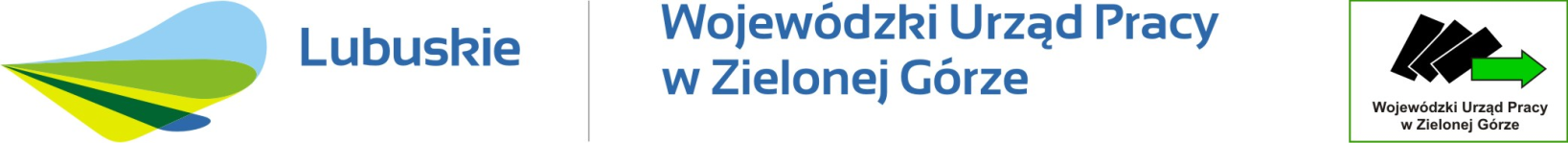 Podobieństwa i różnice 
na powiatowych rynkach pracy województwa lubuskiego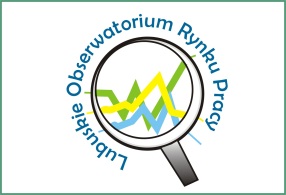 Zielona Góra, listopad 2014 rokuWprowadzenieOpracowanie „Podobieństwa i różnice powiatowych rynków pracy” jest kolejnym z cyklu, prezentującego sytuację na lubuskim rynku pracy w poszczególnych działach. Stanowi swoiste wstępne zestawienie danych dotyczących poszczególnych powiatów województwa lubuskiego. Celem niniejszego opracowania nie jest dokładny opis zjawiska bezrobocia rejestrowanego w poszczególnych powiatach, lecz uchwycenie ewentualnych podobieństw i/lub różnic między nimi. Dane pozyskano z bieżącej sprawozdawczości statystycznej powiatowych urzędów pracy. Podstawowym sprawozdaniem, na którym oparto się w toku analizy, było sprawozdanie MPiPS-01 wraz z załącznikami (tutaj załącznik nr 1 i 3). Wykorzystano również dodatkowe informacje pozyskiwane z powiatowych urzędów pracy (tj. bezrobotni w szczególnej sytuacji według gmin).Ze względu na obszerność danych statystycznych ograniczono ich zakres tematyczny do kilku głównych zagadnień, tj. przede wszystkim bezrobocia rejestrowanego (zwłaszcza zmian w liczbie bezrobotnych), podstawowych struktur bezrobotnych (tj. ze względu na wiek, wykształcenie, staż pracy i czas pozostawania bez pracy), struktury bezrobotnych w szczególnej sytuacji na rynku pracy (wymienionych w art. 49 ustawy o promocji zatrudnienia), kwalifikacji bezrobotnych (rozumianych tutaj jako ostatnio wykonywany zawód). W toku analizy starano się opisać sytuację, biorąc pod uwagę poszczególne czynniki. Do opisu zjawisk wykorzystano również podstawowe wskaźniki dotyczące bezrobocia (tj. stopa bezrobocia, wskaźnik deficytu/nadwyżki), jak również współczynników statystycznych (tj. współczynnik podobieństwa struktur, współczynnik korelacji dla szeregów i tablic). Dokonując opisu starano się również uchwycić najważniejsze zjawiska i tendencje.Opracowanie dostępne jest na stronie internetowej Wojewódzkiego Urzędu Pracy w Zielonej Górze – www.wup.zgora.pl w dziale „Statystyka i analizy”.Bezrobocie rejestrowaneNa koniec sierpnia 2014 roku w rejestrach powiatowych urzędów pracy znajdowało się 48.346 osób, tj. o 9.991 osób mniej niż w analogicznym okresie roku poprzedniego (17,1% mniej). Spadek liczby bezrobotnych odnotowano we wszystkich powiatach województwa lubuskiego. Największy liczbowy spadek wystąpił w powiecie gorzowskim grodzkim (o 1.482 osoby), najmniejszy zaś w powiecie sulęcińskim (o 145 osób). Największy spadek procentowy odnotowano również w powiecie gorzowskim grodzkim (o 29,4%), najmniejszy zaś w powiecie zielonogórskim grodzkim (o 7,8%).Tabela 1. Liczba bezrobotnych według powiatów – stan na koniec sierpnia danego rokuŹródło: opracowanie własne na podstawie danych powiatowych urzędów pracyNa koniec sierpnia 2014 roku najwięcej bezrobotnych zarejestrowanych było w powiatach: nowosolskim (na koniec sierpnia 2014 roku – 6.028 osób, zaś dla porównania na koniec sierpnia 2013 roku – 6.876 osób), żagańskim (4.692 osoby i 5.562 osoby) oraz żarskim (odpowiednio 4.464 osoby i 5.666 osób). Najmniej bezrobotnych było w powiatach: słubickim (odpowiednio 1.542 osoby i 2.092 osoby), sulęcińskim (1.614 i 1.759) i wschowskim (1.829 i 2.133). W toku analizy starano się odpowiedzieć na pytanie czy zmiana liczby bezrobotnych była taka sama w każdym z powiatów województwa lubuskiego w poszczególnych miesiącach w okresie od września 2013 roku do sierpnia 2014 roku (pełne 12 miesięcy), czy też występowały różnice. W tym celu obliczono współczynnik korelacji dla liczby bezrobotnych w poszczególnych miesiącach w relacji powiat-województwo, przyjmując jednocześnie, że liczba bezrobotnych w województwie stanowi wypadkową wszystkich zmian jakie następują we wszystkich powiatach województwa lubuskiego. Biorąc pod uwagę wartości współczynnika korelacji można stwierdzić, że zmiany liczby bezrobotnych w poszczególnych powiatach były w większości podobne do zmian w województwie. Wartość współczynnika korelacji Rxy wahała się w przedziale 0,88-1,00. Największą wartość współczynnik osiągnął dla powiatu wschowskiego (zmiany były najbardziej podobne do zmian w województwie), zaś najniższą – powiatu zielonogórskiego grodzkiego (zmiany były najmniej podobne w porównaniu do zmian w województwie). Zmianę liczby bezrobotnych w powyższych powiatach prezentuje poniższy wykres.Wykres 1. Liczba bezrobotnych w okresie od sierpnia 2013 roku do sierpnia 2014 roku w powiatach: wschowskim i zielonogórskim grodzkimŹródło: opracowanie własne na podstawie danych powiatowych urzędów pracyW przypadku średniomiesięcznej liczby bezrobotnych w okresie wrzesień 2013 roku – sierpień 2014 roku największą liczbę odnotowano dla powiatów: nowosolskiego (6.957,0), żagańskiego (5.510,4) i żarskiego (5.257,8), zaś najmniejszą: sulęcińskiego (1.756,1), słubickiego (1.962,3) i wschowskiego (2.121,1).Tabela 2. Średniomiesięczna liczba bezrobotnych w okresie od września 2013 roku do sierpnia 2014 rokuŹródło: opracowanie własne na podstawie danych powiatowych urzędów pracyStopa bezrobocia opisuje skalę bezrobocia na danym rynku pracy. Im większa, tym sytuacja jest trudniejsza. Według stanu na koniec sierpnia 2014 roku stopa bezrobocia w województwie lubuskim wyniosła 13,1% i była o 2,3 p.p. niższa niż w analogicznym okresie roku poprzedniego. Najwyższą stopę bezrobocia odnotowano w powiecie nowosolskim (21,5%), strzelecko-drezdeneckim (21,5%), żagańskim (21,3%) i międzyrzeckim (20,9%), najmniejszą zaś w powiecie gorzowskim grodzkim (6,3%), zielonogórskim grodzkim (7,3%), gorzowskim ziemskim (9,6%), słubickim (9,9%) i świebodzińskim (10,8%).Tabela 3. Stopa bezrobocia (w %) według powiatów – stan na koniec sierpnia danego rokuŹródło: opracowanie własne na podstawie danych powiatowych urzędów pracyW okresie roku, tj. od sierpnia 2013 roku do sierpnia 2014 roku, nastąpił spadek stopy bezrobocia we wszystkich powiatach, przy czym największy w powiecie krośnieńskim (spadek o 4,2 p.p.), najmniejszy w powiecie zielonogórskim grodzkim (spadek o 0,5 p.p.).Tabela 4. Średniomiesięczna stopa bezrobocia w okresie od września 2013 roku do sierpnia 2014 rokuŹródło: opracowanie własne na podstawie danych powiatowych urzędów pracyW przypadku średniomiesięcznej stopy bezrobocia w okresie od września 2013 roku do sierpnia 2014 roku największą wartość odnotowano dla powiatu strzelecko-drezdeneckiego (24,4%), nowosolskiego (24,1%), żagańskiego (24,0%), krośnieńskiego (22,8%) i międzyrzeckiego (22,5%), najniższą zaś dla powiatu zielonogórskiego grodzkiego (7,7%) i gorzowskiego grodzkiego (8,0%).Wartość współczynnika korelacji Rxy dla zmian wartości stopy bezrobocia w poszczególnych powiatach i miesiącach w okresie od września 2013 roku do sierpnia 2014 roku kształtowała się w przedziale 0,86-0,99. Najbardziej podobne zmiany jak w województwie następowały w przypadku powiatu słubickiego, zaś najmniej podobne – zielonogórskiego grodzkiego.Wykres 2. Stopa bezrobocia w okresie od sierpnia 2013 roku do sierpnia 2014 roku w powiatach: słubickim i zielonogórskim grodzkimŹródło: opracowanie własne na podstawie danych powiatowych urzędów pracyPłynność lokalnych rynków pracyW okresie od września 2013 roku do sierpnia 2014 roku w powiatowych urzędach pracy województwa lubuskiego zarejestrowały się łącznie 84.122 osoby. Największą skalę rejestracji odnotowano w powiatach: gorzowskim grodzkim (łącznie 8.637 osób, średniomiesięcznie 719,8), żarskim (odpowiednio 8.355 i 696,3), żagańskim (8.122 i 676,8) i nowosolskim (8.081 i 673,4), najmniejszą zaś w powiatach: wschowskim (3.225 i 268,8), sulęcińskim (3.334 i 277,8) i słubickim (3.652 i 304,3).Tabela 5. Napływ bezrobotnych do rejestrów urzędów pracy w okresie od września 2013 roku do sierpnia 2014 rokuŹródło: opracowanie własne na podstawie danych powiatowych urzędów pracyWykres 3. Napływ do bezrobocia  w okresie od sierpnia 2013 roku do sierpnia 2014 roku w powiatach: gorzowskim grodzkim i żarskimŹródło: opracowanie własne na podstawie danych powiatowych urzędów pracyWspółczynnik korelacji Rxy dla zmian liczby osób rejestrujących się w poszczególnych powiatach i miesiącach w okresie od września 2013 roku do sierpnia 2014 roku kształtował się w przedziale 0,76-0,96. Najbardziej podobne zmiany miały miejsce w powiecie gorzowski grodzkim, zaś najmniej podobne – żarskim.W okresie od września 2013 roku do sierpnia 2014 roku z rejestrów powiatowych urzędów pracy wyłączono 94.113 osób. Najwyższy poziom wyłączeń (odpływu bezrobotnych) wystąpił w powiecie gorzowskim grodzkim (łącznie 10.119 osób, średniomiesięcznie 843,3) i żarskim (odpowiednio 9.557 i 796,4), najmniejszy zaś w powiecie sulęcińskim (3.479 i 289,9) i wschowskim (3.529 i 294,1).Tabela 6. Odpływ bezrobotnych z rejestrów urzędów pracy w okresie od września 2013 roku do sierpnia 2014 rokuŹródło: opracowanie własne na podstawie danych powiatowych urzędów pracyWykres 4. Odpływ z bezrobocia  w okresie od sierpnia 2013 roku do sierpnia 2014 roku w powiatach: gorzowskim grodzkim i słubickimŹródło: opracowanie własne na podstawie danych powiatowych urzędów pracyWspółczynnik korelacji Rxy dla zmian liczby osób wyłączonych z rejestru (odpływ z bezrobocia) w poszczególnych powiatach i miesiącach w okresie od września 2013 roku do sierpnia 2014 roku kształtował się w przedziale 0,78-0,92. Najbardziej podobne zmiany miały miejsce w powiecie gorzowski grodzkim, zaś najmniej podobne – słubickim.Struktura rejestracji w lubuskich urzędach pracy po uczestnictwie w aktywnych formach przeciwdziałania skutkom bezrobocia była zróżnicowana ze względu na powiaty (wartość współczynnika korelacji Ckor wyniosła 0,567).Tabela 7. Wybrane elementy struktury napływu do bezrobocia – dane średniomiesięczne w okresie od września 2013 roku do sierpnia 2014 rokuŹródło: opracowanie własne na podstawie danych powiatowych urzędów pracyPodobna sytuacja występuje w przypadku wyrejestrowań (odpływu z bezrobocia) w wyniku podjęcia uczestnictwa w określonych formach wsparcia w ramach programów promocji zatrudnienia (współczynnik korelacji Ckor wyniósł w tym przypadku 0,389). Może to wskazywać wprost na zróżnicowanie powiatowych polityk zatrudnienia, a tym samym struktur aktywizacji zawodowej osób bezrobotnych.W toku analizy przeprowadzono eksperymentalne porównanie odpływu z bezrobocia i napływu do bezrobocia, biorąc pod uwagę poszczególne formy aktywizacji zawodowej bezrobotnych. Porównanie to ma charakter wyłącznie roboczy, gdyż działania aktywizacyjne silnie są związane z rokiem budżetowym i kolejnymi turami uruchamiania środków z rezerwy Ministra Pracy i Polityki Społecznej. Ponadto w porównaniu nie dokonano skorygowania danych w oparciu o dostępne limity i wzrost stawek w ramach poszczególnych aktywnych form (np. w przypadku kwoty stypendium wypłacanego w trakcie stażu istnieje silny związek z coroczną waloryzacją kwoty zasiłku). Tym samym poniższe zestawienie ma wyłącznie charakter szacunkowy i wstępny.Biorąc pod uwagę wartości ujemne zasadne jest prowadzenie tego typu porównań przy zastrzeżeniu pewnych założeń lub też po dokonaniu odpowiedniego skorygowania danych w oparciu o zidentyfikowane czynniki (rok budżetowy, wpływ zmian obowiązkowych stawek przy stałych limitach środków).Tabela 8. Różnica między średniomiesięczną skalą odpływu z bezrobocia a średniomiesięczną skalą napływu do bezrobocia w ramach wybranych aktywnych form przeciwdziałania skutkom bezrobocia w okresie od września 2013 roku do sierpnia 2014 rokuŹródło: opracowanie własne na podstawie danych powiatowych urzędów pracySwoistym wskaźnikiem płynności na lokalnych rynkach pracy jest stosunek nowozarejstrowanych w poszczególnych powiatach (tzw. napływ do bezrobocia) oraz wyłączonych z ewidencji powiatowego urzędu pracy (tzw. odpływ z bezrobocia) do liczby osób zarejestrowanych na początku okresu sprawozdawczego. Wskazuje on czy dany lokalny rynek pracy cechuje się większą płynnością, czy też obserwowana jest swoista stagnacja. Tabela 9. Stosunek nowych rejestracji (napływ) oraz wyłączeń z ewidencji (odpływ) do liczby bezrobotnych zarejestrowanych w poszczególnych powiatach na początku okresu sprawozdawczegoŹródło: opracowanie własne na podstawie danych powiatowych urzędów pracyNajwiększa wartość powyższego wskaźnika wystąpiła w powiatach: gorzowskim grodzkim, słubickim oraz sulęcińskim. Tabela 10. Udział powiatów w ogólnej liczbie bezrobotnych (stan na koniec sierpnia 2013 roku) oraz łącznym napływie do bezrobocia i odpływie z bezrobocia (w okresie od IX 2013 roku do VIII 2014 roku)Źródło: opracowanie własne na podstawie danych powiatowych urzędów pracyW okresie od września 2013 roku do sierpnia 2014 roku największa skala napływu do bezrobocia i odpływu z bezrobocia wystąpiła w powiatach: gorzowskim grodzkim (łącznie 10,3% całego napływu do bezrobocia oraz 10,8% całego odpływu z bezrobocia w województwie) oraz żarskim (odpowiednio 9,9% i 10,2%).Tym samym liczba bezrobotnych w danym powiecie nie jest w pełni tożsama z płynnością na lokalnych rynkach pracy.Podstawowe struktury bezrobotnychWprawdzie nie odnotowano istotnej statystycznie zależności podstawowych struktur bezrobotnych (biorąc pod uwagę wiek, wykształcenie, staż pracy i czas pozostawania bez pracy według stanu na koniec czerwca 2014 roku) od powiatu, to jednak odnotowano powiaty istotnie różniące się od struktur województwa, stanowiących wypadkową struktur powiatowych.Do poprawkiTabela 11. Wartości współczynnika podobieństwa struktur powiatowych do wojewódzkiej dla czasu pozostawania bez pracy, wieku, wykształcenia i stażu pracy – według stanu na koniec czerwca 2014 rokuŹródło: opracowanie własne na podstawie danych powiatowych urzędów pracy.Uwaga: Kolor zielony oznacza największe podobieństwo, zaś czerwony najmniejsze. Skala kolorów dla całej tabeli.W przypadku czasu pozostawania bez pracy wartość współczynnika podobieństwa struktur Wp kształtowała się w przedziale 0,896-0,967; wieku: 0,927-0,991; wykształcenia: 0,843-0,980; zaś stażu pracy: 0,910-0,985. Największą rozpiętość wartości współczynnika podobieństwa struktur odnotowano dla wykształcenia (0,137), zaś najmniejszą dla wieku (0,064).Wartość 0,900 współczynnika podobieństwa struktur Wp uznaje się za graniczną do stwierdzenia czy struktury są podobne. Poniżej tej wartości uznaje się, że struktury nie są do siebie podobne. Brak podobieństwa struktury bezrobotnych w powiecie do ogólnej struktury bezrobotnych w województwie odnotowano dla powiatu:- sulęcińskiego w przypadku czasu pozostawania bez pracy, oraz- gorzowskiego grodzkiego i zielonogórskiego grodzkiego w przypadku wykształcenia.Dla pozostałych grup i kategorii bezrobotnych powiatowe struktury bezrobotnych były w mniejszym lub większym stopniu podobne do struktur wojewódzkich.Dla określenia stopnia podobieństwa przyjęto skalę pięciostopniową, gdzie następujące przedziały określały:- 0,981-1,000 – bardzo duże podobieństwo,- 0,961-0,980 – duże podobieństwo,- 0,941-0,960 – średnie podobieństwo,- 0,921-0,940 – małe podobieństwo,- 0,900-0,920 – bardzo małe podobieństwo.Zestawienie stopnia podobieństwa według kategorii struktury i powiatów przedstawia poniższa tabela.Tabela 12. Stopień podobieństwa podstawowych struktur bezrobotnych w powiatach do ogólnych podstawowych struktur bezrobotnych w województwie – według stanu na koniec czerwca 2014 rokuŹródło: opracowanie własne na podstawie danych powiatowych urzędów pracy.Bardzo duże podobieństwo struktur wystąpiło w przypadku wieku dla powiatu międzyrzeckiego, strzelecko-drezdeneckiego i żarskiego oraz w przypadku stażu pracy – krośnieńskiego.Dokonując porównania podstawowych struktur bezrobotnych według stanu na koniec czerwca 2014 roku do analogicznego okresu roku poprzedniego stwierdzono różnicowanie się zmian, biorąc pod uwagę ich skalę i powiaty. Współczynnik korelacji Ckor dla skali zmian w poszczególnych kategoriach ze względu na powiaty wyniósł dla: czasu pozostawania bez pracy – 0,819; wieku – 0,787; wykształcenia – 0,341 i stażu pracy – 0,499. Oznacza to, iż wystąpił związek między skalą zmian a powiatami. Szczegółowe zestawienie zmian procentowych w poszczególnych grupach kategorii podstawowych struktur bezrobotnych umieszczono w aneksie statystycznym do niniejszego opracowania.Tabela 13. Wartości minimalne i maksymalne zmian liczby bezrobotnych w poszczególnych grupach kategorii podstawowych struktur bezrobotnych – stan na koniec czerwca 2014 roku w relacji do analogicznego okresu roku poprzedniegoŹródło: opracowanie własne na podstawie danych powiatowych urzędów pracy.Duża rozpiętość zmian procentowych w poszczególnych grupach kategorii podstawowych struktur może wskazywać, iż w okresie roku (tj. od czerwca 2013 roku do czerwca 2014 roku) nastąpiła istotna zmiana samych podstawowych struktur. I w tym przypadku dokonano porównania w oparciu o współczynnik podobieństwa struktur. Z analizy wynika, iż tylko w dwóch przypadkach zmiana doprowadziła do utracenia podobieństwa struktur, tj. w powiecie świebodzińskim dla czasu pozostawania bez pracy i w powiecie słubickim – wieku. Problem ten przedstawia poniższa tabela.Tabela 14. Stopień podobieństwa podstawowych struktur bezrobotnych w powiatach według stanu na koniec czerwca 2014 roku do stanu w analogicznym okresie roku poprzedniegoŹródło: opracowanie własne na podstawie danych powiatowych urzędów pracy.W przypadku czasu pozostawania bez pracy wartość współczynnika podobieństwa struktur Wp kształtowała się w przedziale 0,889-0,969; wieku: 0,869-0,979; wykształcenia: 0,961-0,993; zaś stażu pracy: 0,966-0,986. Największą rozpiętość wartości współczynnika podobieństwa struktur odnotowano dla wieku (0,110), zaś najmniejszą dla stażu pracy (0,020).Czas poszukiwania pracy jest jednym z podstawowych wskaźników sytuacji poszczególnych grup i kategorii osób bezrobotnych. Im większy odsetek osób pozostających bez pracy powyżej 12 miesięcy w okresie ostatnich dwóch lat (ustawowa definicja długotrwałego bezrobocia), tym większe problemy w poszukiwaniu zatrudnienia ma dana grupa lub kategoria. W ośmiu powiatach udział długotrwale bezrobotnych przekroczył 50% (powiat krośnieński, międzyrzecki, nowosolski, strzelecko-drezdenecki, świebodziński, wschowski, żagański i żarski). Problem ten dotyczył zwłaszcza osób powyżej 45 roku życia, posiadających wykształcenie poniżej zasadniczego zawodowego oraz policealne lub średnie zawodowe. Tabela 15. Odsetek długotrwale bezrobotnych (zgodnie z definicją ustawową) w poszczególnych grupach struktury bezrobotnych według wieku, wykształcenia, stażu pracy i powiatów 
– stan na koniec czerwca 2014 rokuŹródło: opracowanie własne na podstawie danych powiatowych urzędów pracyUwaga: Kolor czerwony oznacza największe wartości, zaś kolor zielony – najmniejsze. Kolorystykę ustalono dla całej tabeli.W toku analizy stwierdzono istnienie związku między udziałem długotrwale bezrobotnych a wiekiem (wartość współczynnika korelacji wahała się w przedziale od 0,83 do 0,96), wykształceniem (odpowiednio od -0,98 do -0,46) oraz stażem pracy (od -0,78 do 0,43). Przy czym brak związku odnotowano w przypadku stażu pracy dla powiatu sulęcińskiego (0,01) i zielonogórskiego grodzkiego (-0,01).Tabela 16. Wartości współczynnika korelacji dla relacji udziału długotrwale bezrobotnych do wieku, wykształcenia i stażu pracy w poszczególnych powiatach – według stanu na koniec czerwca 2014 rokuŹródło: opracowanie własne na podstawie danych powiatowych urzędów pracyWykres 5. Wartości współczynnika korelacji dla relacji udziału długotrwale bezrobotnych do wieku, wykształcenia i stażu pracy w poszczególnych powiatach – według stanu na koniec czerwca 2014 rokuŹródło: opracowanie własne na podstawie danych powiatowych urzędów pracyStruktury bezrobotnych według grup w szczególnej sytuacji na rynku pracyUstawa o promocji zatrudnienia i instytucjach rynku pracy wymienia kategorie i grupy bezrobotnych będących w szczególnej sytuacji na rynku pracy. Przy czym lista ta została zmieniona dużą nowelizacja ustawy, która weszła w życie 27 maja 2014 roku. Niestety obowiązująca statystyka nie obejmuje wszystkich aktualnych grup w szczególnej sytuacji na rynku pracy. W związku z powyższym analizie poddano te grupy, które nadal są odnotowywane w statystyce. Tabela 17. Udział grup w szczególnej sytuacji na rynku pracy według powiatów – stan na koniec czerwca 2014 rokuŹródło: opracowanie własne na podstawie danych powiatowych urzędów pracyUwaga: Kolor czerwony oznacza największe wartości, zaś kolor zielony – najmniejsze. Kolorystykę ustalono według wierszy. Kolorem żółtym zaznaczono grupy, które są identyczne lub zbliżone do obowiązujących od 27 maja 2014 roku.Wśród obowiązującej do 27 maja 2014 roku listy grup w szczególnej sytuacji na rynku pracy największy udział odnotowano we wszystkich powiatach wśród osób bez wykształcenia średniego. Wśród grup obowiązujących po 27 maja 2014 roku największy udział wystąpił w przypadku osób długotrwale bezrobotnych. Wśród osób długotrwale bezrobotnych można wyróżnić dwie podgrupy. Do pierwszej z nich zaliczane są  osoby przebywające bez pracy w sposób ciągły powyżej 12 miesięcy, wśród których istnieje wyższe prawdopodobieństwo wystąpienia niekorzystnych skutków społeczno-psychologicznych (np. wyuczonej bierności). Do drugiej zalicza się osoby wielokrotnie bezrobotne, które krótkie okresy pracy przewlekają krótkimi okresami bezrobocia. Do tej kategorii najczęściej zaliczani są typowi pracownicy sezonowi (zatrudnieni w rolnictwie, czy też budownictwie). W związku z powyższym analizie poddano udział osób przebywających bez pracy powyżej 12 miesięcy w poszczególnych grupach w szczególnej sytuacji na rynku pracy.Tabela 18. Udział osób przebywających bez pracy powyżej 12 miesięcy w poszczególnych grupach w szczególnej sytuacji na rynku pracy według powiatów – stan na koniec czerwca 2014 rokuŹródło: opracowanie własne na podstawie danych powiatowych urzędów pracy.Uwaga: Kolor czerwony oznacza największe wartości, zaś kolor zielony – najmniejsze. Kolorystykę ustalono według wierszy. Kolorem żółtym zaznaczono grupy, które są identyczne lub zbliżone do obowiązujących od 27 maja 2014 roku.We wszystkich powiatach największy udział osób przebywających bez pracy powyżej 12 miesięcy odnotowano wśród długotrwale bezrobotnych.Kwalifikacje bezrobotnychW analizie ubiegłorocznej, dotyczącej podobieństw i różnic na powiatowych rynkach pracy, zidentyfikowano duże zróżnicowanie według zawodów, biorąc pod uwagę liczbę bezrobotnych, bardzo duże – biorąc pod uwagę napływ ofert pracy, oraz znaczne – w przypadku zawodów o maksymalnym deficycie. Ostatnie potwierdzało przypuszczenie, że ewentualne deficyty na lokalnych rynkach pracy były  wprawdzie o niewielkiej skali (rzadko przekraczając liczbę 10 wolnych miejsc pracy w danym zawodzie), jednak w znacznej ilości zawodów. Po podsumowaniu wszystkich zawodów, w których odnotowano w I półroczu 2013 roku przynajmniej w jednym powiecie maksymalny deficyt otrzymano łącznie 593 zawody, przy czym w przypadku 344 zawodów sytuacja taka dotyczyła jednego powiatu (58,1% ogółu analizowanych), 143 – dwóch (odpowiednio 24,2%), 56 – trzech (9,4%), 31 – czterech (5,2%), 12 – pięciu (2,0%), po 2 – sześciu i siedmiu (po 0,3%), 1 – ośmiu (0,2%), oraz 2 – dziewięciu (0,3%). W przynajmniej połowie powiatów maksymalny deficyt odnotowano dla następujących zawodów: pracownik kancelaryjny, florysta, wulkanizator, sprzedawca w branży mięsnej, oraz sekretarka medyczna.W tegorocznym opracowaniu dokonano pogłębienia ubiegłorocznej analizy koncentrując się na wszystkich zawodach deficytowych. W I półroczu 2014 roku zidentyfikowano łącznie 710 zawodów, w których wystąpił deficyt przynajmniej w jednym powiecie województwa lubuskiego. Stanowiły one 44,5% wszystkich zawodów odnotowanych w powyższym okresie. Tabela 19. Zestawienie liczby powiatów i zawodów deficytowych według stanu na koniec czerwca 2014 rokuŹródło: opracowanie własne na podstawie danych powiatowych urzędów pracy.Najwięcej zawodów było deficytowych w jednym powiecie (339, tj. 47,7% ogółu zawodów deficytowych). Niemniej jednak blisko co dwudziesty zawód był deficytowy w więcej niż połowie powiatów (łącznie 34, tj. odpowiednio 4,8%). Do zawodów deficytowych występujących w największej liczbie powiatów zaliczały się: sekretarka (w 13 powiatach), robotnik gospodarczy (odpowiednio 12), specjalista ds. sprzedaży (12), technik prac biurowych (12), pracownik ochrony fizycznej bez licencji (11), opiekunka dziecięca (10), pracownik centrum obsługi telefonicznej (10), spawacz metodą MAG (10), spedytor (10), sprzedawca w branży spożywczej (10).Tabela 20. Zestawienie zawodów deficytowych występujących w więcej niż połowie powiatów województwa lubuskiego według stanu na koniec czerwca 2014 rokuŹródło: opracowanie własne na podstawie danych powiatowych urzędów pracy.Pełne zestawienie wskaźników deficytu/nadwyżki według zawodów i powiatów umieszczono w aneksie statystycznym.W toku analizy nie stwierdzono zależności statystycznej między wartością wskaźnika deficytu/nadwyżki a skalą długotrwałego bezrobocia w poszczególnych zawodach, zarówno na poziomie powiatów, jak i województwa. W związku z występowaniem w poszczególnych powiatach znacznej ilości zawodów, gdzie odnotowuje się niewielką liczbę bezrobotnych na koniec okresu sprawozdawczego, dokonano skorygowania danych wyjściowych poprzez skoncentrowanie analizy statystycznej na przypadkach, gdzie było 10 i więcej bezrobotnych. Z pierwotnych 8.363 pojedyńczych przypadków (tj. zawodu o określonej liczbie bezrobotnych, udziale długotrwale bezrobotnych, wskaźniku deficytu/nadwyżki oraz powiecie) pozostało do analizy 866 przypadków. W tak skonstruowanej bazie wyjściowej odnotowano jedynie trzy przypadki zależności statystycznej (tj. wartość współczynnika korelacji Rxy była wyższa niż 0,20). Były to powiaty: słubicki (wartość współczynnika korelacji wyniosła 0,39), żagański (odpowiednio 0,25) i wschowski (0,23). W pozostałych przypadkach nie odnotowano zależności statystycznej między wskaźnikiem deficytu/nadwyżki i udziałem długotrale bezrobotnych.Tabela 21. Wartości współczynnika korelacji dla relacji między wartością wskaźnika deficytu/nadwyżki a udziałem długotrwale bezrobotnych według powiatów – stan na koniec czerwca 2014 rokuŹródło: opracowanie własne na podstawie danych powiatowych urzędów pracy.Biorąc pod uwagę powyższe można stwierdzić, że rzadko wystepuje zależność między wskaźnikiem deficytu/nadwyżki a udziałem długotrwale bezrobotnych w danym zawodzie. Tym samym nie znajduje potwierdzenia zdroworozsądkowe przypuszczenie o zwiększaniu się udziału długotrwale bezrobotnych w zawodach cechujących się nadwyżką na rynku pracy, polegającą na przewadze rejestracji osób bezrobotnych nad liczbą ofert pracy.Można jedynie domniemywać, że w przypadku zawodów o wysokim udziale długotrwale bezrobotnych i wysokiej wartości wskaźnika, wskazującego, że są to zawody deficytowe, wystepuje zjawisko dezaktualizacji posiadanych kwalifikacji. Można równocześnie przypuszczać, że przedstawiciele zawodów o zerowym udziale długotrwale bezrobotnych oraz zerowej wartości wskaźnika deficytu/nadwyżki nie mają większych trudności ze znalezieniem pracy, jednak znajdują ją bez pośrednictwa publicznych służb zatrudnienia. Opisane wyżej sytuacje mogą stanowić swoiste continuum.Zestawienie zawodów, w których odnotowano 10 i więcej bezrobotnych, biorąc pod uwagę udział długotrwale bezrobotnych i wskaźnik deficytu/nadwyżki umieszczono w aneksie statystycznym.Zróżnicowanie wewnętrzne powiatowych rynków pracySytuacja na lokalnych rynkach pracy różnicuje się biorąc pod uwagę poszczególne gminy. W celu określenia przybliżonego stopnia zróżnicowania posłużono się rozpiętością wartości minimalnych i maksymalnych udziału bezrobotnych w wybranych kategoriach bezrobotnych w szczególnej sytuacji na rynku pracy w poszczególnych gminach na terenie działania określonych powiatowych urzędów pracy.Tabela 22. Rozpiętość między wartością minimalną a maksymalną udziału bezrobotnych do 25 roku życia w gminach na terenie działania powiatowych urzędów pracy – stan na koniec sierpnia 2014 rokuŹródło: opracowanie własne na podstawie danych powiatowych urzędów pracy.W przypadku bezrobotnych do 25 roku życia największa rozpiętość wystąpiła na terenie działania Powiatowego Urzędu Pracy w Zielonej Górze (11,7 p.p.), najmniejsza zaś we Wschowie (3,3 p.p.).Tabela 23. Rozpiętość między wartością minimalną a maksymalną udziału bezrobotnych powyżej 50 roku życia w gminach na terenie działania powiatowych urzędów pracy – stan na koniec sierpnia 2014 rokuŹródło: opracowanie własne na podstawie danych powiatowych urzędów pracy.Największa rozpiętość w przypadku bezrobotnych powyżej 50 roku życia wystąpiła na terenie działania Powiatowego Urzędu Pracy w Sulęcinie (14,2 p.p.), najmniejsza zaś – we Wschowie (4,2 p.p.).Tabela 24. Rozpiętość między wartością minimalną a maksymalną udziału długotrwale bezrobotnych w gminach na terenie działania powiatowych urzędów pracy – stan na koniec sierpnia 2014 rokuŹródło: opracowanie własne na podstawie danych powiatowych urzędów pracy.Największa rozpiętość w przypadku długotrwale bezrobotnych wystąpiła na terenie działania Powiatowego Urzędu Pracy w Gorzowie Wielkopolskim (29,5 p.p.), najmniejsza zaś – w Strzelcach Krajeńskich (11,1 p.p.).Tabela 25. Rozpiętość między wartością minimalną a maksymalną udziału bezrobotnych bez kwalifikacji zawodowych w gminach na terenie działania powiatowych urzędów pracy – stan na koniec sierpnia 2014 rokuŹródło: opracowanie własne na podstawie danych powiatowych urzędów pracy.Największa rozpiętość w przypadku bezrobotnych bez kwalifikacji zawodowych wystąpiła na terenie działania Powiatowego Urzędu Pracy w Żarach (32,5 p.p.), najmniejsza zaś – w Sulęcinie (3,5 p.p.).Szczegółowe zestawienie udziału wybranych kategorii bezrobotnych w szczególnej sytuacji na rynku pracy według gmin przedstawiono w aneksie statystycznym.PodsumowanieAnaliza potwierdziła, że na powiatowych rynkach pracy występują zarówno podobieństwa, jak i różnice. Przy czym różnic jest więcej. W toku analizy nie zaobserwowano dwóch identycznych lokalnych rynków pracy. Każde z nich cechuje się odmienną sytuacją, a ewentualne podobieństwa uzależnione są od konkretnego czynnika, czy też zjawiska. W sierpniu 2014 roku odnotowano, w porównaniu z analogicznym okresem roku poprzedniego,  spadek liczby bezrobotnych we wszystkich powiatach. Największy spadek wystąpił w powiecie gorzowskim grodzkim (o 1.482 osoby), najmniejszy zaś w powiecie sulęcińskim (o 145 osób). Największy spadek procentowy odnotowano również w powiecie gorzowskim grodzkim (o 29,4%), najmniejszy zaś w powiecie zielonogórskim grodzkim (o 7,8%).Największy spadek stopy bezrobocia odnotowano w powiecie krośnieńskim (o 4,2 p.p.), najmniejszy zaś w zielonogórskim grodzkim (o 0,5 p.p.).Analiza potwierdziła, tak jak w roku poprzednim, że liczba bezrobotnych w danym powiecie nie jest w pełni tożsama z płynnością na lokalnych rynkach pracy. W toku analizy przeprowadzono również eksperymentalne porównanie odpływu z bezrobocia i napływu do bezrobocia, biorąc pod uwagę poszczególne formy aktywizacji zawodowej bezrobotnych. Otrzymano dla niektórych paramentów wartości ujemne. Porównanie to może mieć wyłącznie charakter roboczy, gdyż działania aktywizacyjne silnie są związane z rokiem budżetowym i kolejnymi turami uruchamiania środków z rezerwy Ministra Pracy i Polityki Społecznej. Ponadto w porównaniu nie było możliwości dokonania skorygowania danych w oparciu o dostępne limity i wzrost stawek w ramach poszczególnych aktywnych form.Podobnie jak w roku ubiegłym nie stwierdzono zależności statystycznej (w oparciu o współczynnik korelacji) między podstawowymi strukturami bezrobotnych (tj. wiekiem, wykształceniem, stażem pracy i czasem pozostawania bez pracy) a powiatami. Niemniej jednak, dokonując porównania tych struktur ze strukturą w województwie, stanowiącą wypadkową struktur powiatowych, stwierdzono, że w trzech przypadkach nie występują podobieństwa. Odnotowano je dla powiatu sulęcińskiego w przypadku czasu pozostawania bez pracy, oraz gorzowskiego grodzkiego i zielonogórskiego grodzkiego w przypadku wykształcenia.Dokonując porównania podstawowych struktur bezrobotnych według stanu na koniec czerwca 2014 roku, do analogicznego okresu roku poprzedniego, stwierdzono różnicowanie się zmian, biorąc pod uwagę ich skalę i poszczególne powiaty. Współczynnik korelacji Ckor dla skali zmian w poszczególnych kategoriach ze względu na powiaty wyniósł dla: czasu pozostawania bez pracy – 0,819; wieku – 0,787; wykształcenia – 0,341 i stażu pracy – 0,499. Oznacza to, iż wystąpił związek między skalą zmian a powiatami. Równocześnie tylko w dwóch przypadkach zmiana doprowadziła do utracenia podobieństwa struktur, tj. w powiecie świebodzińskim dla czasu pozostawania bez pracy i w powiecie słubickim – wieku.Czas poszukiwania pracy jest jednym z podstawowych wskaźników sytuacji poszczególnych grup i kategorii osób bezrobotnych. Im większy odsetek osób pozostających bez pracy powyżej 12 miesięcy w okresie ostatnich dwóch lat (ustawowa definicja długotrwałego bezrobocia), tym większe problemy w poszukiwaniu zatrudnienia ma dana grupa lub kategoria. W ośmiu powiatach udział długotrwale bezrobotnych przekroczył 50% (powiat krośnieński, międzyrzecki, nowosolski, strzelecko-drezdenecki, świebodziński, wschowski, żagański i żarski). Problem ten dotyczył zwłaszcza osób powyżej 45 roku życia, posiadających wykształcenie poniżej zasadniczego zawodowego oraz policealne lub średnie zawodowe. Stwierdzono istnienie związku między udziałem długotrwale bezrobotnych a wiekiem (wartość współczynnika korelacji Rxy wahała się w przedziale od 0,83 do 0,96), wykształceniem (odpowiednio od -0,98 do -0,46) oraz stażem pracy (od -0,78 do 0,43). Przy czym brak związku odnotowano w przypadku stażu pracy dla powiatu sulęcińskiego (0,01) i zielonogórskiego grodzkiego (-0,01).Wśród grup bezrobotnych w szczególnej sytuacji na rynku pracy obowiązujących po 27 maja 2014 roku największy udział wystąpił w przypadku osób długotrwale bezrobotnych (w przedziale od 41,9% do 61,7%). Wśród osób długotrwale bezrobotnych można wyróżnić dwie podgrupy. Do pierwszej z nich zaliczane są  osoby przebywające bez pracy w sposób ciągły powyżej 12 miesięcy, wśród których istnieje wyższe prawdopodobieństwo wystąpienia niekorzystnych skutków społeczno-psychologicznych (np. wyuczonej bierności). Do drugiej zalicza się osoby wielokrotnie bezrobotne, które krótkie okresy pracy przewlekają krótkimi okresami bezrobocia. Do tej kategorii najczęściej zaliczani są typowi pracownicy sezonowi (zatrudnieni w rolnictwie, czy też budownictwie). We wszystkich powiatach największy udział osób przebywających bez pracy powyżej 12 miesięcy odnotowano wśród długotrwale bezrobotnych (w przedziale od 55,0% do 74,3%).W I półroczu 2014 roku zidentyfikowano łącznie 710 zawodów, w których wystąpił deficyt przynajmniej w jednym powiecie województwa lubuskiego. Stanowiły one 44,5% wszystkich zawodów odnotowanych w powyższym okresie. Najwięcej zawodów było deficytowych w jednym powiecie (339, tj. 47,7% ogółu zawodów deficytowych). Niemniej jednak blisko co dwudziesty zawód był deficytowy w więcej niż połowie powiatów (łącznie 34, tj. odpowiednio 4,8%). Do zawodów deficytowych występujących w największej liczbie powiatów zaliczały się: sekretarka (w 13 powiatach), robotnik gospodarczy (odpowiednio 12), specjalista ds. sprzedaży (12), technik prac biurowych (12), pracownik ochrony fizycznej bez licencji (11), opiekunka dziecięca (10), pracownik centrum obsługi telefonicznej (10), spawacz metodą MAG (10), spedytor (10), sprzedawca w branży spożywczej (10).Sytuacja na lokalnych rynkach pracy różnicuje się biorąc pod uwagę wybrane kategorie bezrobotnych w szczególnej sytuacji na rynku pracy w poszczególnych gminach na terenie działania określonych powiatowych urzędów pracy. W przypadku bezrobotnych do 25 roku życia największa rozpiętość między wartością minimalną i maksymalną udziału bezrobotnych tej kategorii wystąpiła na terenie działania Powiatowego Urzędu Pracy w Zielonej Górze (11,7 p.p.), najmniejsza zaś we Wschowie (3,3 p.p.). Największa rozpiętość w przypadku bezrobotnych powyżej 50 roku życia wystąpiła na terenie działania Powiatowego Urzędu Pracy w Sulęcinie (14,2 p.p.), najmniejsza zaś – we Wschowie (4,2 p.p.). Największa rozpiętość w przypadku długotrwale bezrobotnych wystąpiła na terenie działania Powiatowego Urzędu Pracy w Gorzowie Wielkopolskim (29,5 p.p.), najmniejsza zaś – w Strzelcach Krajeńskich (11,1 p.p.). Największa rozpiętość w przypadku bezrobotnych bez kwalifikacji zawodowych wystąpiła na terenie działania Powiatowego Urzędu Pracy w Żarach (32,5 p.p.), najmniejsza zaś – w Sulęcinie (3,5 p.p.).Opracowanie potwierdziło występowanie zarówno „wspólnych” problemów na lubuskim rynku pracy (tj. zwłaszcza długotrwałego bezrobocia i niedopasowania kwalifikacji kadr do zmieniających się potrzeb pracodawców), jak i specyficznych problemów powiatowych (a nawet gminnych) rynków pracy.ANEKS STATYSTYCZNYZałącznik 1. Liczba bezrobotnych według czasu pozostawania bez pracy, wieku, wykształcenia, stażu pracy i powiatu – stan na koniec czerwca 2014 roku	28Załącznik 2. Zmiana liczby bezrobotnych w poszczególnych grupach czasu pozostawania bez pracy, wieku, wykształcenia i stażu pracy według powiatów na koniec czerwca 2014 roku w porównaniu z analogicznym okresem roku poprzedniego	29Załącznik 3. Średniomiesięczna liczba bezrobotnych ogółem i w poszczególnych kategoriach bezrobotnych w szczególnej sytuacji na rynku pracy w okresie od września 2013 roku do sierpnia 2014 roku według powiatów	30Załącznik 4. Wskaźnik deficytu/nadwyżki według zawodów i powiatów – I półrocze 2014 roku	31Załącznik 5. Zestawienie zawodów, dla których odnotowano 10 bezrobotnych lub więcej na koniec okresu sprawozdawczego według udziału długotrwale bezrobotnych i wartości wskaźnika deficytu/nadwyżki – I półrocze 2014 roku	75Załącznik 6. Udział wybranych kategorii bezrobotnych w szczególnej sytuacji na rynku pracy według gmin – stan na koniec sierpnia 2014 roku	94Załącznik 1. Liczba bezrobotnych według czasu pozostawania bez pracy, wieku, wykształcenia, stażu pracy i powiatu – stan na koniec czerwca 2014 rokuŹródło: opracowanie własne na podstawie danych powiatowych urzędów pracy.Załącznik 2. Zmiana liczby bezrobotnych w poszczególnych grupach czasu pozostawania bez pracy, wieku, wykształcenia i stażu pracy według powiatów na koniec czerwca 2014 roku w porównaniu z analogicznym okresem roku poprzedniegoŹródło: opracowanie własne na podstawie danych powiatowych urzędów pracy.Załącznik 3. Średniomiesięczna liczba bezrobotnych ogółem i w poszczególnych kategoriach bezrobotnych w szczególnej sytuacji na rynku pracy w okresie od września 2013 roku do sierpnia 2014 roku według powiatówŹródło: opracowanie własne na podstawie danych powiatowych urzędów pracy.Załącznik 4. Wskaźnik deficytu/nadwyżki według zawodów i powiatów – I półrocze 2014 rokuŹródło: opracowanie własne na podstawie danych powiatowych urzędów pracy.Uwaga: Kolorem zielonym zaznaczono zawody deficytowe. Dla umożliwienia dokonywania porównań liczbowych zastosowano oszacowania: w przypadku maksymalnego deficytu większego niż 1 wskazano liczbę ofert pracy;  w przypadku maksymalnego deficytu, gdzie występuje jedna oferta pracy wskazano liczbę 1,110. W tabeli pozostawiono skróty nazw zawodów stosowane w załączniku nr 3 sprawozdania MPiPS01 (dla ułatwienia wyszukiwania zawodów podano symbole zawodów).Załącznik 5. Zestawienie zawodów, dla których odnotowano 10 bezrobotnych lub więcej na koniec okresu sprawozdawczego według udziału długotrwale bezrobotnych i wartości wskaźnika deficytu/nadwyżki – I półrocze 2014 rokuŹródło: opracowanie własne na podstawie danych powiatowych urzędów pracy.Uwaga: W kolumnie dotyczącej udziału długotrwale bezrobotnych zastosowano skale kolorów, gdzie czerwony oznacza wartości najwyższe, zaś zielony – najniższe. W przypadku wskaźnika deficytu/nadwyżki - kolorem zielonym zaznaczono zawody deficytowe, zaś kolorem niebieskim – zrównoważone. Dla umożliwienia dokonywania porównań liczbowych zastosowano oszacowania: w przypadku maksymalnego deficytu większego niż 1 wskazano liczbę ofert pracy;  w przypadku maksymalnego deficytu, gdzie występuje jedna oferta pracy wskazano liczbę 1,110. W tabeli pozostawiono skróty nazw zawodów stosowane w załączniku nr 3 sprawozdania MPiPS01 (dla ułatwienia wyszukiwania zawodów podano symbole zawodów). Załącznik 6. Udział wybranych kategorii bezrobotnych w szczególnej sytuacji na rynku pracy według gmin – stan na koniec sierpnia 2014 rokuŹródło: opracowanie własne na podstawie danych powiatowych urzędów pracy.Uwaga: Kolor czerwony oznacza największe wartości, zaś kolor zielony – najmniejsze. Kolorystykę ustalono według kolumn.Spis tabelTabela 1. Liczba bezrobotnych według powiatów – stan na koniec sierpnia danego roku	4Tabela 2. Średniomiesięczna liczba bezrobotnych w okresie od września 2013 roku do sierpnia 2014 roku	5Tabela 3. Stopa bezrobocia (w %) według powiatów – stan na koniec sierpnia danego roku	6Tabela 4. Średniomiesięczna stopa bezrobocia w okresie od września 2013 roku do sierpnia 2014 roku	6Tabela 5. Napływ bezrobotnych do rejestrów urzędów pracy w okresie od września 2013 roku do sierpnia 2014 roku	8Tabela 6. Odpływ bezrobotnych z rejestrów urzędów pracy w okresie od września 2013 roku do sierpnia 2014 roku	9Tabela 7. Wybrane elementy struktury napływu do bezrobocia – dane średniomiesięczne w okresie od września 2013 roku do sierpnia 2014 roku	10Tabela 8. Różnica między średniomiesięczną skalą odpływu z bezrobocia a średniomiesięczną skalą napływu do bezrobocia w ramach wybranych aktywnych form przeciwdziałania skutkom bezrobocia w okresie od września 2013 roku do sierpnia 2014 roku	11Tabela 9. Stosunek nowych rejestracji (napływ) oraz wyłączeń z ewidencji (odpływ) do liczby bezrobotnych zarejestrowanych w poszczególnych powiatach na początku okresu sprawozdawczego	11Tabela 10. Udział powiatów w ogólnej liczbie bezrobotnych (stan na koniec sierpnia 2013 roku) oraz łącznym napływie do bezrobocia i odpływie z bezrobocia (w okresie od IX 2013 roku do VIII 2014 roku)	12Tabela 11. Wartości współczynnika podobieństwa struktur powiatowych do wojewódzkiej dla czasu pozostawania bez pracy, wieku, wykształcenia i stażu pracy – według stanu na koniec czerwca 2014 roku	13Tabela 12. Stopień podobieństwa podstawowych struktur bezrobotnych w powiatach do ogólnych podstawowych struktur bezrobotnych w województwie – według stanu na koniec czerwca 2014 roku	14Tabela 13. Wartości minimalne i maksymalne zmian liczby bezrobotnych w poszczególnych grupach kategorii podstawowych struktur bezrobotnych – stan na koniec czerwca 2014 roku w relacji do analogicznego okresu roku poprzedniego	14Tabela 14. Stopień podobieństwa podstawowych struktur bezrobotnych w powiatach według stanu na koniec czerwca 2014 roku do stanu w analogicznym okresie roku poprzedniego	15Tabela 15. Odsetek długotrwale bezrobotnych (zgodnie z definicją ustawową) w poszczególnych grupach struktury bezrobotnych według wieku, wykształcenia, stażu pracy i powiatów  – stan na koniec czerwca 2014 roku	16Tabela 16. Wartości współczynnika korelacji dla relacji udziału długotrwale bezrobotnych do wieku, wykształcenia i stażu pracy w poszczególnych powiatach – według stanu na koniec czerwca 2014 roku	17Tabela 17. Udział grup w szczególnej sytuacji na rynku pracy według powiatów – stan na koniec czerwca 2014 roku	18Tabela 18. Udział osób przebywających bez pracy powyżej 12 miesięcy w poszczególnych grupach w szczególnej sytuacji na rynku pracy według powiatów – stan na koniec czerwca 2014 roku	19Tabela 19. Zestawienie liczby powiatów i zawodów deficytowych według stanu na koniec czerwca 2014 roku	20Tabela 20. Zestawienie zawodów deficytowych występujących w więcej niż połowie powiatów województwa lubuskiego według stanu na koniec czerwca 2014 roku	21Tabela 21. Wartości współczynnika korelacji dla relacji między wartością wskaźnika deficytu/nadwyżki a udziałem długotrwale bezrobotnych według powiatów – stan na koniec czerwca 2014 roku	22Tabela 22. Rozpiętość między wartością minimalną a maksymalną udziału bezrobotnych do 25 roku życia w gminach na terenie działania powiatowych urzędów pracy – stan na koniec sierpnia 2014 roku	23Tabela 23. Rozpiętość między wartością minimalną a maksymalną udziału bezrobotnych powyżej 50 roku życia w gminach na terenie działania powiatowych urzędów pracy – stan na koniec sierpnia 2014 roku	23Tabela 24. Rozpiętość między wartością minimalną a maksymalną udziału długotrwale bezrobotnych w gminach na terenie działania powiatowych urzędów pracy – stan na koniec sierpnia 2014 roku	24Tabela 25. Rozpiętość między wartością minimalną a maksymalną udziału bezrobotnych bez kwalifikacji zawodowych w gminach na terenie działania powiatowych urzędów pracy – stan na koniec sierpnia 2014 roku	24Spis wykresówWykres 1. Liczba bezrobotnych w okresie od sierpnia 2013 roku do sierpnia 2014 roku w powiatach: wschowskim i zielonogórskim grodzkim	5Wykres 2. Stopa bezrobocia w okresie od sierpnia 2013 roku do sierpnia 2014 roku w powiatach: słubickim i zielonogórskim grodzkim	7Wykres 3. Napływ do bezrobocia  w okresie od sierpnia 2013 roku do sierpnia 2014 roku w powiatach: gorzowskim grodzkim i żarskim	8Wykres 4. Odpływ z bezrobocia  w okresie od sierpnia 2013 roku do sierpnia 2014 roku w powiatach: gorzowskim grodzkim i słubickim	9Wykres 5. Wartości współczynnika korelacji dla relacji udziału długotrwale bezrobotnych do wieku, wykształcenia i stażu pracy w poszczególnych powiatach – według stanu na koniec czerwca 2014 roku	17Wyszczególnienie20132014Różnica 2014/2013Różnica 2014/2013Wyszczególnienie20132014liczba[%]gorzowski3.0572.291-766-25,1%Gorzów Wielkopolski5.0433.561-1.482-29,4%krośnieński4.2923.314-978-22,8%międzyrzecki4.9584.357-601-12,1%nowosolski6.8766.028-848-12,3%słubicki2.0921.542-550-26,3%strzelecko-drezdenecki4.5643.853-711-15,6%sulęciński1.7591.614-145-8,2%świebodziński3.0642.426-638-20,8%wschowski2.1331.829-304-14,3%zielonogórski4.6934.156-537-11,4%Zielona Góra4.5784.219-359-7,8%żagański5.5624.692-870-15,6%żarski5.6664.464-1.202-21,2%Razem58.33748.346-9.991-17,1%Wyszczególnienieśredniomiesięczna liczba bezrobotnych 
[IX 2013r. - VIII 2014r.]Rxygorzowski2.924,40,98Gorzów Wielkopolski4.574,60,99krośnieński3.983,60,98międzyrzecki4.821,10,97nowosolski6.957,00,98słubicki1.962,30,99strzelecko-drezdenecki4.533,40,99sulęciński1.756,10,96świebodziński2.900,20,98wschowski2.121,11,00zielonogórski4.600,40,94Zielona Góra4.489,90,88żagański5.510,40,98żarski5.257,80,95województwo56.392,3-Wyszczególnienie20132014Zmiana w p.p.gorzowski12,49,6-2,8Gorzów Wielkopolski8,86,3-2,5krośnieński24,019,8-4,2międzyrzecki22,920,9-2,0nowosolski24,221,5-2,7słubicki13,09,9-3,1strzelecko-drezdenecki24,521,5-3,0sulęciński15,114,0-1,1świebodziński12,810,8-2,0wschowski16,413,4-3,0zielonogórski15,213,6-1,6Zielona Góra7,87,3-0,5żagański24,021,3-2,7żarski16,813,6-3,2województwo15,413,1-2,3WyszczególnienieŚredniomiesięczna stopa bezrobocia [IX 2013r. – VIII2014r.]Rxygorzowski11,90,98Gorzów Wielkopolski8,00,98krośnieński22,80,99międzyrzecki22,50,98nowosolski24,10,99słubicki12,30,99strzelecko-drezdenecki24,40,99sulęciński15,10,97świebodziński12,50,99wschowski15,50,94zielonogórski14,90,95Zielona Góra7,70,86żagański24,00,97żarski15,70,95województwo14,9-WyszczególnienieNapływ 
[IX 2013r.-VIII 2014r.]średniomiesięcznieRxygorzowski4.995416,30,89Gorzów Wielkopolski8.637719,80,96krośnieński5.315442,90,93międzyrzecki6.120510,00,87nowosolski8.081673,40,85słubicki3.652304,30,82strzelecko-drezdenecki5.779481,60,89sulęciński3.334277,80,96świebodziński4.044337,00,93wschowski3.225268,80,86zielonogórski7.096591,30,92Zielona Góra7.367613,90,91żagański8.122676,80,92żarski8.355696,30,76Razem84.1227.010,2-WyszczególnienieOdpływ 
[IX 2013r.-VIII 2014r.]średniomiesięcznieRxygorzowski5.761480,10,89Gorzów Wielkopolski10.119843,30,92krośnieński6.293524,40,86międzyrzecki6.721560,10,90nowosolski8.929744,10,84słubicki4.202350,20,78strzelecko-drezdenecki6.490540,80,80sulęciński3.479289,90,78świebodziński4.682390,20,83wschowski3.529294,10,90zielonogórski7.633636,10,87Zielona Góra7.726643,80,79żagański8.992749,30,88żarski9.557796,40,89Razem94.1137.842,8-WyszczególnienieBezrobotni zarejestrowani ogółemw tym po:w tym po:w tym po:w tym po:w tym po:WyszczególnienieBezrobotni zarejestrowani ogółempracach interwencyjnychrobotach publicznychstażachszkoleniachpracach społecznie użytecznychgorzowski100,0%0,7%1,1%6,7%1,2%3,2%Gorzów Wielkopolski100,0%0,2%0,2%6,4%1,1%0,4%krośnieński100,0%0,0%1,3%7,1%2,4%1,1%międzyrzecki100,0%0,1%0,7%8,9%4,0%0,9%nowosolski100,0%0,2%1,8%6,5%2,8%2,6%słubicki100,0%0,3%0,4%9,1%0,3%1,0%strzelecko-drezdenecki100,0%0,2%0,5%9,1%1,8%2,2%sulęciński100,0%0,4%1,4%13,9%3,1%0,6%świebodziński100,0%0,0%0,3%5,1%3,0%1,5%wschowski100,0%0,1%0,4%7,4%6,1%1,6%zielonogórski100,0%0,5%2,0%9,8%2,0%0,8%Zielona Góra100,0%1,2%0,7%10,3%1,9%2,5%żagański100,0%3,7%0,6%5,4%1,8%8,1%żarski100,0%0,5%0,0%6,6%1,7%14,6%Razem100,0%0,7%0,8%7,8%2,2%3,5%WyszczególnieniePrace interwencyjneRoboty PubliczneSzkoleniaStażePrace Społecznie użytecznegorzowski2,3-0,20,92,5-2,8Gorzów Wielkopolski4,00,52,80,3-2,4krośnieński0,00,0-0,3-0,8-0,1międzyrzecki1,33,1-0,38,30,3nowosolski5,7-1,1-1,1-2,31,0słubicki0,81,00,83,22,4strzelecko-drezdenecki5,81,20,3-6,30,1sulęciński2,3-0,40,3-5,40,0świebodziński1,81,3-0,212,41,3wschowski0,30,62,0-2,80,2zielonogórski-0,7-0,20,0-1,80,2Zielona Góra1,0-2,3-0,33,40,8żagański26,9-3,2-6,5-0,80,9żarski10,80,00,32,8-2,5Razem62,30,4-1,312,6-0,8WyszczególnienieLiczba bezrobotnych [31.08.2013r.]Napływ 
[IX 2013r.-VIII 2014r.]Odpływ 
[IX 2013r.-VIII 2014r.]Stosunek napływu do liczby bezrobotnych na początku okresu sprawozdawczegoStosunek odpływu do liczby bezrobotnych na początku okresu sprawozdawczegogorzowski3.0574.9955.7611,631,88Gorzów Wielkopolski5.0438.63710.1191,712,01krośnieński4.2925.3156.2931,241,47międzyrzecki4.9586.1206.7211,231,36nowosolski6.8768.0818.9291,181,30słubicki2.0923.6524.2021,752,01strzelecko-drezdenecki4.5645.7796.4901,271,42sulęciński1.7593.3343.4791,901,98świebodziński3.0644.0444.6821,321,53wschowski2.1333.2253.5291,511,65zielonogórski4.6937.0967.6331,511,63Zielona Góra4.5787.3677.7261,611,69żagański5.5628.1228.9921,461,62żarski5.6668.3559.5571,471,69Razem58.33784.12294.1131,441,61WyszczególnienieLiczba bezrobotnych [31.08.2013r.]Napływ 
[IX 2013r.-VIII 2014r.]Odpływ 
[IX 2013r.-VIII 2014r.]gorzowski5,2%5,9%6,1%Gorzów Wielkopolski8,6%10,3%10,8%krośnieński7,4%6,3%6,7%międzyrzecki8,5%7,3%7,1%nowosolski11,8%9,6%9,5%słubicki3,6%4,3%4,5%strzelecko-drezdenecki7,8%6,9%6,9%sulęciński3,0%4,0%3,7%świebodziński5,3%4,8%5,0%wschowski3,7%3,8%3,7%zielonogórski8,0%8,4%8,1%Zielona Góra7,8%8,8%8,2%żagański9,5%9,7%9,6%żarski9,7%9,9%10,2%Razem100,0%100,0%100,0%WyszczególnienieCzas pozostawania bez pracy w miesiącachWiekWykształcenieStaż pracy ogółemgorzowski ziemski0,9570,9700,9430,970Gorzów Wielkopolski0,9300,9270,8820,910krośnieński0,9520,9740,9470,985międzyrzecki0,9070,9850,9530,949nowosolski0,9060,9760,9680,949słubicki0,9120,9670,9800,962strzelecko-drezdenecki0,9640,9910,9320,972sulęciński0,8960,9330,9680,936świebodziński0,9650,9730,9620,936wschowski0,9670,9630,9630,949zielonogórski ziemski0,9560,9750,9670,960Zielona Góra0,9140,9480,8430,958żagański0,9530,9720,9630,957żarski0,9420,9830,9750,973WyszczególnienieCzas pozostawania bez pracy w miesiącachWiekWykształcenieStaż pracy ogółemgorzowski ziemskiśredniedużeśredniedużeGorzów Wielkopolskimałemałenie podobnebardzo małekrośnieńskiśredniedużeśredniebardzo dużemiędzyrzeckibardzo małebardzo dużeśrednieśrednienowosolskibardzo małedużedużeśredniesłubickibardzo małedużedużedużestrzelecko-drezdeneckidużebardzo dużemałedużesulęcińskinie podobnemałedużemałeświebodzińskidużedużedużemałewschowskidużedużedużeśredniezielonogórski ziemskiśredniedużedużeśrednieZielona Górabardzo małeśrednienie podobneśrednieżagańskiśredniedużedużeśrednieżarskiśredniebardzo dużedużedużeWyszczególnienieWyszczególnienieWartość minWartość maxrozpiętość między wartością min a maxCzas pozostawania bez pracy w miesiącachdo 1-44,1%-6,7%37,4%Czas pozostawania bez pracy w miesiącach1-3-30,7%-4,3%26,3%Czas pozostawania bez pracy w miesiącach3-6-39,6%-14,1%25,5%Czas pozostawania bez pracy w miesiącach6-12-27,7%-2,2%25,6%Czas pozostawania bez pracy w miesiącach12-24-20,9%6,8%27,7%Czas pozostawania bez pracy w miesiącachpow. 24-24,9%291,1%316,0%Wiek18-24-56,5%-11,3%45,2%Wiek25-34-29,8%-3,8%26,0%Wiek35-44-30,5%15,4%45,9%Wiek45-54-25,3%-7,6%17,7%Wiek55-59-19,5%12,8%32,3%Wiek60 lat i więcej6,3%39,7%33,5%Wykształceniewyższe-20,0%-1,6%18,4%Wykształceniepolicealne i średnie zawodowe-23,9%-8,6%15,3%Wykształcenieśrednie ogólnokształcące-40,8%-1,4%39,5%Wykształceniezasadnicze zawodowe-31,2%-6,9%24,2%Wykształceniegimnazjalne i poniżej-26,5%-1,0%25,5%Staż pracy ogółemdo 1 roku-26,6%11,1%37,7%Staż pracy ogółem 1-5-31,7%-1,7%30,0%Staż pracy ogółem 5-10-26,2%-5,1%21,1%Staż pracy ogółem10-20-23,5%-2,6%20,9%Staż pracy ogółem20-30-25,4%-3,4%22,0%Staż pracy ogółem30 lat i więcej-25,7%7,7%33,4%Staż pracy ogółembez stażu-32,6%-4,5%28,1%WyszczególnienieCzas pozostawania bez pracy w miesiącachWiekWykształcenieStaż pracy ogółemgorzowski ziemskimałeśredniebardzo dużedużeGorzów Wielkopolskiśrednieśredniedużedużekrośnieńskiśredniedużebardzo dużebardzo dużemiędzyrzeckiśredniedużebardzo dużebardzo dużenowosolskimałedużebardzo dużebardzo dużesłubickimałenie podobnedużebardzo dużestrzelecko-drezdeneckidużedużebardzo dużedużesulęcińskidużedużedużedużeświebodzińskinie podobnemałedużedużewschowskiśredniedużebardzo dużedużezielonogórski ziemskiśredniedużedużebardzo dużeZielona Góraśredniedużebardzo dużedużeżagańskimałedużebardzo dużedużeżarskimałedużedużebardzo dużeWyszczególnienieWyszczególnieniegorzowski ziemskiGorzów Wielkopolskikrośnieńskimiędzyrzeckinowosolskisłubickistrzelecko-drezdeneckisulęcińskiświebodzińskiwschowskizielonogórski ziemskiZielona GórażagańskiżarskiwojewództwoWiek18-2428,2%23,0%41,3%42,6%45,5%20,8%43,2%30,0%34,5%40,1%33,2%26,0%38,5%35,3%36,4%Wiek25-3444,1%39,1%55,4%57,0%60,2%35,0%58,5%41,1%49,5%53,6%45,8%37,8%52,9%54,3%50,4%Wiek35-4446,6%48,0%59,1%61,1%65,9%48,0%63,5%48,2%55,5%57,7%51,9%46,5%58,0%59,4%56,4%Wiek45-5452,4%45,4%66,7%67,2%67,3%46,8%63,6%55,6%58,7%63,4%56,7%54,7%58,3%62,1%59,5%Wiek55-5955,7%49,2%65,5%67,4%65,7%54,3%64,0%52,9%57,5%62,4%57,1%51,5%60,3%63,5%59,4%Wiek60 lat i więcej57,9%55,1%66,5%70,0%72,7%62,7%64,6%49,0%63,3%61,8%64,9%58,2%63,3%71,1%63,5%Wykształceniewyższe34,4%41,6%40,6%48,6%45,9%26,2%50,6%31,7%34,3%47,5%38,6%35,1%41,7%39,6%40,1%Wykształceniepolicealne i średnie zawodowe40,6%42,3%56,3%57,9%58,1%39,8%55,7%42,8%50,7%48,1%46,2%47,4%49,6%49,5%50,2%Wykształcenieśrednie ogólnokształcące39,2%39,3%50,9%48,7%59,3%39,2%52,9%27,9%42,6%46,2%44,5%39,4%51,3%45,3%46,5%Wykształceniezasadnicze zawodowe49,0%48,1%58,5%60,3%62,9%44,6%60,5%46,8%53,3%59,3%51,4%50,9%56,0%58,0%55,8%Wykształceniegimnazjalne i poniżej52,3%43,4%64,4%64,8%66,9%45,3%63,1%51,6%56,7%59,8%53,8%47,0%59,6%64,9%58,5%Staż pracy ogółemdo 1 roku47,6%42,9%63,4%64,2%72,8%43,5%64,9%36,3%66,1%61,8%50,7%43,8%59,3%57,9%57,9%Staż pracy ogółem 1-546,4%40,3%52,6%61,7%61,8%37,4%60,0%50,0%47,0%60,2%43,4%41,2%55,9%55,0%52,4%Staż pracy ogółem 5-1042,0%43,7%59,8%59,7%59,0%39,1%60,3%48,6%46,8%53,0%50,7%42,8%55,9%56,5%52,8%Staż pracy ogółem10-2052,4%49,4%61,4%62,5%60,2%51,1%60,8%43,4%54,6%57,9%55,3%50,7%57,8%59,7%56,7%Staż pracy ogółem20-3049,4%46,5%61,7%60,8%64,8%50,9%55,2%52,5%49,2%54,2%49,9%53,4%51,7%59,2%54,7%Staż pracy ogółem30 lat i więcej32,3%39,4%40,0%43,8%37,9%38,2%45,9%32,7%46,5%31,8%46,1%38,8%36,4%44,5%40,2%Staż pracy ogółembez stażu43,7%37,4%54,9%52,7%57,9%33,3%56,9%36,3%49,3%46,6%49,6%41,2%46,5%49,8%49,1%OgółemOgółem46,4%43,5%57,8%59,6%61,7%41,9%59,3%44,7%51,4%55,2%49,4%44,9%54,2%55,7%53,1%Lp.Wyszczególnieniewiekwykształceniestaż pracy1gorzowski ziemski0,95-0,95-0,342Gorzów Wielkopolski0,90-0,460,293krośnieński0,92-0,88-0,434międzyrzecki0,94-0,76-0,495nowosolski0,88-0,94-0,616słubicki0,96-0,880,437strzelecko-drezdenecki0,83-0,91-0,788sulęciński0,86-0,690,019świebodziński0,91-0,83-0,3710wschowski0,90-0,84-0,5911zielonogórski ziemski0,96-0,94-0,0112Zielona Góra0,95-0,660,3013żagański0,90-0,98-0,5814żarski0,92-0,93-0,25województwowojewództwo0,92-0,91-0,47 Wyszczególnieniedo 25 roku życiadługotrwalepow. 50 roku życiabez kwalifikacji zawodowychbez doświadczenia zawodowegobez wykształcenia średniegosamotnie wychowujący co najmniej jedno dziecko do 18 roku życiaktórzy po odbyciu kary pozbawienia wolności nie podjęli zatrudnienianiepełnosprawnigorzowski ziemski14,4%46,4%31,3%33,8%18,9%63,7%14,3%2,6%11,0%Gorzów Wielkopolski9,5%43,5%35,4%27,2%14,8%48,9%14,4%2,3%17,9%krośnieński16,2%57,8%27,5%28,7%21,7%62,1%16,7%2,7%8,9%międzyrzecki15,0%59,6%28,1%36,5%18,5%65,2%11,4%2,7%4,6%nowosolski14,8%61,7%24,9%33,0%22,2%62,0%14,7%2,7%7,1%słubicki15,1%41,9%29,9%31,7%22,5%61,5%12,7%2,5%7,1%strzelecko-drezdenecki14,5%59,3%26,8%39,4%21,7%67,5%12,3%2,0%6,9%sulęciński20,1%44,7%28,1%29,9%17,0%63,8%14,4%4,4%9,8%świebodziński17,1%51,4%26,6%36,0%26,4%64,4%12,9%1,9%8,0%wschowski16,7%55,2%25,8%27,5%17,1%64,5%13,9%3,0%7,0%zielonogórski ziemski14,9%49,4%25,5%30,8%24,6%63,6%13,1%2,2%7,9%Zielona Góra9,2%44,9%30,6%25,8%19,4%45,0%11,7%1,8%10,9%żagański14,1%54,2%25,6%30,4%18,7%62,3%14,8%2,8%7,5%żarski16,0%55,7%27,9%26,2%21,1%60,9%18,1%3,7%7,3%województwo14,4%53,1%27,9%31,3%20,5%60,7%14,0%2,6%8,6%Wyszczególnieniedo 25 roku życiadługotrwalepow. 50 roku życiabez kwalifikacji zawodowychbez doświadczenia zawodowegobez wykształcenia średniegosamotnie wychowujący co najmniej jedno dziecko do 18 roku życiaktórzy po odbyciu kary pozbawienia wolności nie podjęli zatrudnienianiepełnosprawnigorzowski ziemski17,7%67,3%38,2%33,8%29,9%34,5%47,0%26,9%34,9%Gorzów Wielkopolski13,9%64,1%31,3%27,5%25,7%29,5%36,9%15,4%32,5%krośnieński24,4%68,9%46,1%47,1%39,0%42,8%47,3%40,0%49,0%międzyrzecki26,5%74,3%52,9%46,9%38,9%46,7%49,4%41,4%50,0%nowosolski27,7%71,6%47,8%43,8%41,9%46,7%53,1%32,1%43,2%słubicki12,2%64,3%35,4%30,8%23,2%28,8%34,6%18,6%34,2%strzelecko-drezdenecki22,9%64,3%43,4%36,8%38,0%38,9%47,0%14,3%38,4%sulęciński17,3%55,0%28,4%26,1%23,6%26,0%33,3%15,1%29,8%świebodziński19,8%69,4%45,0%37,9%32,7%38,8%49,1%31,3%36,5%wschowski21,8%64,9%39,0%37,9%32,5%37,9%52,9%33,9%45,4%zielonogórski ziemski15,0%61,7%36,9%30,7%27,8%32,5%35,8%25,3%36,2%Zielona Góra12,0%58,6%30,5%23,9%21,5%28,5%33,5%9,0%29,8%żagański18,0%56,9%32,5%30,5%29,7%31,9%37,2%15,7%32,8%żarski20,6%64,7%40,9%31,2%35,8%39,1%45,2%28,8%33,1%województwo20,4%65,5%39,7%35,7%32,8%37,3%43,6%25,6%36,7%Liczba powiatów w których odnotowano deficyt w zawodzieLiczba zawodówUdział zawodów wśród ogółu zawodów deficytowych1310,1%1230,4%1110,1%1050,7%9121,7%8121,7%7152,1%6162,3%5334,6%4537,5%37510,6%214520,4%133947,7%razem710100,0%Nazwa zawoduLiczba powiatów w których odnotowano deficyt w zawodzieSekretarka13Robotnik gospodarczy12Specjalista do spraw sprzedaży12Technik prac biurowych12Pracownik ochrony fizycznej bez licencji11Opiekunka dziecięca10Pracownik centrum obsługi telefonicznej10Spawacz metodą MAG10Spedytor10Sprzedawca w branży spożywczej10Asystent nauczyciela przedszkola9Bibliotekarz9Elektryk9Florysta9Kierowca samochodu ciężarowego9Operator obrabiarek sterowanych numerycznie9Pomocniczy robotnik przy konserwacji terenów zieleni9Pozostałe pomoce i sprzątaczki biurowe, hotelowe i podobne9Pracownik kancelaryjny9Rejestratorka medyczna9Wulkanizator9Wychowawca w placówkach oświatowo wychowawczych i opiekuńczych9Doradca finansowy8Doradca klienta8Fakturzystka8Główny księgowy8Konserwator budynków8Magazynier8Murarz-tynkarz8Organizator obsługi sprzedaży internetowej8Pozostali pracownicy przy pracach prostych gdzie indziej niesklasyfikowani8Pozostali pracownicy obsługi biurowej8Spawacz metodą TIG8Sprzedawca w stacji paliw8WyszczególnienieWartość współczynnika korelacji Rxy dla wszystkich zawodówWartość współczynnika korelacji Rxy dla zawodów, dla których odnotowano 10 i więcej bezrobotnychgorzowski0,010,05Gorzów Wielkopolski-0,01-0,05krośnieński-0,020,11międzyrzecki0,020,00nowosolski0,040,15słubicki-0,030,39strzelecko-drezdenecki0,000,04sulęciński-0,010,01świebodziński0,120,11wschowski-0,060,23zielonogórski0,040,08Zielona Góra-0,02-0,02żagański0,000,25żarski-0,020,14województwo-0,010,06Wyszczególnienieminmaxrozpiętość [p.p.]ZIELONA GÓRA9,6%21,3%11,7%KROSNO ODRZ.12,8%24,1%11,4%NOWA SÓL12,8%22,9%10,1%ŻARY12,8%22,5%9,7%SULĘCIN16,5%25,8%9,4%STRZELCE KRAJ.11,9%19,8%7,8%ŚWIEBODZIN15,1%22,1%7,0%SŁUBICE11,1%17,9%6,9%GORZÓW WLKP.9,5%16,1%6,5%ŻAGAŃ12,1%17,1%5,0%MIĘDZYRZECZ12,9%17,0%4,1%WSCHOWA16,4%19,7%3,3%Wyszczególnienieminmaxrozpiętość [p.p.]SULĘCIN21,3%35,4%14,2%ŻARY15,4%29,3%13,9%ŻAGAŃ21,8%34,2%12,4%KROSNO ODRZ.19,8%31,1%11,3%ZIELONA GÓRA19,9%30,5%10,6%MIĘDZYRZECZ22,1%31,5%9,5%NOWA SÓL18,9%27,8%8,9%SŁUBICE25,6%33,3%7,7%GORZÓW WLKP.29,6%37,0%7,4%STRZELCE KRAJ.22,6%29,4%6,8%ŚWIEBODZIN21,1%27,1%6,0%WSCHOWA22,9%27,1%4,2%Wyszczególnienieminmaxrozpiętość [p.p.]GORZÓW WLKP.25,3%54,8%29,5%ŻARY44,2%68,6%24,4%KROSNO ODRZ.44,7%68,6%23,9%ZIELONA GÓRA41,7%65,5%23,8%ŻAGAŃ41,1%63,6%22,5%SULĘCIN33,1%55,1%21,9%SŁUBICE34,3%55,7%21,4%MIĘDZYRZECZ52,7%66,1%13,3%WSCHOWA48,0%61,1%13,1%NOWA SÓL57,5%69,6%12,1%ŚWIEBODZIN44,2%55,9%11,7%STRZELCE KRAJ.54,5%65,6%11,1%Wyszczególnienieminmaxrozpiętość [p.p.]ŻARY18,8%51,3%32,5%GORZÓW WLKP.16,7%40,9%24,2%ŻAGAŃ24,2%38,0%13,8%MIĘDZYRZECZ31,5%43,8%12,3%KROSNO ODRZ.21,6%33,6%12,1%ZIELONA GÓRA25,6%37,4%11,8%NOWA SÓL29,8%41,5%11,7%ŚWIEBODZIN34,3%43,8%9,5%WSCHOWA24,1%32,0%7,9%STRZELCE KRAJ.36,3%43,8%7,5%SŁUBICE27,4%34,7%7,3%SULĘCIN26,9%30,4%3,5% Wyszczególnienie Wyszczególnieniegorzowski ziemskiGorzów Wielkopolskikrośnieńskimiędzyrzeckinowosolskisłubickistrzelecko-drezdeneckisulęcińskiświebodzińskiwschowskizielonogórski ziemskiZielona GórażagańskiżarskiwojewództwoCzas pozostawania bez pracy w miesiącach do 12724343213294711713441942401914153974615364.504Czas pozostawania bez pracy w miesiącach  1-34166914925306693515733003702356746907417407.056Czas pozostawania bez pracy w miesiącach  3-65148175366418853416813604693328769559417488.582Czas pozostawania bez pracy w miesiącach  6-125648727849161.4153679583855784251.0001.0871.25490710.948Czas pozostawania bez pracy w miesiącach12-244936876818871.3452798172595833437897069638279.166Czas pozostawania bez pracy w miesiącachpow. 243234427281.0371.3831817631453523445204225558327.704Wiek18-243723745746509122555993304443126353936937346.905Wiek25-346801.0539571.2051.8024511.1574337295561.2941.2791.4381.27413.628Wiek35-445097887508861.3503238792725153838699191.1139349.981Wiek45-545157696888511.1683407933064873337898219258619.131Wiek55-593666674065217092195332063082104766135695836.020Wiek60 lat i więcej14029216722722710217596109762112321772042.295Wykształceniewyższe2506902172884011262411202071394048033433464.325Wykształceniepolicealne i średnie zawodowe4718596949101.3353547453204833707751.0691.1151.02510.054Wykształcenieśrednie ogólnokształcące2174664303126071713591542301563754703964224.548Wykształceniezasadnicze zawodowe7359371.1741.4561.8465091.4005328786411.3929771.5901.36914.701Wykształceniegimnazjalne i poniżej9099911.0271.3741.9795301.3915177945641.3289381.4711.42814.332Staż pracy ogółemdo 1 roku3404665164771.0522485752263602675295628066556.739Staż pracy ogółem 1-55487597511.0061.2713649504005174678817891.1171.02310.295Staż pracy ogółem 5-103836365327179322076142783612876156477696257.220Staż pracy ogółem10-204777266217959982707242423553376877168098268.106Staż pracy ogółem20-303586374365616252264622173111905435975655465.916Staż pracy ogółem30 lat i więcej13331014021724310215798142882193202062002.442Staż pracy ogółembez stażu3434095465671.0472736541825462348006266437157.242OgółemOgółem2.5823.9433.5424.3406.1681.6904.1361.6432.5921.8704.2744.2574.9154.59047.960WyszczególnienieWyszczególnieniegorzowski ziemskiGorzów Wielkopolskikrośnieńskimiędzyrzeckinowosolskisłubickistrzelecko-drezdeneckisulęcińskiświebodzińskiwschowskizielonogórski ziemskiZielona GórażagańskiżarskiwojewództwoCzas pozostawania bez pracy w miesiącach do 1-16,3%-29,3%-18,9%-18,6%-6,7%-44,1%-15,7%-13,8%-9,1%-20,1%-11,7%-22,2%-28,3%-12,7%-24,0%Czas pozostawania bez pracy w miesiącach  1-3-18,1%-22,5%-13,5%-14,5%-18,1%-12,0%-4,3%-10,4%-21,8%-30,7%-9,2%-13,9%-17,8%-16,2%-20,5%Czas pozostawania bez pracy w miesiącach  3-6-37,2%-39,6%-35,3%-19,3%-29,4%-29,4%-19,4%-14,1%-35,4%-23,5%-21,1%-14,7%-23,7%-39,1%-32,1%Czas pozostawania bez pracy w miesiącach  6-12-18,6%-21,9%-13,0%-13,1%-19,8%-16,6%-7,0%-2,5%-23,2%-15,3%-16,2%-2,2%-4,9%-27,7%-19,1%Czas pozostawania bez pracy w miesiącach12-24-0,8%-20,9%-8,2%6,4%4,3%-2,4%-5,8%-3,0%-12,1%-1,4%0,6%1,7%6,8%-15,5%-8,5%Czas pozostawania bez pracy w miesiącachpow. 2411,8%1,6%-2,2%1,5%0,1%-24,9%9,2%5,8%291,1%0,3%11,8%8,8%13,5%9,8%3,0%Wiek18-24-31,0%-37,9%-24,4%-15,8%-20,1%-56,5%-19,3%-11,3%-30,3%-26,4%-17,4%-15,8%-17,3%-27,1%-28,5%Wiek25-34-20,8%-29,8%-16,9%-9,4%-16,2%-3,8%-8,2%-5,9%-19,9%-15,5%-12,3%-9,5%-15,1%-23,0%-19,8%Wiek35-44-14,0%-30,5%-12,1%-8,0%-9,8%15,4%-7,3%-18,6%-5,3%-13,0%-9,7%-8,1%-9,6%-20,0%-16,4%Wiek45-54-19,8%-24,8%-15,0%-10,1%-11,4%-25,3%-9,3%-10,3%-7,6%-18,4%-10,8%-14,2%-10,4%-20,3%-19,2%Wiek55-59-3,2%-10,6%-14,3%-0,6%0,6%-19,5%12,2%3,0%12,8%-0,9%-7,2%4,6%2,5%-5,7%-7,8%Wiek60 lat i więcej16,7%6,6%23,7%18,2%14,1%9,7%17,4%35,2%39,7%20,6%31,9%16,6%29,2%6,3%11,3%Wykształceniewyższe-8,4%-20,0%-8,1%-14,0%-16,6%-5,3%-3,6%-1,6%-9,6%-15,2%-10,6%-3,8%-8,8%-10,8%-15,8%Wykształceniepolicealne i średnie zawodowe-13,9%-21,3%-18,0%-10,2%-13,5%-23,9%-10,1%-8,6%-20,2%-12,3%-19,7%-9,9%-10,1%-18,5%-18,7%Wykształcenieśrednie ogólnokształcące-18,7%-24,2%-16,3%-13,6%-11,3%-40,8%-1,4%-12,5%-24,3%-18,3%-11,8%-3,7%-4,3%-25,7%-19,6%Wykształceniezasadnicze zawodowe-18,5%-31,2%-17,0%-6,9%-13,8%-14,2%-8,2%-12,5%-7,4%-16,9%-10,1%-13,0%-11,6%-17,1%-18,1%Wykształceniegimnazjalne i poniżej-20,3%-26,5%-12,2%-5,6%-8,4%-21,5%-6,0%-1,0%-10,1%-14,2%-3,4%-5,3%-11,3%-23,0%-17,5%Staż pracy ogółemdo 1 roku-16,9%-26,6%-9,3%-4,4%-18,1%-18,2%-1,4%0,4%-20,2%-11,0%-2,2%11,1%-1,0%-12,9%-14,4%Staż pracy ogółem 1-5-23,8%-31,7%-14,1%-11,1%-12,0%-25,3%-12,4%-1,7%-17,8%-19,6%-11,6%-8,0%-18,1%-21,2%-20,7%Staż pracy ogółem 5-10-11,5%-20,4%-18,9%-9,7%-11,2%-21,6%-5,1%-13,9%-11,7%-20,9%-12,6%-5,3%-14,7%-26,2%-18,6%Staż pracy ogółem10-20-13,0%-23,5%-15,0%-10,1%-4,4%-20,4%-2,6%-9,7%-7,1%-11,3%-11,7%-11,9%-8,8%-17,0%-16,8%Staż pracy ogółem20-30-11,4%-21,6%-15,7%-5,7%-17,3%-25,4%-7,4%-14,9%-5,8%-21,8%-9,0%-14,1%-3,4%-19,5%-18,6%Staż pracy ogółem30 lat i więcej-25,7%-14,8%-2,1%-5,7%-2,0%-14,3%1,3%7,7%0,0%3,5%-21,5%-3,3%-8,8%-21,3%-14,2%Staż pracy ogółembez stażu-21,7%-32,6%-21,0%-4,5%-11,6%-19,7%-11,1%-12,9%-12,8%-7,5%-7,9%-15,1%-9,4%-19,9%-18,5%OgółemOgółem-17,5%-25,3%-15,3%-8,2%-12,0%-21,6%-7,0%-7,6%-12,7%-15,2%-10,3%-7,9%-10,4%-19,7%-18,0%Wyszczególnieniebezrobotni ogółemdo 25 roku życiadługotrwale bezrobotnipow. 50 roku życiabez kwalifikacjibez doświadczeniabez wykształcenia średniegosamotnie wychowujący co najmniej jedno dzieckoniepełnosprawnigorzowski2.924,4481,81.287,7873,5989,5575,91.882,7419,1311,5Gorzów Wielkopolski4.574,6512,61.897,21.459,11.246,1747,12.288,5658,4758,8krośnieński3.983,6666,82.222,31.065,01.168,8882,32.481,8636,7320,5międzyrzecki4.821,1782,12.747,31.302,81.744,8888,23.130,4539,1214,5nowosolski6.957,01.112,24.054,21.690,32.249,11.549,44.331,8998,2499,9słubicki1.962,3437,3980,2657,3579,8439,21.189,8261,7137,2strzelecko-drezdenecki4.533,4754,92.560,81.178,61.752,71.014,63.041,3534,3315,3sulęciński1.756,1348,3736,9467,6513,2294,81.118,8248,3155,3świebodziński2.900,2557,81.369,8717,61.033,8780,11.840,7352,8219,9wschowski2.121,1401,71.078,8507,4587,4359,31.374,3288,5144,7zielonogórski4.600,4765,32.143,51.118,21.401,31.154,82.829,2592,8332,8Zielona Góra4.489,9463,51.963,41.281,81.145,9920,81.974,5530,4454,8żagański5.510,4838,32.862,81.390,41.654,41.020,73.398,0804,3396,8żarski5.257,8923,92.747,81.370,31.397,51.131,43.172,2934,6358,8Razem56.392,39.046,328.652,515.079,617.464,111.758,634.053,97.799,24.620,8SymbolNazwa zawodugorzowski ziemskiGorzów Wielkopolskikrośnieńskimiędzyrzeckinowosolskisłubickistrzelecko-drezdeneckisulęcińskiświebodzińskiwschowskizielonogórski ziemskiZielona Górażagańskiżarski252101Administrator baz danych0,0000,5000,0000,0001,0001,0001,000411001Administrator nieruchomości0,0001,0001,1101,0000,000252301Administrator sieci informatycznej0,0000,0000,0001,0000,0001,0001,0000,5000,0000,000351401Administrator stron internetowych1,1101,000261101Adwokat0,0000,0001,1100,0001,110333101Agent celny1,0000,0001,0001,0000,0001,0001,0000,0000,0000,000332301Agent do spraw zakupów0,0000,000332101Agent ubezpieczeniowy1,0005,0001,0001,0002,0001,0000,0001,0001,1100,0002,5001,0000,200265501Aktor0,0000,0001,000343601Aktor scen muzycznych1,000212001Aktuariusz0,000524301Akwizytor1,0000,0000,0001,000713301Alpinista przemysłowy1,110252102Analityk baz danych0,0001,000262202Analityk ruchu na stronach internetowych0,000251101Analityk systemów teleinformatycznych0,000242202Animator gospod.ds.rozwoju regionalnego1,000343901Animator kultury3,0000,0001,1100,0000,5001,0001,0000,6671,0000,7503,0001,000422701Ankieter15,0006,0000,0000,000522101Antykwariusz0,000813101Aparatowy procesów chemicznych0,0000,0001,0000,0001,0001,0000,0000,000816001Aparatowy produkcji drożdży1,000814101Aparatowy produkcji wyrobów maczanych1,0000,000263201Archeolog1,0000,0000,000216101Architekt1,0001,0000,0000,0000,0000,0000,4000,0000,000216201Architekt krajobrazu0,0001,0001,0000,0001,000216102Architekt wnętrz0,0000,0001,0000,0001,0000,0000,2000,000262101Archiwista1,11010,0001,1101,0002,5004,0001,0001,0001,0001,5001,000441402Archiwista zakładowy1,0001,3330,0001,0001,1101,110265102Artysta grafik0,0001,0001,1100,000265103Artysta malarz0,0000,0000,0000,0000,000265201Artysta muzyk instrumentalista1,0000,0000,0001,000265202Artysta muzyk wokalista0,000431101Asystent do spraw księgowości3,0001,6250,6670,8334,0000,5003,0000,6673,0003,0000,3331,0000,3330,500331401Asystent do spraw statystyki0,0001,0001,110334302Asystent dyrektora1,1102,0001,1100,0001,0001,110531202Asystent nauczyciela przedszkola0,0001,1101,0005,0007,0001,1106,0002,0000,5002,5008,0003,000341201Asystent osoby niepełnosprawnej0,0001,0001,1101,1101,1101,1101,0000,000334303Asystent parlamentarny1,110261901Asystent prawny0,0001,0000,0002,0001,0000,0004,0001,1103,000261903Asystent sędziego0,000421101Asystent usług pocztowych0,0000,0001,1100,0000,1430,0000,3330,0000,0000,0000,0000,000421102Asystent usług telekomunikacyjnych1,000334304Asystent zarządu4,0001,1101,1100,0001,110532101Asystentka pielęgniarska1,110325101Asystentka stomatologiczna1,0002,0000,0002,0000,0000,5000,0000,5001,000242204Audytor0,0000,000214901Audytor energetyczny0,000742101Automatyk sterowania ruchem kolejowym1,000243102Autor tekstów i sloganów reklamowych0,0001,0001,110962101Bagażowy0,000513201Barista1,1101,1102,0000,0003,000513202Barman0,6000,2220,4440,8570,8570,4780,6000,8750,5833,0001,6670,3330,7501,429711401Betoniarz5,0000,0000,1820,0000,7500,0001,0000,0001,0000,0000,1001,0000,0000,000711402Betoniarz zbrojarz0,4670,2860,6670,0000,2500,0000,0000,0000,0000,0000,0002,5003,0000,000000000bez zawodu0,0000,0000,0000,0000,0000,0060,6760,0000,0000,0000,0000,0000,0000,000343301Bibliotekarz2,0000,0001,0001,1101,1102,0005,0002,0001,0003,0009,0002,000262203Bibliotekoznawca1,0000,0001,0001,0000,000213105Biolog0,0000,0001,0000,0000,0000,0000,0000,5000,000323003Biomasażysta0,0001,0000,0001,0000,000213106Biotechnolog0,0001,0000,0000,0000,0000,0000,0000,000721301Blacharz1,1101,0000,0000,3331,1101,0000,0000,0000,0001,5000,0000,125721302Blacharz budowlany1,1101,1101,0000,0000,250721303Blacharz izolacji przemysłowych0,000721306Blacharz samochodowy0,4000,4000,2000,0002,0000,2500,0001,0001,0001,0000,0000,5000,0000,000315201Bosman0,000754301Brakarz wyrobów przemysłowych0,0002,0000,0000,0000,0001,0000,0000,0000,000332104Broker ubezpieczeniowy1,1101,000711601Brukarz7,5000,2502,0001,0001,2000,0004,0002,6256,0000,0000,6672,6000,800524901Bukieciarz5,0000,0001,1101,1101,3331,4091,1101,110421201Bukmacher0,0000,000731401Ceramik wyrobów ceramiki budowlanej1,0001,0001,0000,000731402Ceramik wyrobów użytkowych i ozdobnych0,000514201Charakteryzator0,000211301Chemik0,0000,0000,0000,0001,0001,110211302Chemik - technologia chemiczna1,0000,0000,0000,0000,0000,000753601Cholewkarz0,0000,0000,0000,000711501Cieśla0,50012,5008,0002,0000,0007,0000,0001,0001,0000,0000,0003,0000,0001,110711502Cieśla szalunkowy0,0000,2500,0000,0000,0000,0000,0001,0000,0000,0000,0000,00015,0000,000751201Cukiernik0,0000,2500,2220,0000,0000,3850,0000,0000,2000,1670,1000,6150,0770,455912901Czyściciel basenów pływackich2,000713302Czyściciel elewacji budowlanych0,000912201Czyściciel pojazdów1,0000,0000,0002,0001,1103,0000,0000,0001,0001,0000,0004,000712101Dekarz0,0001,0000,3086,0000,8332,0000,2003,0001,0000,0000,6670,5000,1001,429343201Dekorator sklepów0,0000,0001,1101,1100,0000,000343202Dekorator wnętrz1,0000,0000,0001,1101,0001,1101,110341101Detektyw prywatny0,000227101Diagnosta laboratoryjny0,0001,000311501Diagnosta upr.do wyk.badań tech.pojazd.2,0001,0000,000322001Dietetyk1,0002,0000,0000,0000,0001,1101,1100,0001,0001,0000,0000,0001,000612101Dojarz1,1101,1100,000241201Doradca emerytalny1,000241202Doradca finansowy6,0003,50011,0001,0003,0007,0001,0008,0000,0001,0001,00023,0000,0001,110241203Doradca inwestycyjny1,0001,000524902Doradca klienta3,3331,1884,0001,0002,5003,0002,6670,5000,5006,0000,6250,9200,8331,750242303Doradca personalny0,0000,0000,0000,3330,000213201Doradca rolniczy1,1101,1101,000242304Doradca zawodowy1,0000,0000,0000,0001,0000,0000,0000,000962103Dostawca potraw1,110962902Dozorca0,2500,2860,2501,5000,0000,2000,1111,8000,5001,0000,8570,1540,3640,529711602Dróżnik obchodowy0,000831201Dróżnik przejazdowy0,0000,0000,0000,0001,0001,0000,0001,000732201Drukarz1,11010,0000,0001,0000,5004,0003,000732202Drukarz sitodrukowy1,1100,0000,0000,500621001Drwal / pilarz drzew0,6670,0000,0000,0670,0000,0000,1880,2500,0000,8570,0000,5000,100121301Dyrektor departamentu0,000112005Dyrektor do spraw personalnych0,000112006Dyrektor finansowy0,000112007Dyrektor generalny0,0001,0001,0001,1100,000112008Dyrektor handlowy1,1100,0001,110112009Dyrektor logistyki0,000112010Dyrektor marketingu0,000112011Dyrektor operacyjny1,1100,0000,000112012Dyrektor produkcji1,0001,0000,000112014Dyrektor sprzedaży1,0000,0000,000134501Dyrektor szkoły0,0000,000112015Dyrektor techniczny0,0000,000112016Dyrektor wykonawczy0,0000,0001,0000,0001,0000,000432301Dyspozytor radio taxi2,000432302Dyspozytor transportu samochodowego0,0000,0002,0001,0000,0000,0000,0000,0001,000951002Dystrybutor ulotek0,0000,0000,0000,000831204Dyżurny ruchu kolejowego0,0000,0000,0000,0001,000264201Dziennikarz0,0000,0000,0002,0001,0000,0003,0001,0000,0001,0001,6672,333731802Dziewiarz1,0000,0001,0000,0000,0000,0000,2630,0000,000962104Dźwigowy (windziarz)1,000264101Edytor materiałów źródłowych0,0000,000263101Ekonometryk1,0000,000263102Ekonomista0,0000,0000,0000,0000,0560,0000,0001,0000,0000,0000,0000,0000,0000,000441201Ekspedient pocztowy0,0000,0001,0000,0000,0000,0001,0000,000524903Ekspedient w punkcie usługowym0,0001,1101,000524501Ekspedient w stacji obsługi pojazdów1,1102,000432101Ekspedient wypożyczalni1,000432303Ekspedytor0,0000,0000,0000,0001,1100,0000,0001,000524401Ekspedytor sprzed.wysyłkowej/internetow.0,0002,0000,000333103Eksploatator portu0,000332201Ekspozytor towarów (merchandiser)2,0003,0004,0002,0000,0004,000741302Elektr.linii napowietrz.niskich i śr.nap1,0001,0001,0000,0001,000313102Elektroenergetyk elektrowni wodnych0,0000,000313104Elektroenergetyk pomiarów i zabezpieczeń1,0001,000741201Elektromechanik1,1100,0000,0002,0000,0003,0000,0000,3331,0000,0000,6670,0002,000741202Elektromechanik elektr.przyrz.pomiarow.0,0000,0001,0000,0000,0000,0000,0001,0000,0001,000741203Elektromechanik pojazdów samochodowych0,0000,0000,0000,8000,0002,0000,0002,0000,3330,6670,1110,1670,2000,000741204Elektromechanik sprzętu gospodarst.dom.0,0000,0001,0000,0001,0000,0001,0000,0000,0000,0001,000741206Elektromechanik urz.sterow.ruchem kolej.1,0001,0000,000741205Elektromechanik urządzeń chłodniczych0,0000,0000,0001,000741215Elektromon.rozdzielni i podstacji trakc.0,0000,000741207Elektromonter (elektryk) zakładowy0,0000,2000,0450,0000,0000,0000,0000,0000,1430,0000,0670,7780,0000,000741101Elektromonter instalacji elektrycznych0,0000,8330,1670,5000,1430,0000,0000,5000,0001,0000,5000,5450,0000,167741301Elektromonter linii kablowych5,0000,0000,0000,0002,0001,000741210Elektromonter maszyn elektrycznych1,0000,0001,0000,0000,0000,0001,0000,000741211Elektromonter maszyn i urz.górn.odkryw.1,0001,000741212Elektromonter maszyn i urz.górn.podziem.0,0000,0000,0001,0000,0000,0000,000741304Elektromonter pogotowia elektroenerget.1,000741102Elektromonter reklam świetlnych1,110741305Elektromonter sieci trakcyjnej0,0000,0001,0001,000741216Elektromonter taboru szynowego0,0001,0000,0000,000741219Elektromonter ukł.pomiar.i autom.zabezp.1,0000,0000,0001,0001,0000,000741220Elektromonter urządzeń sygnalizacyjnych2,000741208Elektromonter/konserw.urz.dźwignicowych0,0000,000741103Elektryk0,0003,2004,0000,5000,6250,5001,6671,1107,0002,3332,5003,5005,0000,667741104Elektryk budowlany1,0003,0005,0003,0005,0001,1102,000228901Epidemiolog1,0001,000263202Etnograf0,0001,0000,000431102Fakturzystka1,1101,0003,0000,0001,1101,1101,1102,5002,0001,0000,5000,3330,3335,000228109Farmac.- mikrob.i biotechn.farmaceutycz.0,000228103Farmaceuta - farmacja apteczna4,0001,1100,000228111Farmaceuta - zdrowie publiczne0,000264302Filolog - filologia obcojęzyczna0,0000,0000,0000,0001,0000,0000,0000,0000,0000,0000,0000,000264303Filolog - filologia polska0,0000,0000,0001,0001,0000,0000,0000,0000,0000,000263301Filozof0,0000,0000,0000,0000,0000,000228301Fizjoterapeuta0,3331,0001,0001,0004,0000,3330,7500,0001,1100,5000,3753,3330,714211103Fizyk0,0001,0000,000343203Florysta8,0006,0001,0001,0001,0002,0004,0001,1101,1102,0005,0006,000721102Formierz odlewnik0,0001,0000,0000,1820,0000,0001,00020,0000,0000,000814201Formierz wyrob.z kompozytów polimerowych4,000731404Formowacz wyrobów ceramicznych0,0001,0000,0000,000731501Formowacz wyrobów szklanych1,0001,0001,000343101Fotograf1,1101,0001,1101,0001,0001,0000,0000,0000,5001,000732101Fotograf poligraficzny0,000343104Fototechnik0,000722301Frezer0,0000,0005,0001,0001,0001,1100,3330,0001,0003,0004,000752301Frezer drewna1,110514101Fryzjer0,2110,6560,4710,1430,4170,4780,2190,6000,2000,0710,0610,5380,2783,000514102Fryzjer damski0,0000,5000,0000,0000,0001,0001,0000,0000,0001,0000,0000,167514103Fryzjer męski0,0000,0000,0001,1101,0000,000516401Fryzjer zwierząt (groomer)1,1101,1101,110335101Funkcjonariusz celny0,0001,0000,0001,0000,000335701Funkcjonariusz służb specjalnych0,0001,0000,000335601Funkcjonariusz służby ochrony0,0000,000335602Funkcjonariusz służby penitencjarnej1,000335102Funkcjonariusz straży granicznej0,000731602Galwanizer1,0001,0006,0000,000753501Garbarz skór0,000753502Garbarz skór bez włosa0,000751101Garmażer0,0000,0001,0002,0000,0000,0000,0000,0000,500211401Geofizyk0,0000,0001,000211402Geograf1,0000,0000,0000,0000,0001,0000,000211403Geolog1,0000,0000,0001,0001,0000,000712202Glazurnik4,0005,0002,0003,0001,0000,0000,0000,6670,000121101Główny księgowy3,0001,1102,0001,1101,1102,0000,0001,1101,110132101Główny technolog1,1101,0000,0001,110962105Goniec1,1100,0001,0001,0001,1101,0000,0000,0000,000515301Gospodarz domu1,0000,0000,0000,000515201Gospodyni1,1100,000811301Górnik eksploatacji otworowej0,000811101Górnik eksploatacji podziemnej0,0000,0000,0001,0001,0000,0000,0000,0001,0001,0000,0000,0001,000811102Górnik odkrywkowej eksploatacji złóż1,0000,0001,0001,0000,000931201Grabarz0,0001,1101,0000,000216601Grafik komputerowy DTP1,1101,1103,0000,0002,0002,0001,110216602Grafik komputerowy multimediów1,1100,0000,0001,1101,0002,0001,1100,000753301Hafciarka1,0002,0001,0000,000812102Hartownik0,000325102Higienistka stomatologiczna1,0000,5001,1101,0000,000325902Higienistka szkolna1,110263302Historyk0,0001,0000,0000,0000,0000,0000,000263303Historyk sztuki0,0000,000612102Hodowca bydła1,0001,110612201Hodowca drobiu5,0000,0000,0001,0005,0002,0001,0001,110612901Hodowca inwentarza mieszanego0,0000,0000,0001,000612103Hodowca koni1,000612105Hodowca trzody chlewnej1,0001,1101,000612107Hodowca zwierząt futerkowych0,000612903Hodowca zwierząt laboratoryjnych0,000632001Hodowca zwierząt prac. na własne potrz.1,000524904Hostessa0,0000,0000,0000,0000,0002,500731502Hutnik - dmuchacz szkła1,000712601Hydraulik0,0000,3750,1430,2500,2500,0000,1670,5000,0000,1250,0710,0000,455752101Impregnator drewna0,0000,000422501Informator ruchu pasażerskiego1,0000,000421401Inkasent1,1100,0001,0000,0000,0001,0000,0000,000325502Inspektor bezpieczeństwa i higieny pracy0,0001,0000,0000,0001,1101,1101,1101,0000,000335901Inspektor budowlany1,1101,1101,1101,0001,0001,0001,000335902Inspektor budowy dróg0,0000,000335905Inspektor kontroli handlu i usług1,0000,0000,0001,0001,0001,000242209Inspektor kontroli skarbowej0,0000,0000,000242210Inspektor nadzoru bankowego1,0001,1101,000242211Inspektor nadzoru budowlanego0,0000,0001,000242212Inspektor ochrony danych osobowych1,0000,0001,000335906Inspektor ochrony przeciwpożarowej0,0001,110325504Inspektor ochrony środowiska1,0001,0000,0000,0000,0001,110242214Inspektor pracy1,000335908Inspektor sanitarny1,000311402Instalator systemów alarmowych1,0001,1101,000311404Instalator systemów telewizji przemysł.1,110235501Instruktor amatorskiego ruchu artystycz.1,0000,0000,0000,0000,000342201Instruktor dyscypliny sportu1,0001,1100,0002,000342301Instruktor fitness1,0001,110325505Instruktor higieny0,0001,000323006Instruktor hipoterapii0,0001,110516502Instruktor nauki jazdy0,5000,0000,0001,0001,0001,0001,0000,0000,000342304Instruktor odnowy biologicznej1,1100,0000,000342305Instruktor rekreacji ruchowej1,1101,0001,1101,0001,000235502Instruktor tańca1,0001,110325903Instruktor terapii uzależnień1,0000,0001,0000,000515102Intendent3,0000,0000,0000,0000,0001,0000,0000,0001,1101,1102,0000,000732301Introligator0,0000,0001,0000,0001,0002,000732302Introligator galanteryjny1,0001,0001,000732303Introligator poligraficzny0,0000,6671,0001,0000,0001,0001,0000,0000,0000,000432102Inwentaryzator0,0000,0000,0000,0000,0000,0000,0001,000214905Inż. biocybernetyki i inżynierii biomed.0,0000,000214201Inż. budownictwa - budowle i drogi wodne0,0000,0000,000214202Inż. budownictwa - budownictwo ogólne1,5000,2500,2000,5000,0000,0000,0000,0000,0000,3330,0871,0000,375214304Inż. inżynierii środowiska - melioracje1,0000,0000,0001,0000,0001,110214405Inż. mechanik - mechanika precyzyjna0,000214407Inż. mechanik - technologia mechaniczna0,0000,0001,0000,0000,0000,0000,0001,110214102Inż. organizacji i planowania produkcji0,0002,0001,0000,0000,0001,1100,5000,0000,000214204Inż.budown.-linie,węzły i stacje kolej.1,110214205Inż.budownictwa-urz.,inst.i sieci ener.0,000216507Inż.geodeta - kataster i gospod.nieruch.0,0001,0000,000216505Inż.geodeta-geodez.pomiary pods.i satel.0,0000,0000,0000,000216503Inż.geodeta-geodezja inżynieryjno-przem.0,0001,000214301Inż.inż.środ.-gaz.urz.,inst. i sieci en.1,110214305Inż.inżyn.środ.-oczysz.miast i gosp.odp.1,0000,0000,0001,0000,000214306Inż.inżyn.środowiska-syst. wod.i kanal.0,0000,0000,0001,0001,0000,0001,1100,5000,0000,000214302Inż.inżynierii środow.-gosp.wodn.i hydr.1,1100,0001,0001,0001,000214303Inż.inżynierii środowiska-inst.sanitarne0,0000,0001,0000,0000,0000,3330,0000,000214402Inż.mech.-maszyny i urz.do obróbki met.1,0000,0001,1101,1100,0000,0001,000214403Inż.mech.-maszyny i urządz.energetyczne0,0000,000214404Inż.mech.-maszyny i urządzenia przemysł.1,0000,0000,0000,0001,1100,0001,0000,3330,667214903Inżynier automatyki i robotyki0,0000,000214203Inżynier budownictwa-budownictwo przem.0,0000,0001,110214207Inżynier budowy dróg0,0000,0001,0000,0000,0000,0000,6670,000214208Inżynier budowy mostów0,0000,000215101Inżynier elektroenergetyk0,0000,0001,000215201Inżynier elektronik0,0000,0000,0000,0000,0000,000215103Inżynier elektryk1,0001,0001,0000,0002,0001,000215104Inżynier elektryk-automatyk1,1100,000214906Inżynier energetyk0,0000,000216502Inżynier geodeta - geodezja górnicza0,0001,000216506Inżynier geodeta - geomatyka0,0000,0000,000214907Inżynier gospodarki przestrzennej0,0000,0000,0000,0001,0000,0001,0000,000214605Inżynier hutnik1,000214501Inżynier inżynierii chemicznej1,000213203Inżynier leśnictwa0,0000,0000,0000,0001,0001,1100,0000,000214406Inżynier mechanik - środki transportu3,0000,0001,0000,0000,0000,000214409Inżynier mechanizacji rolnictwa0,000215202Inżynier mechatronik0,0000,0000,000214101Inżynier normowania pracy0,000213204Inżynier ogrodnictwa0,0000,0001,1100,0001,0000,0000,0000,0000,2000,0000,0001,000213205Inżynier rolnictwa0,0001,0000,0001,0000,0000,0000,0000,0000,000213206Inżynier rybactwa0,000214410Inżynier spawalnik1,110243301Inżynier sprzedaży1,110252302Inżynier systemów i sieci komputerowych0,0000,0001,0001,0001,0000,0000,000214502Inżynier technologii chemicznej0,5000,0000,0000,0000,0000,0001,000214914Inżynier technologii drewna1,1100,0000,000214503Inżynier technologii żywności0,0001,0000,0000,0000,0000,0000,0001,1100,0000,000215301Inżynier telekomunikacji0,0000,0000,000214917Inżynier transportu drogowego0,0000,0000,0000,000214103Inżynier utrzymania ruchu1,110214919Inżynier włókiennik1,0000,0001,000214104Inżynier zaopatrz.transportu i magazyn.0,0000,0000,000213207Inżynier zootechniki0,0002,0000,0001,1101,0000,0001,0000,0001,0001,0000,000751102Jeliciarz9,0001,0000,000753702Kaletnik0,0000,0001,0000,0000,000711301Kamieniarz1,1102,0004,0000,0000,0000,0001,0001,1101,1101,0001,000751203Karmelarz1,0001,000216508Kartograf0,000421103Kasjer bankowy1,0000,0000,0000,0000,5002,0001,0001,0001,0000,0000,5001,110523001Kasjer biletowy0,0001,0000,0000,0001,0000,5000,0000,000523002Kasjer handlowy10,0001,0910,50011,0000,1111,1110,8000,0000,8331,0000,3330,8610,0000,000523003Kasjer w zakładzie pracy0,0001,0000,0000,0000,0000,0000,0000,0001,0000,0001,0000,000421104Kasjer walutowy0,0000,0000,2862,0000,0000,0001,0000,000513101Kelner0,1820,3640,4740,8420,2863,0000,4440,4553,0000,6000,2860,0001,0675,333143101Kier.agencji ds usł.sport.turyst.kultur.1,000134903Kier.agencji ochrony mienia i osób1,000121901Kier.działu administracyjno-gospodarcz.1,1101,0000,0000,0001,1100,000122202Kier.działu reklamy/promocji/public rel.1,0000,000141201Kier.działu w lokalu gastronomicznym0,000121203Kier.działu zarządzania zasobami ludzk.0,0000,0000,0001,0000,0001,0000,000134202Kier.kom.org.zakładu opieki zdrowotnej1,000612109Kier.mał.przed.wysp.produkcji zwierz.1,000132104Kier.małego przeds. w przemyśle przetw.0,0001,110121902Kier.małego przeds.obsługi biznesu0,0001,0000,0000,0000,0000,000121903Kier.małego przeds.usług os.porz.i pokr.1,0000,0000,000132203Kier.małego przeds.w przem.wydobywczym0,000122103Kier.prz.św.usł.z zakresu market.i sprz.0,000121204Kier.prz.św.usł.z zakresu zarz.zas.ludz.1,000131102Kier.prz.usługow.związanego z leśnictwem0,000833101Kierowca autobusu0,0006,0003,0001,0007,0003,0001,1101,0000,0000,0002,0004,000833201Kierowca autocysterny2,0000,0001,110834101Kierowca ciągnika rolniczego0,5001,3330,2860,5000,3330,0830,4440,7140,0000,0000,1254,0000,3640,182833202Kierowca ciągnika siodłowego3,0003,0001,0003,0003,0000,0001,0001,11020,0001,110832201Kierowca mechanik1,0000,0001,1100,0000,0000,5000,0000,000834401Kierowca operator wózków jezdniowych4,00067,0001,00020,0000,5380,0006,3641,0000,2502,0001,2501,2860,1250,583833203Kierowca samochodu ciężarowego0,8752,6921,3913,2733,3087,1251,1000,8330,3532,6670,8261,5001,4675,650832202Kierowca samochodu dostawczego1,0002,0000,0000,2500,8181,0007,0002,0000,7140,0000,7140,0002,0001,600832203Kierowca samochodu osobowego0,0000,1000,2310,0000,2000,1670,8750,3750,0000,3330,1330,8890,1821,000122201Kierownik agencji reklamowej1,000334101Kierownik biura1,0000,0000,0000,0001,000121102Kierownik biura rachunkowego0,000132301Kierownik budowy1,0000,0001,0001,1100,0001,1100,0001,5000,6671,1101,000143903Kierownik centrum handlowego1,0001,110132102Kierownik do spraw kontroli jakości0,0000,0000,000143906Kierownik do spraw windykacji1,110121302Kierownik ds.strategicznych i planow.0,0000,0001,110122302Kierownik działu badawczo-rozwojowego1,000121103Kierownik działu finansowego1,1101,1101,000133001Kierownik działu informatyki1,0001,0000,0000,000121201Kierownik działu kadrowo-płacowego0,0000,000132401Kierownik działu logistyki0,0001,1101,1100,0000,000122101Kierownik działu marketingu0,5001,0000,0001,1101,0000,0001,0000,000132103Kierownik działu produkcji4,0001,0001,1108,0002,0001,0001,1100,0000,0001,1101,110122102Kierownik działu sprzedaży0,0000,2000,0001,0000,5001,0002,0000,0000,0001,1100,1000,0000,000132402Kierownik działu transportu0,0000,0000,0000,000142001Kierownik działu w handlu detalicznym1,1100,000142002Kierownik działu w handlu hurtowym0,000141101Kierownik działu w hotelu0,000134604Kierownik działu w instytucji ubezpiecz.1,000133002Kierownik działu w przeds.telekomunikac.0,0001,0001,000132403Kierownik działu zakupów1,0000,000141102Kierownik hostelu / motelu1,0000,0000,0001,0001,000141103Kierownik hotelu0,0001,000142003Kierownik hurtowni1,1100,0000,000143110Kierownik klubu sportowego0,0001,000141202Kierownik lokalu gastronomicznego0,0001,0001,000132404Kierownik magazynu1,1101,1100,0001,110613002Kierownik mał.przeds.prod.roś.i zwierz.0,0001,0000,0001,000611401Kierownik małego przeds. upraw mieszan.1,110132302Kierownik małego przedsięb.budowlanego1,0001,0001,0000,0001,0000,0001,0000,000134605Kierownik placówki bankowej0,0001,0001,000511201Kierownik pociągu1,000131101Kierownik produkcji w przeds. rolnych0,0000,0000,0000,000133004Kierownik przedsiębior.telekomunikac.0,000132406Kierownik przedsiębior.transportowego1,0000,0000,0001,0000,0001,000522201Kierownik sali sprzedaży8,0001,1100,0001,0000,5001,0002,0002,0001,0001,0000,000522202Kierownik stoiska w markecie1,0001,110142004Kierownik supermarketu1,1101,0004,00015,0002,0001,110131103Kierownik w gospodarce leśnej1,110352106Kinooperator0,0000,0000,0001,000522102Kioskarz0,000751502Klasyfikator dziczyzny i ptactwa0,000751503Klasyfikator grzybów10,000751504Klasyfikator jaj, drobiu i pierza0,000962106Kolporter0,0000,000834102Kombajnista (kierowca kombajnu)1,110713303Kominiarz1,0001,0001,1101,0000,0001,0000,000732105Komputerowy składacz tekstu1,0001,000511202Konduktor0,0001,0000,0000,0001,0001,0000,0000,000821901Konfekcjoner wyrobów gumowych0,0000,0001,0005,000711101Konserwator budynków6,0001,0001,0003,0000,0001,0000,6672,0001,1100,00012,00016,0006,0002,500932901Konserwator części3,0002,0003,0000,0000,2000,0001,1101,3330,0001,0001,0001,1100,3330,500265105Konserwator dzieł sztuki0,0000,000753201Konstruktor odzieży0,0000,0001,000242305Konsultant do spraw kariery1,110251102Konsultant ds syst.teleinformatycznych0,000524302Konsultant/agent sprzedaży bezpośredn.1,0000,0001,0000,0000,0001,0001,1102,0000,0001,0007,000511204Kontroler biletów0,0001,1101,000325506Kontroler higieny mięsa1,000311902Kontroler jakości połączeń spawanych2,0000,0003,000314401Kontroler jakości produktów spożywczych2,0000,0001,0001,0000,0000,0001,000311405Kontroler jakości wyrobów elektronicz.3,0001,0001,0000,000311301Kontroler jakości wyrobów elektrycznych1,0000,000311502Kontroler jakości wyrobów mechanicznych0,5001,0001,0003,5000,2501,0000,0000,0000,0001,4000,333242215Kontroler państwowy1,000421105Kontroler pocztowy1,000313302Kontroler proc.w prod.włókien chemicz.1,000313901Kontroler robotów przemysłowych0,0001,000421106Kontroler rozliczeń pieniężnych1,0001,0001,0000,0001,0000,0000,0000,000335201Kontroler rozliczeń podatkowych0,0001,110315403Kontroler ruchu lotniczego1,0000,000311503Kontroler stanu technicznego pojazdów1,1100,000313503Kontroler urzą.obróbki cieplnej metali0,000511205Konwojent(konduktor) wagonów specjalnych1,0000,000242102Koordynator projektów unijnych0,0001,5001,0000,0000,0000,0000,0001,110931202Kopacz0,0001,0000,0000,0000,0000,0001,0004,0000,0001,000441302Korektor tekstu0,000228903Kosmetolog0,0000,1430,5000,0000,5000,0001,1100,0000,0001,000514202Kosmetyczka0,0000,2861,0000,6000,5002,0000,5001,0002,5001,0000,6670,5560,4292,000311201Kosztorysant budowlany1,1103,0001,1101,110731702Koszykarz - plecionkarz0,0000,0000,000515302Kościelny1,000722101Kowal0,0000,0001,0000,0000,0001,000722102Kowal wyrobów zdobniczych1,000811402Krajacz materiałów budowlanych1,0000,000731503Krajacz szkła0,000753105Krawiec0,0000,0410,0480,1180,1880,1110,0000,0000,0000,0000,0540,5290,0000,154753202Krojczy0,3330,3330,1820,0001,0004,0001,0000,0001,0001,1100,0000,5000,0000,400331301Księgowy1,5001,9001,0000,4441,0000,3331,0000,7500,4440,4290,6001,0560,9001,375512001Kucharz0,5420,7550,5000,3000,2500,5710,2251,1760,6190,5450,1590,4360,2290,765512002Kucharz małej gastronomii0,0000,0800,0430,2730,1110,2730,0000,2860,0530,0830,0000,0590,7140,080263203Kulturoznawca0,0000,0001,0000,0000,0000,0001,0000,000263501Kurator sądowy0,000441202Kurier1,0000,0006,0008,000753106Kuśnierz1,0000,0000,000314101Laborant bakteriologiczny1,000314102Laborant biochemiczny0,0001,1100,000311202Laborant budowlany0,0000,000311101Laborant chemiczny0,0000,0001,0000,0000,0001,0000,0000,0001,0000,5000,2001,000324001Laborant weterynaryjny1,110713201Lakiernik0,0001,1100,0000,0000,0000,00012,0001,0000,2500,000713202Lakiernik proszkowy3,0003,0001,1100,0008,0005,000713203Lakiernik samochodowy0,3330,5450,0001,0000,5002,0000,0000,0000,2500,4000,0000,000713204Lakiernik tworzyw sztucznych2,0002,000713205Lakiernik wyrobów drzewnych1,11011,0001,0000,0000,0001,0000,0000,000221101Lekarz0,0000,0000,000221268Lekarz - zdrowie publiczne0,000225101Lekarz weterynarii2,0000,0001,0000,0000,0001,110235301Lektor języka angielskiego0,0001,0001,110235304Lektor języka niemieckiego2,0002,000932903Liczarz0,000331502Likwidator szkód1,1100,000441203Listonosz0,0005,0000,4000,0000,6670,0000,0000,0001,0000,0000,0000,0000,000214106Logistyk1,11016,0000,0000,0000,0003,0001,1102,0001,0000,0000,0001,0001,110721201Lutowacz1,0000,0001,0001,000933301Ładowacz0,0000,0000,0000,0000,0001,5000,0000,0000,0000,0000,0000,0000,000961102Ładowacz nieczystości stałych0,0000,0001,1100,0001,0000,000911201Łazienkowa0,000432103Magazynier3,0913,8242,7311,9001,1671,0005,6841,2500,3330,5000,4780,5941,0371,333912101Maglarz0,0001,1101,000331102Makler papierów wartościowych1,000713101Malarz - tapeciarz0,0000,0000,0000,0000,0000,0000,0911,0000,2500,0000,0000,0000,0000,000713102Malarz budowlany0,0000,6670,0000,4000,3100,0000,3330,3330,0000,1670,0000,3640,0000,000713103Malarz konstrukcji i wyrobów metalowych0,0000,0001,0000,0001,1100,0000,0003,0000,0001,110713207Malarz lakiernik wyrobów metalowych1,00010,0000,0001,0001,0001,0000,0001,0002,000831205Manewrowy0,0000,0000,0001,0001,1101,0000,0001,0001,0000,0000,000514203Manikiurzystka0,0003,0001,1101,1101,1101,1101,0001,110752102Manipulant drewna okrągłego1,1100,000835003Marynarz statku morskiego0,0000,0000,000835004Marynarz w żegludze śródlądowej1,1100,000834304Masz.obsł.urz.do napeł. i opróż.zbiorn.1,000831106Masz.wielocz.i cięż.masz.do kol.rob.bud.1,000834303Maszynista kolei linowych1,0000,000818201Maszynista kotła0,0000,0001,000732204Maszynista maszyn fleksograficznych0,000732205Maszynista maszyn offsetowych0,0000,0000,0001,110732206Maszynista maszyn typograficznych0,0001,000831104Maszynista pojazdu trakcyjnego1,0000,0000,00019,0000,000313108Maszynista urz.ciepłowniczych elektrowni0,000818203Maszynista urz.odpopielania i odżużlania0,000313109Maszynista urz.pomocniczych elektrowni0,0000,000818202Maszynista urządzeń nawęglania1,000413101Maszynistka1,0001,0001,0000,0000,0001,000212002Matematyk0,0000,0001,0000,0000,0000,000731102Mech.autom.przem.i urządz.precyzyjnych0,0000,0000,0000,0000,0000,0000,0000,000723101Mechanik autobusów1,0000,0000,0000,0001,000723102Mechanik ciągników0,0000,0001,0000,0000,0000,0000,0000,0001,000723306Mechanik masz.i urz.górnictwa podziemn.0,0000,0000,0000,0000,0001,0000,0000,0001,0000,0000,000723303Mechanik maszyn i urządz.budow.i melior.0,0000,0001,0000,0000,0000,0001,0006,0000,0001,0000,0000,0000,0000,000723304Mechanik maszyn i urządz.do obróbki met.0,0000,0000,0001,0001,0001,0001,0000,0000,0000,0000,0000,0000,0001,500834201Mechanik maszyn i urządzeń drogowych0,0000,000723307Mechanik maszyn i urządzeń przemysłowych0,0830,0651,0000,0000,0000,0000,1670,0000,0000,1250,0000,5000,0240,400723308Mechanik maszyn rolniczych1,3330,0001,0000,0000,0000,0000,0001,0001,0000,0000,1110,000723309Mechanik maszyn szwalniczych1,1101,1103,0001,0001,000723311Mechanik okrętowy1,000723401Mechanik pojazdów jednośladowych1,0001,1100,0000,0000,0001,110723103Mechanik pojazdów samochodowych0,0690,4850,1710,3750,1740,2000,1710,8000,3330,1430,1640,7500,2800,867731103Mechanik precyzyjny1,0001,0000,0001,000723104Mechanik samochodów ciężarowych0,3330,8000,1250,5000,6671,0000,1430,6670,1431,0000,5000,0000,0000,636723105Mechanik samochodów osobowych0,1110,0610,0710,0580,1140,1200,1250,8000,1250,0690,1200,5290,0000,467723312Mechanik silników spalinowych0,0001,0001,0000,000723313Mechanik taboru kolejowego0,0000,0001,0001,0001,5000,000712701Mechanik urządzeń chłodniczych0,0000,000712702Mechanik urządzeń klimatyzacyjnych1,0001,110723302Mechanik/konserwator urządzeń dźwignic.0,0000,000723310Mechanik-monter maszyn i urządzeń0,5002,0000,0001,0001,0000,0001,0001,1100,0000,0000,000834103Mechanik-oper.pojazdów i masz. rolnicz.0,0000,0000,0000,0000,0000,3330,0000,0000,0000,0000,0000,0000,0000,000931203Meliorant0,0000,0000,0001,0000,0000,0001,0000,0001,0001,0004,0000,0000,0000,125342203Menedżer dyscypliny sportu0,000243103Menedżer produktu0,0001,110342205Menedżer sportu0,0000,0001,110213108Mikrobiolog0,0001,000312301Mistrz prod.w budownictwie drogowym0,000312304Mistrz prod.w budownictwie ogólnym1,0000,000312204Mistrz produk.w przemyśle elektronicz.0,000312206Mistrz produk.w przemyśle metalurgicz.1,1102,0002,0001,110312207Mistrz produk.w przemyśle samochodowym1,000312208Mistrz produk.w przemyśle spożywczym1,0001,000312209Mistrz produk.w przemyśle włókienniczym0,000312101Mistrz produkcji w górnictwie odkrywk.1,0001,000312202Mistrz produkcji w przemyśle drzewnym1,0000,0001,0001,110751401Młynarz0,0000,0001,0001,0000,0001,0001,000721104Modelarz odlewniczy0,0001,0000,0000,0000,0000,000731406Modelarz odlewnik gipsow. form roboczych0,2220,000524101Modelka/model prezentacji ubiorów1,000753107Modystka0,000711901Montażysta dekoracji0,0000,000352110Montażysta obrazu1,1101,000732107Montażysta reprodukcyjny0,0001,0000,0000,0000,0000,0000,0000,000742102Monter - elektronik0,0001,0000,0001,110721501Monter / konserwator kolei linowych0,0001,000731201Monter akordeonów1,000821301Monter aparatury i urządz.techniki jądr.1,000721401Monter bram2,0001,000711701Monter budownictwa wodnego1,0001,0000,0000,0000,0000,000742106Monter el.-elektron.sprzęt syg.i sys.syg1,0000,0000,000821202Monter elektr.sprzętu gospodarstwa dom.0,000821302Monter elektron.wyposażenia masz.i urz.0,0000,0000,0000,0001,000742104Monter elektronik - aparatura pomiarowa0,0000,0000,0000,000742109Monter elektronik - sprzęt komputerowy0,0000,0000,0000,0000,000821303Monter elektroniki samochodwej1,1101,000742108Monter elektronik-napr.sprzętu audiowiz.0,0000,000742110Monter elektronik-ukł.elektron.autom.prz1,0000,0001,0000,0000,0001,0000,0000,0001,0000,000742112Monter elektronik-urz.radiowo-telewizyj.1,0000,0000,0000,0000,000742111Monter elektronik-urządz.radiokomunikac.1,1101,0000,0000,0000,000821203Monter elektrycz.przyrządów pomiarowych0,0001,0001,0000,0000,0001,000712602Monter inst.centr.ogrzew.i ciepłej wody0,0000,0000,0001,0000,0001,0000,0001,0001,0000,0000,0000,0000,0000,000742201Monter inst.i urz.telekomun.-telemonter20,0001,0000,0001,0000,0000,0001,0000,0000,0000,0000,0006,0000,000712703Monter inst.wentylacyjnych i klimatyzac.1,0001,0002,5002,0000,0001,1101,1100,0000,2001,0002,000712603Monter instalacji gazowych0,0001,0000,0000,0000,0001,0000,0001,0000,000712604Monter instalacji i urządzeń sanitarn.0,3330,5381,0000,5000,0001,0002,0000,5004,0001,6670,1670,6670,400712401Monter izolacji budowlanych0,0000,0001,0000,0000,0000,0000,0000,0000,0000,4001,000712403Monter izolacji przemysłowych0,0000,0000,000721402Monter kadłubów okrętowych0,0000,0000,0001,0001,000711201Monter kamiennych elementów budowlanych1,1101,000721403Monter konstrukcji aluminiowych0,0000,0000,0002,0001,1109,0000,0000,000711102Monter konstrukcji budowlanych0,5001,0000,8000,0000,0001,1102,0000,0000,0000,0000,000721502Monter konstrukcji linowych stałych0,000721404Monter konstrukcji stalowych0,0001,1670,5000,0000,2861,0000,0001,1100,3330,5000,0000,500821103Monter kotłów i armatury kotłowej1,0000,0000,0000,000821204Monter maszyn elektrycznych0,0000,0001,000821104Monter maszyn i urządzeń okrętowych0,0000,0000,000821105Monter maszyn i urządzeń przemysłowych0,0001,0000,0000,0002,0000,0000,0000,0000,0000,0000,0001,000821902Monter mebli6,0000,0001,0001,0001,0005,5007,00010,0001,0000,0000,0001,110821106Monter mechanizmów i przyrząd. precyzyj.0,0000,0000,0000,000742114Monter mechatronik0,0000,0000,0000,0000,0000,0000,0000,0000,0001,000711603Monter nawierzchni kolejowej0,0001,0000,0000,0000,0000,0001,0000,0001,0000,000821107Monter obrabiarek1,0000,000712301Monter ociepleń budynków1,1107,0001,1102,000821205Monter osprzętu elektrotechnicznego0,0001,0000,417821304Monter podzespołów i zespołów elektron.0,00016,6670,0001,0000,0001,0001,1960,0000,0000,0001,00010,000821109Monter pojazdów i urządz.transportowych0,0000,0000,0000,000711902Monter reklam1,1101,1102,000821903Monter rowerów i wózków1,1100,6881,1100,0000,0000,000712606Monter rurociągów okrętowych1,0000,000712607Monter rurociągów przemysłowych1,0001,0001,0000,0000,0001,0000,000711903Monter rusztowań1,1100,0000,0000,0001,0006,000723106Monter samoch.instalacji gazowej (LPG)1,1101,1101,0001,110712608Monter sieci cieplnych0,0000,0000,000712609Monter sieci deszczownianych1,110712610Monter sieci gazowych1,000742202Monter sieci i urz. telekomunikacyjnych0,000712611Monter sieci komunalnych0,0001,0001,0000,000742203Monter sieci telekomunikacyjnych0,0000,0001,0000,0001,0002,000712612Monter sieci wodnych i kanalizacyjnych0,0002,0000,0001,1100,6670,0000,0002,0000,4000,0003,0001,667712616Monter sieci, instalacji i urz.sanitarn.2,0001,1103,0001,0000,0001,1100,000821110Monter silników spalinowych0,000821111Monter sprzętu gospodarstwa domowego1,1100,0001,000821206Monter sprzętu oświetl.i lamp elektrycz.1,0000,0000,000821305Monter sprzętu radiowego i telewizyjnego1,0000,000712613Monter systemów rurociągowych0,000821112Monter taboru szynowego1,0000,0000,0000,000821113Monter układ.hydrauliczn.i pneumatycz.0,0000,0002,000821114Monter urządzeń chłodniczych i gastron.2,0000,0000,0001,000712614Monter urządzeń energii odnawialnej0,0000,000821116Monter urządzeń sterowania ruchem kolej.0,000721503Monter wiertni0,0000,000821904Monter wyr.tekstyl.z tektury i pok.mat.1,0000,000821905Monter wyrobów z drewna1,0001,1100,0000,0000,0000,0000,0001,667821906Monter wyrobów z tworzyw sztucznych0,0007,0000,0000,0001,0000,000712905Monter zabudowy i robót wykończ.w budown1,1100,0001,0000,000821306Monter zestrajacz urządz.elektronicznych0,0000,0000,0000,0000,0000,0000,500712903Monter żaluzji1,0001,0000,000742113Monter/kons.urz.zabez.tech.osób i mienia4,0004,0000,000723315Monter/konserwator urz.przeciwpożarow.1,0001,110712501Monter/składacz okien1,0000,0001,0000,0004,0000,0000,0000,0002,0000,0002,0003,0001,333723314Monter-inst.urz.tech.w budow.wiejskim0,0000,0000,0001,0001,0001,0001,0000,2500,000833103Motorniczy tramwaju1,000723316Motorzysta statku morskiego0,0000,000711202Murarz0,0450,1000,2420,0760,0880,1110,0210,2310,0450,0570,0270,3960,6110,113711204Murarz-tynkarz1,1101,1101,0000,0001,0000,0006,0002,0002,0002,0006,0003,0000,250262102Muzealnik0,0004,0001,110343602Muzyk1,0000,0000,0001,000121303Naczelnik / kierownik wydziału0,0001,1100,0000,0001,0001,0000,0000,0000,0000,0000,000933302Napełniający zbiorniki transportowe0,000831207Nastawniczy0,0000,0001,0001,0001,0000,0001,000235201Naucz.głuchych i niedosł.(surdopedagog)0,000235204Naucz.przewlekle chorych i niepełn.ruch.0,000235205Naucz.upośl.umysłowo (oligofrenopedagog)0,0000,000231006Nauczyciel akademicki - nauki humanist.0,000231013Nauczyciel akademicki - nauki rolnicze1,110231014Nauczyciel akademicki - nauki techniczne0,0000,000231019Nauczyciel akademicki - sztuki muzyczne0,000231020Nauczyciel akademicki -sztuki plastyczne0,000231001Nauczyciel akademicki-nauki biologiczne0,000231003Nauczyciel akademicki-nauki ekonomiczne1,0001,000231010Nauczyciel akademicki-nauki o kult.fiz.0,000231015Nauczyciel akademicki-nauki teologiczne0,000231016Nauczyciel akademicki-nauki weterynaryj.1,110235904Nauczyciel bibliotekarz1,0001,0000,000233001Nauczyciel biologii1,0001,0000,0001,0001,110233002Nauczyciel chemii0,0000,000233004Nauczyciel fizyki i astronomii1,0001,0000,0000,000233005Nauczyciel geografii1,0001,0001,110233006Nauczyciel historii0,5000,0000,0001,0000,0001,0000,0000,0000,0000,0000,0000,000234103Nauczyciel informatyki w szkole podst.0,0002,0000,000233007Nauczyciel informatyki/technologii inf.1,1102,0000,0000,0001,1101,000235106Nauczyciel instruktor0,0001,000234108Nauczyciel jęz.polskiego w szkole podst.1,0000,0001,1100,000234104Nauczyciel języka angiel. w szkole pods.0,0001,1101,1101,1100,0001,110233008Nauczyciel języka angielskiego1,0000,0001,1101,1100,0000,5001,1100,0001,1100,0000,1672,0001,500234105Nauczyciel języka franc. w szkole podst.0,000233009Nauczyciel języka francuskiego1,1101,0001,000233010Nauczyciel języka hiszpańskiego1,110234107Nauczyciel języka niem. w szkole podst.1,1101,1100,0001,000233011Nauczyciel języka niemieckiego1,1100,0001,1101,1101,0000,0001,0001,1101,0000,0001,000233012Nauczyciel języka polskiego0,5000,0001,0000,0000,0000,0000,3331,0000,0001,0000,0000,0000,5000,000233013Nauczyciel języka rosyjskiego1,0000,0001,0001,000235905Nauczyciel konsultant0,000235906Nauczyciel logopeda0,0000,0002,000233015Nauczyciel matematyki0,0001,0000,0000,0000,0002,0001,0000,0001,0001,0001,1101,000234111Nauczyciel matematyki w szkole podstaw.1,000233016Nauczyciel muzyki1,0000,0000,0001,0000,0001,000234113Nauczyciel nauczania początkowego0,6670,2501,0000,0000,0000,0000,0000,0000,0001,0000,0000,0000,000235202Nauczyciel niedostosowanych społecznie0,0000,000233017Nauczyciel plastyki1,0000,0001,0001,0000,000232002Nauczyciel przedm. zawodowych artystycz.0,000232003Nauczyciel przedm. zawodowych ekonomicz.1,0001,0000,000232006Nauczyciel przedm. zawodowych techniczn.2,0000,0000,0000,0000,0001,110232005Nauczyciel przedm.zawodowych rol.i leś.0,0001,000234201Nauczyciel przedszkola0,6001,0001,0001,0000,3330,5003,0000,0000,0002,5000,2502,0000,7500,667234115Nauczyciel przyrody w szkole podstawowej1,1100,0001,110235908Nauczyciel psycholog2,0001,1100,000233020Nauczyciel religii0,0001,0001,0000,0000,0001,0000,0000,0000,0001,000234116Nauczyciel religii w szkole podstawowej1,0000,0000,000235503Nauczyciel sztuki w plac.pozaszkolnych0,000233021Nauczyciel techniki0,0001,1100,0000,0001,000235910Nauczyciel w placówkach pozaszkolnych1,0000,0002,000233023Nauczyciel wiedzy o społeczeństwie0,000234118Nauczyciel wych.fizycz. w szkole podst.0,0000,0000,0000,0000,0000,000233025Nauczyciel wychowania fizycznego0,0000,0000,0000,0000,5000,0000,0001,0000,0000,0000,0001,0000,000232001Nauczyciel/instruktor prakt.nauki zawodu0,0000,0001,0001,0000,0000,0000,0001,0000,000235909Nauczyciel-specjal.terapii pedagogicznej1,0000,000315302Nawigator lotniczy0,000962107Noszowy0,3330,000753602Obuwnik0,0000,0000,0000,0000,0000,0006,500753603Obuwnik miarowy1,0001,000753605Obuwnik przemysłowy1,0000,6670,0001,0000,1000,0000,0000,0000,0000,0000,0000,0000,000211406Oceanolog1,000931204Oczyszczacz kanalizacyjny (kanalarz)0,0000,000721405Oczyszczacz konstrukcji stalowych0,0001,0001,0000,0000,0000,000731407Odlewnik wyrobów ceramicznych1,0000,0000,000814203Odlewnik wyrobów z materiał.polimerowych1,000432304Odprawiacz pociągów1,0001,0000,0000,000315208Oficer pokładowy0,0000,0000,0001,000011101Oficer sił zbrojnych1,0001,000611303Ogrodnik0,6674,5000,0001,0000,1250,0001,0009,0000,5000,2861,3330,4001,000611307Ogrodnik - uprawa grzybów jadalnych0,0000,0000,000611308Ogrodnik - uprawa roślin ozdobnych0,0001,0000,0001,1100,0000,0000,0000,0001,0000,0001,0002,000611309Ogrodnik - uprawa warzyw polowych0,0002,0000,0000,0001,0001,0000,0000,0000,0001,000611310Ogrodnik - uprawy pod osłonami0,0000,0000,0000,0001,000611304Ogrodnik producent nasion1,000611305Ogrodnik szkółkarz2,0000,0001,0001,000611306Ogrodnik terenów zieleni0,1430,1400,0000,8330,2000,0000,3330,1431,0001,0000,0001,0000,5000,286722304Op.masz.do pr.wyr.z dr.lin,siat.i kabli0,000313904Op.zaut.i zrobot.linii pr.w prz.elektrom0,0001,0000,000752302Oper. maszyn do wyrobu kopyt i obcasów0,000722302Oper.automatycznej linii obróbki skraw.0,0000,0000,000834104Oper.ciągn.zrywk. do zrywki podwiesz.1,1100,0001,110814301Oper.masz.do lakier.i lamin.przet.papier1,110814302Oper.masz.do prod.opakowań z pap.i tekt.1,1104,0000,0002,00022,0001,1100,0000,000814304Oper.masz.do prod.pap.art.toal.i sanit.0,000814305Oper.masz.do prod.pap.i tektury falistej0,0004,0001,1100,000815502Oper.masz.i urz.chemicznej obróbki skór1,000814204Oper.masz.i urz.do prod.okien z tw.szt.3,0001,1101,110811204Oper.masz.i urz.do rozdr.i sort.sur.min.1,1100,000815503Oper.masz.i urz.mechanicz.obróbki skór1,000814307Oper.masz.krojących i wykraw.do papieru1,0002,0001,000815202Oper.masz.przyg.do wytw.płaskich wyr.wł.1,0000,000815401Oper.masz.wykończalniczych wyr.włókien.0,0000,0000,0001,0000,0001,0001,0001,0000,0000,0000,0000,000815901Oper.maszyn do produkc.włóknin i przędz.0,0001,0001,0001,0000,0000,0000,6250,0001,000813103Oper.maszyn do produkcji taśm magnetycz.0,000811203Oper.maszyn i urz.do przeróbki mech.węg.0,000812105Oper.maszyn i urządzeń do obróbki plast.2,0000,0001,1100,0000,0001,0000,000722308Oper.obrabiarek sterowanych numerycznie2,5000,0003,0002,0000,0002,0002,0001,6671,5001,1103,500815601Oper.obuwniczych urządzeń szwalniczych0,0001,0000,000814308Oper.pras do formow.wyrob.z masy papier.1,000321101Oper.sys.steryl.art.sanit.sprz.i ap.med.1,0001,0001,000811404Oper.urz.do form.bloków i tynków gipsow.0,000818105Oper.urz.do formow.i przetw.włókna szkl.1,0000,0000,0002,000814206Oper.urz.do formow.wyrob.z tworz.sztucz.0,0000,0001,0000,000817108Oper.urz.do impregn.i powlek.wyrob.pap.0,000818302Oper.urz.do mycia, napeł.i zamyk.butelek0,000812203Oper.urz.do nakładania powłok galwanicz.1,000813109Oper.urz.do obróbki cieplnej chemikaliów0,000815701Oper.urz.do prania,pras.i chem.czysz.tek1,000813111Oper.urz.do prod.chemikaliów nieorgan.1,000813112Oper.urz.do prod.chemikaliów organicz.0,000813123Oper.urz.do produk.środków piorąc.i myj.0,000813126Oper.urz.do produk.wyrobów farmaceutycz.1,000816008Oper.urz.do produkcji majonezu i muszt.1,0001,000813117Oper.urz.do produkcji mater.półprzewod.0,000816010Oper.urz.do produkcji napojów bezalkohol0,0000,000813125Oper.urz.do produkcji włókien chemiczn.0,0000,0001,0000,0000,0000,000813127Oper.urz.do produkcji wyrobów kosmetycz.0,0000,000814207Oper.urz.do spieniania tworzyw sztuczn.0,000812207Oper.urz.do zanurzeniowego nakł.powłok9,000816029Oper.urz.przetwórstwa owocowo-warzywnego0,0000,0000,0000,0000,000313209Oper.urz.uzdatniania i demineraliz.wody2,000815604Oper.urz.wykrawających elementy obuwia0,0005,000811407Oper.urz.wytwórczych mieszanek betonow.0,0001,000816018Oper.urządz.do produk.wyrobów mleczar.1,0000,0000,0001,0000,000816007Oper.urządz.do produkcji koncentr.spoż.1,0001,000816017Oper.urządz.do produkcji wyrobów cukier.1,00015,0000,000816019Oper.urządz.do produkcji wyrobów spiryt.1,0000,000816031Oper.urządz.przetwórstwa ziemniaczanego0,000818902Oper.urządz.utylizacji surowców zwierz.0,0000,0000,0001,000722310Oper.urządzeń do wyważania i centrowania0,000811108Operat. maszyn urabiających i ładujących0,0001,0000,000818112Operat.urz.do obróbki płomieniowej szkła0,000313205Operator (maszynista) stacji pomp2,0000,0000,0000,0001,000812103Operator agregatów do obróbki cieplnej1,110413102Operator aplikacji komputerowych1,110818101Operator automat.do formow.wyr.szklanych0,000721202Operator automatów spawalniczych0,0000,000422301Operator centrali telefonicznej0,0000,0000,0000,0001,0001,0000,0000,0001,0000,0000,0000,0000,0000,000732108Operator DTP1,000352111Operator dźwięku1,0001,000413103Operator edytorów tekstu1,0001,0002,000352112Operator kamery2,0001,1101,110811104Operator koparki7,0001,0003,0001,1101,0002,0000,0000,5000,0001,1102,0001,0002,0000,333811105Operator koparkoładowarki1,0002,0003,0000,0001,0000,5004,0000,0001,0001,1103,0000,600732208Operator kserokopiarek0,000817102Operator linii do belowania makulatury1,0001,0001,0001,000811106Operator ładowarki0,0002,0002,0001,0001,0001,0000,2500,0001,1101,000814209Operator masz.i urz.do przetw.tworz.szt.1,1100,000816003Operator masz.i urz.przemysłu spożywcz.0,0001,0001,0000,0000,667818102Operator maszyn do form.szkła płaskiego15,000722303Operator maszyn do obróbki skrawaniem1,0000,0000,0003,7505,0001,0000,0006,000812104Operator maszyn do prod.drutów i prętów0,000817201Operator maszyn do produk.płyt i sklejek0,0000,0001,0000,0000,0001,00010,0000,0001,1100,000815101Operator maszyn do przygotowania włókien6,6671,0000,0001,0001,0000,0000,0000,000815301Operator maszyn do szycia0,0006,0001,0000,000834202Operator maszyn drogowych0,0001,0001,0000,0000,000815201Operator maszyn dziewiarskich0,0001,110834203Operator maszyn i sprzętu torowego0,000812106Operator maszyn i urządzeń metalurgicz.2,0000,0005,000812107Operator maszyn i urządzeń odlewniczych1,0000,0000,0000,0000,000732304Operator maszyn introligatorskich1,0000,0000,000834105Operator maszyn leśnych2,0001,1101,0002,0004,0000,0003,0001,0000,0000,0000,000834106Operator maszyn ogrodniczych2,000815102Operator maszyn przędzalniczych1,0000,0001,0001,0000,0000,0000,0000,000834107Operator maszyn rolniczych1,0000,0000,5001,1100,0000,0000,0000,0000,0000,0000,0001,000815902Operator maszyn tapicerskich0,0000,000815203Operator maszyn tkackich0,0000,0000,000815204Operator maszyn w przemyśle włókiennicz.5,0000,0000,0000,0008,000817104Operator maszyny papierniczej1,0001,1100,0001,000812108Operator maszyny rozlewniczej0,0000,000912202Operator myjni0,0000,0000,0001,0004,5000,0002,0001,1101,5001,1102,000722307Operator obrabiarek skrawających1,0001,0001,0000,0001,0000,0000,000722309Operator obrabiarek zespołowych0,0000,0001,0000,0000,0000,0000,0000,0000,0001,0001,0000,000812109Operator pieców do obróbki cieplnej0,000817202Operator pilarek do pozyskiwania tarcicy1,1101,1100,0000,0001,0000,0001,000831208Operator pociągowy1,0000,0000,000722103Operator pras kuźniczych0,0000,0000,000817203Operator pras w produkcji drzewnej0,0000,4001,0001,0006,0001,000834309Operator przenośników1,0000,000834310Operator przenośników taśmowych2,000815103Operator przewijarek i skręcarek nitek0,0000,0000,0000,000813105Operator reaktorów i autoklawów0,000313903Operator robotów i manipulatorów przem.1,0000,000732110Operator skanera poligraficznego0,000817204Operator sklejarek płyt stolarskich0,0001,000817205Operator skrawarek drewna1,0000,0001,0001,0000,000834204Operator sprzętu ciężkiego1,0000,0001,3331,0000,0000,0001,0000,0001,0000,333351302Operator sprzętu komputerowego0,0001,0001,1100,000811110Operator spycharki1,000817207Operator strugarek i frezarek do drewna1,1100,0000,0006,0001,000834311Operator suwnic (suwnicowy)1,0000,0001,0002,0000,000351303Operator systemów komputerowych0,000834312Operator śluzy, jazu, zapory i pompowni0,000818107Operator urz.do formow.wyrobów ogniotrw.1,0001,000818111Operator urz.do matowania wyrobów szkl.0,000816005Operator urz.do obróbki surowca mleczar.0,0001,0000,000813119Operator urz.do prod.nawozów sztucznych1,000817208Operator urządz.do końcowej obróbki płyt14,000814205Operator urządzeń do cięcia folii i płyt0,0007,000813107Operator urządzeń do ekstrakcji0,000818110Operator urządzeń do hartowania szkła0,000752304Operator urządzeń do polerowania drewna1,0001,110816009Operator urządzeń do produkcji makaronu0,000816011Operator urządzeń do produkcji pasz0,0000,0001,110816012Operator urządzeń do produkcji pieczywa0,0000,000816013Operator urządzeń do produkcji piwa2,0001,0000,0000,0000,000816014Operator urządzeń do produkcji spirytusu1,0001,000816016Operator urządzeń do produkcji wina1,000816022Operator urządzeń do suszenia zbóż1,110817111Operator urządzeń do ścierania drewna0,0001,000814102Operator urządzeń do wulkanizacji1,110816023Operator urządzeń elewatorów zbożowych1,000813129Operator urządzeń filtrujących1,110813130Operator urządzeń granulujących1,110815603Operator urządzeń montażowych obuwia5,0000,000313208Operator urządzeń oczyszczania ścieków1,0001,1103,0003,000818303Operator urządzeń pakujących0,000818116Operator urządzeń przemysłu szklarskiego0,00060,000816026Operator urządzeń przetwórstwa drobiu0,0000,0000,0001,0001,0000,0001,375816028Operator urządzeń przetwórstwa mięsa0,0000,0000,0000,0000,0000,0001,0001,110816030Operator urządzeń przetwórstwa ryb1,000352202Operator urządzeń radiokomunikacyjnych1,0001,0000,0001,000817112Operator urządzeń rębalni drewna0,0000,0000,0000,0000,000817113Operator urządzeń rozwłókniających0,000812114Operator urządzeń walcowni1,0000,0000,0001,000813138Operator wirówek1,000413201Operator wprowadzania danych2,0002,0008,0001,0001,0002,000814208Operator wtryskarki40,0001,1101,0000,0000,0000,000834315Operator wywrotnic wagonowych0,000721203Operator zgrzewarek1,0002,5000,00010,000834316Operator żurawia jezdniowego1,1101,1100,0001,0001,1100,000834317Operator żurawia wieżowego0,0001,1104,0000,000834307Operator-mechanik wyciągarki szybowcow.1,000531102Opiekun dzieci na przejściach dla piesz.1,000243302Opiekun klienta1,1100,5000,0000,0000,0000,0000,0000,0000,000243104Opiekun marki (brand manager)1,000532102Opiekun medyczny1,0003,0000,0001,1101,1100,0000,000341202Opiekun osoby starszej0,00082,0001,1105,0007,50032,0000,0000,33331,0000,5001,2500,0000,400341203Opiekun w domu pomocy społecznej8,0001,2501,1101,0003,0000,0001,1101,0001,0008,0009,3331,0000,500516403Opiekun zwierząt domowych0,0001,0002,0001,000532201Opiekunka domowa3,0002,50051,0000,0000,0000,0001,0001,1101,0000,0005,0000,5000,000531103Opiekunka dzieci w drodze do szkoły2,0001,1103,0001,0001,0009,0001,000325905Opiekunka dziecięca6,0001,6672,0001,1103,0001,5001,0001,0002,0006,0006,0005,0000,750531104Opiekunka dziecięca domowa1,0000,0001,0000,000341204Opiekunka środowiskowa0,0000,0000,0000,0001,0001,0000,0001,5001,000325301Optyk okularowy0,000333201Org.imprez rozrywkowych (org.eventów)1,0001,1100,0001,1100,000333203Organizator imprez sportowych2,0001,0001,0002,000333202Organizator imprez ślubnych1,110524402Organizator obsł. sprzedaży internetowej4,0001,1101,1101,0002,0001,1101,1101,1102,0001,000242105Organizator transportu drogowego0,0001,000515202Organizator usług domowych0,000516302Organizator usług pogrzebowych1,000333205Organizator widowni1,110731105Ortopeda mechanik0,000932101Pakowacz1,0001,3330,66716,0000,8570,0590,0000,2140,2501,1430,6840,5710,9130,139818204Palacz kotłów c.o. gazowych1,0000,0000,0000,0001,0000,0000,0000,0000,0000,0000,0000,0000,000818205Palacz kotłów c.o. wodnych rusztowych1,0000,0001,0000,0000,0000,0000,0001,0000,0000,0000,5000,000818206Palacz kotłów parowych0,0000,0000,0000,0001,0000,0000,0001,0001,0000,0001,0000,0000,000911202Palacz pieców zwykłych0,0000,0000,0000,0000,0000,0000,5000,0000,0000,0000,0000,0000,0000,000712203Parkieciarz0,0001,0000,000962903Parkingowy0,0000,0000,000235107Pedagog0,0710,0431,0000,0000,1430,0000,2500,0000,0000,0000,0000,0500,0000,067235911Pedagog animacji kulturalnej1,1101,1100,0000,000235108Pedagog medialny1,0000,000235912Pedagog szkolny0,0001,0000,5000,0000,0001,0001,0000,5000,1670,0000,200514204Pedikiurzystka1,000713208Piaskarz1,1100,0001,110812115Piecowy nagrzewania wsadu w walcowni1,000751204Piekarz0,0630,5860,0510,0740,2600,0000,0000,1540,0590,1000,1610,0740,1320,500222220Piel.spec.piel.w ochronie zdrowia prac.0,000222201Piel.specjalista organizacji i zarządz.1,000222216Piel.specjalista piel.psychiatrycznego1,000222205Piel.specjalista pielęg.epidemiolog.1,110222221Piel.specjalista pielęg.zachowawczego0,000222101Pielęgniarka0,3332,0000,3330,6670,3330,0000,0000,0000,0000,0000,4000,0000,400752305Pilarz4,0000,5001,0000,3330,0002,2500,2500,0001,0002,5002,0002,6670,444811408Pilarz kamienia1,0001,0001,0000,000511301Pilot wycieczek0,000264102Pisarz1,000432201Planista produkcyjny1,1100,0001,0001,1101,000343204Plastyk0,0000,0000,0000,0002,0000,0001,0000,0000,0000,0000,0000,0000,000731804Plecionkarz1,0000,0001,0001,0001,0000,000754105Płetwonurek ratownik0,0000,000421402Poborca skarbowy1,0000,000021101Podoficer sił zbrojnych0,000911203Pokojowa0,2500,5004,0008,0001,0002,0000,3331,0002,5001,0002,0001,4000,6000,000731504Polerowacz szkła ręczny1,000752306Polerowacz wyrobów z drewna1,000335502Policjant służby kryminalnej0,000541304Policjant służby prewencji1,0000,0001,0000,000541305Policjant służby wspomagającej0,0000,000263304Politolog0,0000,0000,0000,0000,0000,0001,0000,0000,0000,0000,0000,0000,0000,000223101Położna0,0001,0001,0001,0000,0001,0000,000223201Położna specjal.organizacji i zarządz.0,000532901Pomoc apteczna1,1101,1100,0001,1100,0000,000532902Pomoc dentystyczna1,0001,1100,0000,0001,0001,0001,0000,000911101Pomoc domowa0,0001,0000,0000,0001,000932905Pomoc krawiecka1,1101,0001,000941201Pomoc kuchenna4,0000,7502,0000,7500,6002,6000,3080,7690,2312,5001,6361,9091,5330,571911204Pomoc laboratoryjna0,0000,5001,1101,0000,0001,1101,000921301Pomoc.robot.przy upraw.rośl.i hod.zwierz0,0000,0000,0001,0000,0001,1100,0001,000921401Pomocniczy robot.przy konser.ter.zieleni1,11030,0001,1103,0002,0003,0002,0000,0001,1101,0001,1100,000921501Pomocniczy robotnik leśny1,0002,0000,0001,1101,0000,0000,0000,0001,0000,000921101Pomocniczy robotnik polowy1,0003,5000,0001,0009,0000,5008,00010,000921201Pomocniczy robotnik przy hodowli zwierz.0,0001,0002,0000,5001,1100,3330,0001,0001,0001,0000,500921402Pomocniczy robotnik szklarniowy1,0000,0001,0000,000921403Pomocniczy robotnik w gosp.sadowniczym1,0000,000921601Pomocniczy robotnik w gospodar.rybackim1,000441101Pomocnik biblioteczny3,0001,1101,1100,000932906Pomocnik ciastkarza0,0001,0000,000932907Pomocnik lakiernika1,0002,000932908Pomocnik mechanika0,0001,1100,0001,1100,0000,0000,0000,000932909Pomocnik mleczarski3,0001,0001,0001,000932910Pomocnik piekarza0,0001,1101,1100,0001,1101,0002,0001,0001,1100,0000,5000,0000,333541306Portier0,0000,0001,1103,0000,0001,1100,0000,5000,0002,0002,0001,2500,0000,000712204Posadzkarz0,0001,0000,0000,0000,0001,0001,0000,0003,0001,0000,000333301Pośrednik pracy1,0000,0001,1100,0001,110244101Pośrednik w obrocie nieruchomościami1,1102,0000,0001,1102,0002,000262290Poz. bibliotekoznawcy i spec.zarz.infor.1,000751290Poz. piekarze, cukiernicy i pokrewni4,0000,0001,1102,0001,1101,0000,0000,0000,00012,0000,0000,000314290Poz. technicy rolnictwa i pokrewni1,0001,000252290Poz.administratorzy syst.komputerowych1,000251990Poz.anal.syst.i spec.ds rozw. aplikacji0,0000,000421290Poz.bukmacherzy, krupierzy i pokrewni1,0001,000831290Poz.dyżurni ruchu, manewrowi i pokrewni1,1100,0000,0001,110731590Poz.formow.wyr.szkl.kraj. i szlif.szkła1,0000,0000,0000,000335690Poz.funkcjonariusze służby więziennej1,0000,000811190Poz.górn.podz.i odkryw.eks.złóż i pokr.0,0000,0001,000612990Poz.hodow.zwierząt gdzie indziej nieskl.0,0000,0000,0000,0000,0000,0001,0000,0000,000612190Poz.hodowcy wyspecjaliz.produkc.zwierz.1,00010,0000,0001,0001,000342390Poz.instr.fitness i rekreacji ruchowej1,110214190Poz.inż ds przemysłu i produkcji1,0001,0001,1101,1100,000143990Poz.kier.ds innych typów usł.gdzie in.n.1,3332,0000,0000,0000,0001,0003,0000,3330,000121990Poz.kier.ds obs.biz.i zarz.gdzie in.nie.0,0000,000143190Poz.kier.ds sportu, rekreacji i kultury0,0000,0000,000133090Poz.kier.ds technol.inform.i telekom.1,1100,000134690Poz.kier.instytucji finans.i ubezpiecz.0,0000,0000,0000,000134990Poz.kier.w ins.usł.wyspec.gdzie in.nies.1,0001,0001,0001,0000,0000,0001,0000,0000,000313990Poz.kont.(ster.)proc.przem.gdzie in.nie.1,0000,0001,0001,0001,0001,0000,0001,1101,000313390Poz.kontr.(sterow.) proc.w przem.chem.0,000753190Poz.krawcy,kuśnierze,kapelusznicy i pok.1,1100,0001,0000,0000,0000,0001,0000,000751190Poz.masarze,robot.w przetw.ryb i pokrew.0,0002,0001,0000,0000,0001,0000,0000,33318,0000,0000,0000,000834390Poz.masz.i op.masz.i urz.dźw.-trans.i p.1,0000,0001,1101,0001,110818290Poz.maszyn.silników, kotłów parow.i pok.1,0000,000723390Poz.mech.masz. i urz.rolniczych i przem.0,0001,0000,0000,0000,0000,2000,0000,0000,0001,1100,0000,0000,0000,000312390Poz.mistrzowie produkcji w budownictwie0,0000,0000,000742190Poz.mont.elektronicy i serw.urz.elektr.1,1100,0001,0000,2500,0000,286821990Poz.monterzy gdzie indziej niesklasyf.122,000402,0001,0000,1250,0002,0000,1920,0000,0000,053712690Poz.monterzy instalacji i urządz.sanit.0,0000,0000,0001,0001,0000,4000,0001,000821190Poz.monterzy maszyn i urządz.mechanicz.0,0000,0002,0000,0000,000811490Poz.op.masz.i urz.do prod.wyr.cem.kam.1,1100,000313290Poz.op.urz.do spal.odp.uzd.wody i pokr.1,000816090Poz.oper.masz.do prod.wyr.spożyw.i pokr.0,0001,0000,0001,0001,0000,000815990Poz.oper.masz.do prod.wyr.wł.,futrz.i sk0,0001,1100,0000,000814290Poz.oper.masz.do prod.wyrob.z tworz.szt.0,0000,00010,0000,0000,500815590Poz.oper.masz.do wypraw.futer i skór0,000812190Poz.oper.masz.i urz.do prod.i przet.met.1,1101,1100,0001,1100,0000,0002,0004,0000,000813190Poz.oper.masz.i urz.do prod.wyr.chem.0,0001,0000,0001,0000,000814190Poz.oper.maszyn do produk.wyr.gumowych1,1102,000814390Poz.oper.maszyn do produk.wyrob.papier.0,0001,1101,0001,000815190Poz.oper.maszyn przędzalniczych i pokr.0,0000,0000,0000,0000,000815290Poz.oper.maszyn tkackich i dziewiarsk.2,0000,000351390Poz.oper.sieci i syst.komputerowych0,0000,000834290Poz.oper.sprz.do robót ziem.i urz.pokr.1,1101,1101,0001,0000,000818990Poz.oper.stac.masz.i urz.gdzie in.niesk.1,0000,00010,0000,3751,0000,0000,5003,0000,3338,0005,0000,133812290Poz.oper.urz.do obr.pow.met.inakł.powłok0,000818190Poz.oper.urz.do prod.wyrob.szkl.i ceram.0,286352190Poz.oper.urz.do rej.i trans.obr.i dźw.1,110817190Poz.oper.urz.do wyr.masy pap.i prod.pap.0,000811390Poz.oper.urz.wier.i wyd.ropy,gazu i in.s1,000815690Poz.operat.maszyn do produkcji obuwia1,0003,7500,0007,6671,000834190Poz.operat.wolnobież. maszyn rol.i leś.0,0000,000817290Poz.operatorzy urządz.do obróbki drewna0,0000,0002,0001,3330,0000,3330,1115,0002,0000,0000,0000,000352290Poz.operatorzy urządzeń telekomunikacyj.0,0001,0000,0001,000516490Poz.opiek.zw.dom.i prac.zajmuj.się zwie.0,0001,0000,000343290Poz.plastycy,dekor.wnętrz i pokrewni0,0000,0001,1101,0001,000335590Poz.policjanci służby kryminalnej1,0000,0001,000911290Poz.pomoce i sprząt.biurowe,hotel.i pod.10,00050,0001,0002,0002,0002,5002,0000,3330,7502,0000,5003,4446,0000,000333990Poz.pośr.usług biznes.gdzie in.nieskl.0,0001,0001,0001,0001,000333390Poz.pośrednicy pracy i zatrudnienia1,000334390Poz.prac.admin.i sekret.biura zarządu0,2500,0000,5000,0000,0000,0000,2505,0000,2003,000331290Poz.prac.ds kredytów,pożyczek i pokrew.0,0000,0001,1101,0000,0001,1100,000515190Poz.prac.obsł.tech. biur,hoteli i in.ob.0,5001,0001,1101,0001,110532990Poz.prac.op.os.w och.zd.i pok.gdzie in.n0,000962990Poz.prac.przy pr.prostych gdzie in.nies.16,11173,3333,0002,1670,4600,0001,9000,0240,3331,4721,5160,0002,688524990Poz.prac.sprz.i pok.gdzie in.niesklasyf.1,0002,0004,0001,1100,0002,0000,0001,0003,0000,0001,000951090Poz.prac.świadczący usługi na ulicach0,000516990Poz.prac.usł.osob.gdzie indziej niesklas1,1100,0003,0000,0000,500343390Poz.pracow.bibliotek i informacji nauk.1,110441990Poz.pracow.obsł.biura gdzie in.niesklas.0,5000,7270,0008,0000,0001,1100,3002,0003,0000,6670,1670,5000,083341290Poz.pracow.pomocy społecz.i pracy socj.1,1102,0000,0002,0002,0001,0001,0001,0001,110732190Poz.pracow.przy pracach przyg.do druku0,0002,0001,1100,500541990Poz.pracow.usług ochr.gdzie in.nieskl.0,0000,0000,0002,0000,0000,0000,000431290Poz.pracownicy ds statyst.,finans.i ubez1,0000,0000,0000,0001,1101,0001,0000,0000,000731790Poz.rękodz.wyr.z drewna i pok.materiałów1,0001,0001,0001,0001,0000,0000,0001,000731890Poz.rękodz.wyr.z tkanin,skóry i pok.mat.1,0000,0000,0001,0000,000711990Poz.rob.budowl.robót stanu surow.i pok.1,0001,0000,0001,0000,0000,0001,000712990Poz.robot.bud. robót wykończ.i pokrewni0,0001,1102,0001,1101,0000,0000,0001,000931290Poz.robot.pomoc.w budow.drog.wodn.i pok.0,0001,1103,000931190Poz.robot.pomocniczy w kopal.i kamienioł1,0001,000933390Poz.robot.pracuj.przy przeładunku towar.0,0001,0002,0000,0001,1101,0005,0001,0000,000932990Poz.robot.przy pracach prostych w przem.0,9200,0330,00043,0000,3330,0000,0000,0001,2500,0004,0000,733721490Poz.robot.przygotow.i wznosz.konstr.met.0,0001,110713390Poz.robotn.czyszczący konstr.bud.i pokr.1,0001,0000,000751490Poz.robotnicy przetw.surowców roślinnych0,0000,0000,0000,000752190Poz.robotnicy przygotow.drewno i pokrew.0,0000,0000,0000,0000,0000,0830,0000,0000,0000,250751390Poz.robotnicy w produkcji wyrobów mlecz.1,0001,0000,000731990Poz.rzemieślnicy gdzie in.niesklasyfik.1,0002,0000,0001,1101,000242490Poz.spec.ds szkoleń zaw. i rozwoju kadr1,0000,0001,000242390Poz.spec.ds zarządz.zasobami ludzkimi0,0001,0001,0000,0000,0001,0000,000242190Poz.spec.ds zarządzania i organizacji0,0000,5000,0000,0000,0000,0001,0000,0000,0000,0000,0000,3334,000235990Poz.spec.naucz.i wych.gdzie indz.nieskl.0,0000,0001,0001,000228990Poz.spec.ochr.zdr.gdzie indziej nieskl.0,0001,1103,0001,0000,000213290Poz.spec.w zakr.roln.,leśnictwa i pokr.1,0000,0000,0000,0001,000261990Poz.specj.z dziedz.prawa gdzie indz.nies0,0000,5000,0000,0000,0000,0001,110242290Poz.specjaliści ds administr.i rozwoju0,0000,4621,0000,0000,0000,0000,0001,0001,000522390Poz.sprzedawcy sklepowi (ekspedienci)1,00018,0001,1100,0001,0001,1100,7500,0000,000722490Poz.szlifierze narzędzi i polerow.metali0,0000,000343990Poz.śr.person.w zakr.dział.art.i kult.1,110325990Poz.śred.pers.ds  zdrow.gdzie in.niesk.1,110325590Poz.śred.pers.ochr.środ.med.pracy i bhp1,0000,0001,0000,0001,0000,0000,000331490Poz.średni pers.ds statyst.i dziedz.pok.1,1101,000311990Poz.tech.nauk fiz.i tech.gdzie in.niesk.0,0000,0001,0001,0001,0001,0000,0000,0001,000351290Poz.tech.wsparcia inform.i technicznego0,0000,0001,110311790Poz.technicy górnictwa,metalurgii i pok.1,000335990Poz.urz.państ.ds nadzoru gdzie in.nies.0,0001,0000,0001,0000,0000,0002,0001,000335390Poz.urzędnicy ds. świadczeń społecznych2,000752390Poz.ustaw.i oper.masz.do obr.drew.i pok.0,0000,0001,0000,0000,6672,2001,0000,0001,1100,0000,0000,0000,250722390Poz.ustaw.i oper.obrab.do met. i pokrew.3,0001,1100,0000,0000,0001,0001,0003,0000,0000,000753590Poz.wyprawiacze skór, garbarze i pok.0,0000,0000,0001,0000,000723190Pozost. mechanicy pojazdów samochodowych0,0000,1431,0003,0000,0000,0001,0000,0000,0000,4001,000214990Pozost.inż.i pokrew.gdzie indziej niesk.0,0000,0000,0000,0000,0000,250751590Pozost.klasyfikatorzy żywności i pokrew.1,000212090Pozost.matematycy, statystycy i pokrewni0,0000,000233090Pozost.naucz.gimnazjów i szkół ponadgim.1,1101,0001,000541390Pozost.pracownicy ochrony osób i mienia0,0000,0000,2500,0001,0000,0001,0000,0000,0001,0000,0000,3080,0000,000516390Pozost.pracownicy zakładów pogrzebowych1,000311190Pozost.technicy nauk chem.fiz. i pokrew.0,0000,0001,000265190Pozostali artyści plastycy0,000213190Pozostali biolodzy i pokrewni1,000265390Pozostali choreografowie i tancerze0,000732290Pozostali drukarze2,0000,0000,0000,3332,0001,0000,000112090Pozostali dyr. generalni i wykonawczy0,0000,0000,500741290Pozostali elektromech.i elektromonterzy0,0001,0001,0002,0000,0000,0000,0001,0000,0000,0001,0001,000741190Pozostali elektrycy budowlani i pokrewni2,000264390Pozostali filolodzy i tłumacze0,0000,000721190Pozostali formierze odlewniczy i pokrew.0,0000,0001,0000,0000,0000,0005,0000,000515390Pozostali gospodarze budynków8,0001,0002,0001,000214690Pozostali inż.górnictwa, metalur.i pokr.1,0000,0001,000214390Pozostali inż.inżynierii środowiska0,0000,0000,0000,0001,0000,0000,0000,2000,000214290Pozostali inżynierowie budownictwa0,0000,0000,0001,1100,0001,1101,0002,0000,0000,000214590Pozostali inżynierowie chemicy i pokrew.0,000215190Pozostali inżynierowie elektrycy0,0001,000214490Pozostali inżynierowie mechanicy0,0000,0000,0000,0000,0001,000216590Pozostali kartografowie i geodeci1,1101,1101,1101,0000,0001,1101,0001,110421190Pozostali kasjerzy bankowi i pokrewni0,0000,0000,0001,110523090Pozostali kasjerzy i sprzedawcy biletów0,0000,0001,0001,0001,0000,000511290Pozostali konduktorzy i pokrewni1,000722190Pozostali kowale i oper.pras kuźniczych1,000311890Pozostali kreślarze1,1100,0002,0000,000512090Pozostali kucharze0,0001,0003,0000,0004,0000,0001,0001,1101,0000,000713290Pozostali lakiernicy0,0001,0000,0001,000235390Pozostali lektorzy języków obcych1,110441290Pozostali listonosze i pokrewni1,1101,1100,0000,0000,0000,000432190Pozostali magazynierzy i pokrewni4,0001,2501,0002,0000,0000,0000,00040,0000,1760,0000,1252,0000,143713190Pozostali malarze i pokrewni0,0000,0001,1101,0000,0000,0000,0002,0000,000835090Pozostali marynarze i pokrewni0,0000,000831190Pozostali maszyniści kolejowi i metra0,0000,0001,000731190Pozostali mechanicy precyzyjni0,0001,1101,0000,000712490Pozostali monterzy izolacji1,0000,0000,0000,0000,0000,000721590Pozostali monterzy konstrukcji linowych1,000741390Pozostali monterzy linii elektrycznych10,0000,0001,110821390Pozostali monterzy sprzętu elektronicz.0,0000,0000,0000,0000,0001,0000,000821290Pozostali monterzy sprzętu elektrycznego0,0001,0000,0000,0000,0001,000231090Pozostali nauczyciele akademiccy1,000232090Pozostali nauczyciele kształcenia zaw.7,0001,1100,000234190Pozostali nauczyciele szkół podstawowych0,0001,0001,0002,0000,0001,1101,110235290Pozostali nauczyciele szkół specjalnych0,0000,0000,0002,0002,000611390Pozostali ogrodnicy0,0000,0000,0000,0000,0000,0000,0000,0000,0001,0000,0000,0000,0000,000321190Pozostali operatorzy aparatury medycznej1,000313190Pozostali operatorzy urządzeń energetycz1,1101,0000,0000,000531190Pozostali opiekunowie dziecięcy1,1101,0001,0002,0000,0001,1100,5001,1100,0000,5005,000712290Pozostali posadzkarze, park. i glazurn.1,1100,000962190Pozostali posłańcy, kurierzy i bagażowi0,0000,000332490Pozostali pośrednicy handlowi0,0000,0000,0001,1100,0000,0001,1101,000422590Pozostali pracownicy biur informacji0,500432390Pozostali pracownicy do spraw transportu0,0000,5001,1101,1101,0002,0000,0000,0001,1100,0000,0000,0000,000411090Pozostali pracownicy obsługi biurowej3,1254,2504,0005,8003,1670,2000,3331,0005,25020,0000,5500,1833,0000,333515290Pozostali pracownicy usług domowych1,0000,000216690Pozostali projektanci grafiki i multim.0,0001,0001,1100,000263490Pozostali psycholodzy i pokrewni1,000621090Pozostali robotnicy leśni i pokrewni1,1101,1101,1100,0000,0001,0000,000611190Pozostali rolnicy upraw polowych0,0000,0000,0000,0530,0000,0000,0000,0000,0000,0007,5000,0002,000611290Pozostali sadownicy1,0001,000721290Pozostali spawacze i pokrewni2,0005,0001,1101,0000,0001,5005,0000,0001,0006,0002,0911,0000,000251290Pozostali spec.ds rozwoju syst.inform.0,0000,0001,0000,000227290Pozostali specjaliści diagnostyki lab.1,0000,000263690Pozostali specjaliści do spraw religii0,000263590Pozostali specjaliści ds. społecznych1,1102,0001,1100,0000,0000,0000,0002,0001,000244190Pozostali specjaliści ds.rynku nieruchom1,0001,0000,3330,000211490Pozostali specjaliści nauk o Ziemi0,0001,000333190Pozostali spedytorzy i pokrewni1,1100,0000,0000,0000,000511190Pozostali stewardzi0,000752290Pozostali stolarze meblowi i pokrewni0,0000,2000,0000,0000,5000,0000,0000,5001,0000,5000,000722290Pozostali ślusarze i pokrewni0,0001,0000,0000,0001,0000,0000,000753490Pozostali tapicerzy i pokrewni0,0001,0001,000441490Pozostali technicy archiwiści i pokrew.0,000311290Pozostali technicy budownictwa1,1100,000311690Pozostali technicy chemicy i pokrewni0,0001,000311490Pozostali technicy elektronicy i pokrew.1,1101,110311390Pozostali technicy elektrycy1,1102,0000,0000,0001,110311590Pozostali technicy mechanicy1,0001,0000,0000,0000,0000,0003,000314490Pozostali technicy technologii żywności0,0000,0001,0001,0000,5001,0000,0000,0001,000712390Pozostali tynkarze i pokrewni1,110421490Pozostali windykatorzy i pokrewni0,0001,0001,110514290Pozostałe kosmetyczki i pokrewni2,0000,0000,0000,0001,1100,0001,1101,1101,110753390Pozostałe szwaczki, hafciarki i pokrewni2,0000,0000,0000,0001,0000,0000,0000,0000,0000,000532190Pozostały pomocniczy personel medyczny0,0001,0000,0000,000332202Prac.centrum elektronicznej obsł.klienta1,11015,000754401Prac.deratyzacji, dezynfekcji i dezyns.1,0001,0000,000941101Prac.przyg.posiłki typu fast food1,1100,0005,0001,1102,0009,0000,0000,000331105Prac.scentralizowanych syst.rozliczen.0,000331201Pracownik (doradca) do spraw kredytów0,0001,1100,0000,0001,0000,0001,1100,000331202Pracownik (doradca) do spraw pożyczek1,000333302Pracownik agencji pracy tymczasowej31,000250,000422101Pracownik biura podróży1,0003,0000,0001,1101,0001,0001,0000,0002,000422201Pracownik centrum obsł.telefonicznej3,00011,00010,0004,00010,0000,0005,0005,0000,00025,0005,00070,000411002Pracownik do spraw ewidencji ludności1,110441501Pracownik do spraw osobowych14,0000,5000,0001,0001,1101,1100,0001,0002,0000,286441502Pracownik do spraw socjalnych1,1101,1100,0000,0000,000431201Pracownik do spraw statystyki2,0000,000431202Pracownik do spraw ubezpieczeń1,1101,0000,0001,0001,0001,0002,000333104Pracownik działu logistyki1,1100,0001,110343302Pracownik galerii / muzeum2,0001,0001,1101,110422502Pracownik informacji turystycznej0,0000,3330,0001,1100,0000,0001,000421301Pracownik instytucji pożyczkowej1,110411003Pracownik kancelaryjny6,00012,0003,0004,0002,0007,0001,0000,3330,0001,1102,0000,6672,000421203Pracownik kolektury1,1101,0002,0001,110421302Pracownik lombardu0,0001,1102,0002,0000,0001,000541901Pracownik obsługi monitoringu1,1101,0001,1102,000431301Pracownik obsługi płacowej1,0003,0001,1101,0001,0000,000331104Pracownik obsługi produktów finansowych1,1101,1100,0000,000541307Pracownik ochrony fizycznej bez licenc.0,3333,00014,2502,0003,2863,0002,6670,5000,00022,0007,00019,50020,0004,889541308Pracownik ochrony fizycznej I stopnia1,0001,11016,0002,00010,000541309Pracownik ochrony fizycznej II stopnia1,1100,0000,0001,0000,000754402Pracownik ochrony roślin1,000341301Pracownik parafialny1,110911205Pracownik pomocniczy obsługi hotelowej0,5001,0001,1101,0000,0000,0001,000351403Pracownik pozycjonowania stron intern.0,000962201Pracownik prac dorywczych1,0000,20054,0001,1101,0000,0000,0000,000815702Pracownik pralni chemicznej1,0004,0001,1101,110432104Pracownik punktu skupu2,0001,0000,000933401Pracownik rozkładający towar na półkach0,5005,0000,0001,1100,5000,0000,000341205Pracownik socjalny0,5000,7144,0001,0000,2860,0000,5000,0003,0000,0000,5000,6250,3000,167514205Pracownik solarium0,0001,1100,0001,1100,0001,0000,000431203Pracownik w biurze maklerskim0,0000,000612203Pracownik wylęgarni drobiu0,0001,0000,0000,000912102Praczka1,0000,5001,0000,0001,1101,0001,0000,0001,0001,0000,5000,0000,000818117Prasowacz ceram.elektron.i elektrotech.0,000912103Prasowaczka ręczna1,1102,0000,0001,0001,0000,0000,0000,5000,0000,2500,5710,0000,0001,000261906Prawnik legislator0,0000,0001,0000,0000,0000,0000,0000,0000,0000,0000,0000,125265604Prezenter muzyczny (discjockey)0,0001,000112017Prezes0,0001,0000,0001,0000,0000,0001,0001,110265403Producent filmowy1,000251401Programista aplikacji1,1103,0000,0001,0002,0000,0000,0001,1106,0000,000251302Projekt.aplik.multim.animacji i gier kom0,0000,000252103Projektant baz danych1,110216604Projektant grafiki0,0001,0000,0002,0001,1101,1101,110351404Projektant stron internetow. (webmaster)1,1100,000216304Projektant wzornictwa przemysłowego0,00012,0001,0001,0001,1100,0000,0001,000251103Projektant/architekt syst.teleinformat.0,0001,000333903Promotor marki (trendsetter)1,000321401Protetyk słuchu1,0001,110332203Przedstawiciel handlowy0,3333,3750,5001,4002,6672,3330,5001,2000,7500,4000,2221,7501,0001,857243303Przedstawiciel medyczny1,0000,0000,000751402Przetwórca owoców i warzyw2,0000,0001,0000,000751103Przetwórca ryb0,0000,0000,0000,000511303Przewodnik turystyczny miejski0,0000,000511304Przewodnik turystyczny terenowy1,0000,0001,000832204Przewoźnik osób1,000315213Przewoźnik żeglugi śródlądowej1,000731805Przędzarz1,0000,0001,0000,0001,0000,0000,0000,0000,000731806Przygotowywacz włókna0,0001,0000,0000,000263401Psycholog2,0002,0000,0001,1101,1101,0001,110263403Psycholog kliniczny1,110612302Pszczelarz1,110261103Radca prawny0,0001,1100,0000,000325601Ratownik medyczny1,0000,0000,3330,0000,0000,0001,0000,000224001Ratownik medyczny specjalista1,000541906Ratownik wodny zawodowy1,0002,0001,0001,0002,0000,000352116Realizator dźwięku0,000265406Realizator programu telewizyjnego1,000422602Recepcjonista0,0001,7501,0001,0000,5006,5001,0001,3331,2501,0002,3333,0004,0000,333422401Recepcjonista hotelowy0,0001,0001,1100,0001,0001,1100,0001,1100,0001,0000,000264104Redaktor wydawniczy0,0000,000261908Referendarz sądowy0,0000,000331203Referent (asystent) bankowości1,0000,0001,0001,0000,0001,1100,2000,0001,0000,0001,1102,000422603Rejestratorka medyczna0,0000,2862,0002,0002,0002,0000,0000,0002,0004,0005,0004,0004,000752204Renowator mebli artystycznych2,000711103Renowator zabytków architektury0,0000,000264205Reporter radiowy / telewizyjny / prasowy0,000335202Rewident kontroli skarbowej1,000831209Rewident taboru kolejowego1,0000,000265407Reżyser filmowy0,0000,000753108Rękawicznik0,000713304Robot. osuszania i odgrzybiania budowli0,000931301Robotnik budowlany0,2811,5000,6961,3180,2660,5600,3480,4830,9090,2500,5430,5810,6830,353931205Robotnik drogowy0,0005,0000,2350,0000,0000,0000,0000,0000,0830,0003,2500,0000,2500,083515303Robotnik gospodarczy6,6672,9470,8160,9785,9473,9503,0701,7652,73014,8751,2183,9235,2003,711931101Robotnik górniczy dołowy1,0000,000621002Robotnik leśny1,0000,0000,5380,1500,3750,6000,7410,3330,0001,3330,0001,0000,4000,867933304Robotnik magazynowy1,0001,0772,7271,4290,5000,8330,0000,00030,0000,2002,6670,0002,0000,235931206Robotnik mostowy0,0000,0001,0000,0001,000933305Robotnik na rampie0,0001,0001,0000,000931102Robotnik naziemny w górnictwie0,0000,0000,0001,0000,000961301Robotnik oczyszczania miasta14,0001,0000,0003,0001,0001,110961302Robotnik placowy5,5002,0001,9290,1000,0000,0000,2000,0590,0000,5001,5006,0000,0000,000932911Robotnik pomocniczy w przemyśle przetw.0,0360,0000,1630,0000,0382,0000,0092,3330,0000,3850,0000,0000,0240,125933306Robotnik portowy (doker)0,000932912Robotnik przy myciu części i zespołów0,000711904Robotnik rozbiórki budowli0,000931207Robotnik torowy0,0000,0000,0000,0000,0000,000531105Rodzic zastęczy1,000633001Rol.prod.roślin.i zwierz.prac.na wł.pot.0,0001,0000,0000,0001,0001,0000,0000,0000,0000,0000,0000,000631001Rol.produkcji roś.pracuj.na własne pot.1,0001,000613003Rolnik0,0001,0000,0000,0000,0710,0000,1674,0000,0000,0000,0000,0000,0000,000611202Rolnik chmielarz0,0001,0000,0001,0000,000611102Rolnik łąkarz0,0001,000611103Rolnik producent kwalifikow.nasion rol.1,0000,000611403Rolnik upraw mieszanych1,0000,0004,0000,0001,0001,0000,0000,0001,0001,0000,000611104Rolnik upraw polowych0,0000,0000,0001,0000,0000,0000,0003,0000,0001,0000,0000,0000,2000,000751104Rozbieracz-wykrawacz5,3330,0001,2500,0000,0000,0000,0002,2222,6920,0006,0000,000622101Rybak hodowca0,000622301Rybak rybołówstwa morskiego0,0000,0000,000622102Rybak stawowy1,0001,0001,0000,0000,000622201Rybak śródlądowy0,0000,000331503Rzeczoznawca1,000214210Rzeczoznawca budowlany1,000244102Rzeczoznawca majątkowy1,1101,110751105Rzeźnik wędliniarz0,0000,0000,5000,0000,0530,0000,5000,2001,0000,0000,0000,0000,1250,000611203Sadownik1,1103,0000,000911206Salowa0,0001,5380,0000,2310,0000,0000,1430,5000,0000,0000,1110,1540,1430,000532904Sanitariusz szpitalny0,0000,0000,0000,0000,0000,0000,0001,0001,0000,0000,5001,0000,000412001Sekretarka2,0002,6676,0001,16713,0005,00010,0002,0006,0003,0001,2002,5560,2222,500334402Sekretarka medyczna1,1101,0000,0003,0004,0000,0001,0000,0002,0001,0003,0005,0001,0000,333341102Sekretarka notarialna1,110341103Sekretarka w kancelarii prawnej0,0001,110334201Sekretarz sądowy0,5000,0000,0001,0000,0003,0000,0002,0001,1107,0000,000751302Serowar1,0001,0001,0001,000742117Serwisant sprzętu komputerowego2,0002,0003,0001,0001,0000,0000,4001,110532202Siostra PCK1,0001,0000,0004,0000,0000,0000,0001,0000,0000,000421107Skarbnik bankowy1,0001,000263204Socjolog0,0000,0000,0000,0000,0000,0001,0000,0000,0000,0000,0000,0000,0000,000932913Sortowacz0,0002,0000,0002,0007,6670,2000,0000,0000,0006,0000,0000,0000,8180,808731408Sortowacz - brakarz ceramiki0,0001,000731505Sortowacz - brakarz szkła0,0000,0000,000752105Sortowacz materiałów drzewnych0,0002,0000,0002,0001,000961201Sortowacz surowców wtórnych1,0001,1101,0001,1105,0000,0001,0000,000721204Spawacz metodą MAG6,00057,00011,00010,0001,0008,5002,0004,0004,0000,33310,0002,600721205Spawacz metodą MIG5,0001,1103,0001,0000,0000,0001,0001,0000,0003,000721206Spawacz metodą TIG7,0002,0001,1102,0006,0003,0005,0005,0000,000721207Spawacz ręczny gazowy0,0001,2000,1430,0000,0000,5000,0000,0000,0000,0000,0000,0000,0000,000721208Spawacz ręczny łukiem elektrycznym0,0000,2000,2500,0000,0000,0000,0000,5000,0000,0000,0000,000242222Spec. ds.org.usług gastr.hotel.i turyst.0,0000,1110,0000,0000,0000,0000,0000,0000,0000,0000,0000,0000,0000,000242218Spec.ds badań społeczno-ekonomicznych0,0000,0000,0000,0001,0001,0000,0000,0000,0000,0000,000251201Spec.ds doskonalenia i rozwoju aplikacji1,110243304Spec.ds kluczowych klientów1,0000,0000,0000,0000,000251303Spec.ds roz.str.int.Internetu i Intranet1,110251202Spec.ds rozwoju oprogr.syst.informatycz.0,0000,0000,0000,0003,0000,0000,000262206Spec.informacji naukowej,techn.i ekonom.0,000242226Spec.org. i zarządz. w ochronie zdrowia2,000243402Spec.sprzedaży techn.i usług informatycz1,0001,110214924Specj.ds ergonomii i projekt.form użytk.1,1100,0001,000242217Specjalista administracji publicznej0,3570,2630,0000,0000,0830,0001,0000,0000,0000,0000,1110,0000,000243105Specjalista analizy i rozwoju rynku1,0001,0001,1101,000241304Specjalista bankowości0,0001,0000,0001,0000,0000,0000,0000,0000,0000,000228203Specjalista bezpieczeńst.i higieny pracy0,0000,0000,0000,0000,0001,0000,0002,0000,0000,000252901Specjalista bezpieczeństwa oprogramow.1,000228401Specjalista dietetyk1,000241306Specjalista do spraw finansów1,1100,1180,0002,0000,5000,0002,0000,0001,0000,0001,0000,500242307Specjalista do spraw kadr1,1104,0001,0000,5005,0001,0000,5000,0001,1101,0000,8000,0000,000242107Specjalista do spraw konsultingu1,000241102Specjalista do spraw kontrolingu0,0000,0000,0001,110242308Specjalista do spraw kultury firmy1,110242108Specjalista do spraw logistyki0,2501,0001,0000,0000,0000,0000,0000,2501,110214925Specjalista do spraw pakowania i opakow.1,000242223Specjalista do spraw planowania strateg.0,0001,110243203Specjalista do spraw public relations2,0001,0000,0001,000241103Specjalista do spraw rachunkowości0,2501,2000,0001,0002,0000,0000,0001,1100,0000,5000,0000,000243107Specjalista do spraw reklamy0,0001,3330,0000,0000,0000,0002,0001,0002,000243305Specjalista do spraw sprzedaży3,0002,3333,00014,0005,0001,1101,1102,0002,0001,0001,3572,0005,000242403Specjalista do spraw szkoleń1,0002,0001,1100,5003,000242310Specjalista do spraw wynagrodzeń1,000242106Specjalista ds doskonalenia organizacji1,0002,000242109Specjalista ds pozyskiwania funduszy1,1104,0001,1101,110241105Specjalista ds rachunk.podatkowej0,000241106Specjalista ds rachunk.zarządczej0,0000,0000,000242224Specjalista ds stosunków międzynarodow.0,0000,0000,0000,0000,0000,0000,000235913Specjalista ds zarządzania w oświacie1,000242219Specjalista ds. integracji europejskiej0,0000,0000,0000,0000,000243106Specjalista ds. marketingu i handlu0,5001,5711,1100,7140,2222,0000,0000,6000,3330,0001,3330,2670,8000,750242220Specjalista ds. org. i rozwoju przemysłu1,0001,1101,0001,0000,0001,0000,000242309Specjalista ds. rekrutacji pracowników1,0002,0002,0006,0001,1100,000263503Specjalista ds. rodziny (familiolog)0,0001,0001,1100,000242402Specjalista ds. rozwoju zawodowego1,0002,0001,000242225Specjalista ds. zamówień publicznych1,1101,1100,0001,000242221Specjalista ds.org. i rozwoju transportu0,0002,0000,0000,0001,0001,0001,0000,0001,110241307Specjalista ds.ubezp.majątkowych i osob.0,0001,0001,1101,000263408Specjalista komunikacji społecznej0,0001,110214109Specjalista kontroli jakości1,0000,4001,1106,0000,0000,0000,0001,0001,0001,11010,500263409Specjalista marketingu społecznego0,0000,000242110Specjalista ochrony inform.niejawnych1,1101,1101,000213303Specjalista ochrony środowiska0,0000,6000,0000,0001,0000,0000,0000,0000,1430,5000,000263305Specjalista polityki społecznej1,1101,0001,0000,000263504Specjalista pracy socjalnej0,0000,0000,0000,0000,0001,1100,0000,7500,000228906Specjalista psychoterapii uzależnień1,000263505Specjalista resocjalizacji0,0001,0000,0000,0001,0000,0000,0000,000262207Specjalista zarządzania informacją0,0000,0000,000242227Specjalista zarządzania kryzysowego0,0000,0001,0000,0000,0000,0000,0000,000251902Specjalista zastosowań informatyki1,0000,1250,0000,0000,0000,0001,0000,0000,0000,0001,0000,1110,0000,000228204Specjalista zdrowia publicznego1,1100,0000,0000,000228402Specjalista żywienia człowieka1,0000,0000,0001,0001,0000,000333105Spedytor1,1104,0005,0003,0001,0005,6670,5001,0004,0001,5003,0002,0002,667911208Sprzątacz pojazdów2,0000,0002,0001,0000,0001,0001,000911207Sprzątaczka biurowa0,2000,9051,0910,5330,7580,5790,7311,1541,1430,2860,4742,5450,5770,320911102Sprzątaczka domowa1,0000,0000,500521102Sprzed.obwoźny z samochodu (vanseller)0,000522301Sprzedawca0,2010,4190,3390,1610,3850,3850,2770,7330,6340,1970,2150,3720,5261,302521101Sprzedawca na targowisku / bazarze0,0002,0000,056524403Sprzedawca na telefon1,1102,0001,1100,0000,0000,000952001Sprzedawca uliczny prod.nieżywnościowych1,0000,0000,000521201Sprzedawca uliczny żywności0,0001,1100,0000,0001,000522302Sprzedawca w branży mięsnej2,0001,1100,0001,0003,0003,0000,0001,1101,0001,1100,455522303Sprzedawca w branży przemysłowej0,0002,0006,5002,0002,0000,0000,0000,0000,5000,017522304Sprzedawca w branży spożywczej6,0003,0001,1102,0007,0005,00023,0001,1101,0000,0004,6002,0000,041524502Sprzedawca w stacji paliw3,0001,0000,5005,0000,6670,0001,5003,0000,0003,0002,0001,5001,2500,458212004Statystyk1,0000,0001,110817209Sterown.linii sztaplow.i pakiet.tarcicy0,000511101Stewardesa0,000752205Stolarz0,0531,2900,2140,2910,0000,5000,2831,2000,0380,1740,2670,2780,2311,125711503Stolarz budowlany0,0000,0000,0000,0000,1430,0000,0001,0000,0000,0000,0000,0000,0000,000752206Stolarz galanterii drzewnej0,0000,0000,0000,0000,0000,0000,0001,0000,0000,000752207Stolarz mebli artystycznych i wzorcowych0,000752208Stolarz meblowy0,0000,0000,4440,1890,0000,0000,2501,0000,0710,0950,0000,1670,0000,091541101Strażak1,0000,0000,0001,0000,0001,0000,0002,000541312Strażnik gminny / miejski0,0000,0000,0001,0000,000541907Strażnik leśny1,0000,0001,000541909Strażnik rybacki1,110541313Strażnik straży marszałkowskiej1,000541314Strażnik straży ochrony kolei1,0000,0001,0001,000541201Strażnik w zakładzie dla nieletnich0,0000,000754201Strzałowy1,000752106Suszarniowy drewna1,1100,000962904Szaleciarz0,0001,000962905Szatniarz1,1100,0000,0000,0000,0000,000731707Szczotkarz1,0000,000343402Szef kuchni (kuchmistrz)0,0001,1100,0001,0001,110753606Szewc naprawiacz1,0001,0000,0000,000712502Szklarz1,1101,0001,0000,000712503Szklarz budowlany0,0000,000731409Szkliwierz ceramiki0,000711504Szkutnik1,000818120Szlifierz ceramiki1,0001,0001,0001,0000,000811409Szlifierz kamienia0,0001,0001,0001,1100,0008,0000,500752308Szlifierz materiałów drzewnych0,0001,0000,0000,0000,0000,000722312Szlifierz metali1,0004,0002,0002,0000,0000,4000,0000,0001,1100,0001,000722402Szlifierz ostrzarz0,0000,0001,1100,0000,000818121Szlifierz polerowacz szkła maszynowy0,000731304Szlifierz polerowacz wyrobów artystycz.2,000731508Szlifierz szkła płaskiego1,0001,500713104Szpachlarz0,0001,1100,0001,1102,00010,0000,000933307Sztauer-trymer0,000712302Sztukator2,0001,0001,110753303Szwaczka1,1072,6670,3250,5711,2380,0911,4720,0000,9142,5000,2112,6250,0002,211722204Ślusarz0,1640,3900,1180,4170,1060,0000,1670,2500,2000,2110,4750,5480,2440,667722205Ślusarz galanterii metalowej0,000722206Ślusarz narzędziowy0,0000,0000,0000,3330,0000,0001,0000,0000,0000,0000,000333905Tajemniczy klient (mystery shopper)1,000331506Taksator1,110832205Taksówkarz1,0000,000343701Tancerz0,0001,000753402Tapicer1,3571,7500,1501,7500,1670,16710,0000,0000,0001,0000,0000,5000,0001,110753403Tapicer meblowy4,0000,0006,0006,0000,0000,0000,5000,200752309Tartacznik1,0000,0000,2502,0001,1100,0003,000514206Tatuażysta1,1100,000311923Tech. technologii materiałów budowlanych0,000311302Tech.elektroenergetyk transportu szynow.0,000314408Tech.techn.żyw.przech.chł.i tech.ż.mroż.1,0000,0000,000314412Tech.techn.żywności- przetw. mleczarskie0,0000,0001,0000,0001,000314406Tech.techn.żywności-prod.koncentr.spoż.0,0000,0001,0001,0001,0001,0000,000314407Tech.techn.żywności-prod.piekar.-ciast.0,0000,0000,0001,0001,0001,000314409Tech.techn.żywności-przetw.fermentacyjne0,0001,000314410Tech.techn.żywności-przetw.jajcz.-drob.1,000314413Tech.techn.żywności-przetw.owoc.-warzyw.1,0000,000314411Tech.techn.żywności-przetwórstwo mięsne1,0000,0001,0000,0001,1100,0001,0000,0000,000314416Tech.techn.żywności-przetwórstwo zbożowe0,0001,0000,000314404Tech.technologii żywności-cukrownictwo1,0000,0001,0001,000314405Tech.technologii żywności-prod.cukiern.1,0000,0000,0001,000334306Technik administracji0,5000,2000,5381,9091,2506,0000,4442,0000,5000,0000,0000,0633,4173,333331402Technik agrobiznesu0,0000,0000,0000,0000,0000,0000,0000,0001,0000,0000,000311103Technik analityk0,0000,0000,0000,0001,0001,000321201Technik analityki medycznej0,0000,0001,0000,0001,0001,0001,0001,0001,0000,0001,0001,1101,0001,000311203Technik architekt0,0001,0001,0001,0000,000314202Technik architektury krajobrazu0,0000,0000,0000,0000,0001,0000,0000,0000,000441403Technik archiwista2,0002,000311909Technik automatyk0,0002,0001,1102,0001,110325509Technik bezpieczeństwa i higieny pracy0,0000,0000,0000,0000,0000,0001,0000,0000,000311204Technik budownictwa0,0000,1050,0770,0000,0000,3330,0000,0000,0000,0000,0500,0000,0480,000311205Technik budownictwa wodnego1,0001,0001,000321402Technik dentystyczny1,0000,0001,0000,5000,0000,0000,0000,1430,8330,750311206Technik drogownictwa0,0000,0000,0000,0001,0000,0000,0000,0000,0000,0001,000311207Technik dróg i mostów kolejowych1,0000,000331403Technik ekonomista0,0000,0250,0950,0000,0000,0000,0830,0000,0000,0000,0000,0130,0000,000311408Technik elektronik0,0000,0000,0000,0000,1670,0000,0001,1100,0000,0000,0000,0001,000311409Technik elektroniki medycznej0,000321103Technik elektroradiolog1,0000,0001,0001,0001,0000,0002,0001,000311303Technik elektryk0,0000,5450,0000,0000,0562,0001,0000,0001,0000,0005,0001,5000,000311305Technik elektryk samochodowy1,1101,1100,0002,000311307Technik energetyk0,000321301Technik farmaceutyczny0,0001,4000,0001,0000,6672,0000,0001,0003,0001,0000,2501,0000,0001,333325401Technik fizjoterapii0,0001,0000,0004,0001,0000,0000,3333,0000,000311104Technik geodeta0,2000,0001,0000,0000,0001,1100,0000,0000,2000,0000,000311106Technik geolog0,000311701Technik górnictwa odkrywkowego1,000311703Technik górnictwa podziemnego0,0000,0001,000522305Technik handlowiec0,0770,5710,0001,2000,0590,0000,2001,6670,0000,3080,1361,8570,1071,333314203Technik hodowca koni1,0000,0000,000314204Technik hodowca zwierząt0,5000,0000,0000,0000,0000,0001,0000,0001,0000,0000,0000,0001,000422402Technik hotelarstwa0,0000,0000,0000,0000,0000,0001,0000,0000,0001,0000,0000,0000,0000,000311704Technik hutnik0,000311107Technik hydrolog1,110351203Technik informatyk0,4440,1070,1670,5000,0420,0000,0910,0000,4290,0000,3570,3570,0400,190311208Technik inżynierii środow. i melioracji0,0000,0000,0000,0000,0000,0000,0000,0000,000522306Technik księgarstwa1,000314301Technik leśnik0,0000,0000,0000,0000,0000,0000,0000,0000,0000,0000,0000,0000,0000,000333107Technik logistyk0,0000,0000,0001,0000,0000,0000,2000,0002,0000,0000,250325402Technik masażysta1,1101,2000,0001,0000,6670,5000,5002,0000,0000,0000,2501,0001,3330,000311504Technik mechanik0,0000,0160,0500,0000,0440,0000,0000,0000,0000,0000,0000,0290,0000,000311505Technik mechanik budowy środków transp.0,000311506Technik mechanik ekspl.środków transp.0,0000,0001,000315317Technik mechanik lotniczy0,0001,000311508Technik mechanik maszyn i urządzeń0,0002,0001,1101,0001,1100,0001,000311509Technik mechanik obróbki skrawaniem0,0000,0001,0000,0000,0000,0000,0000,0001,000315105Technik mechanik okrętowy0,0000,000311510Technik mechanik precyzyjny2,0000,3330,000311511Technik mechanik urz.przemysłowych2,0000,000311512Technik mechanizacji rolnictwa0,0000,0000,0000,0000,0000,0000,0000,0000,0001,0000,000311410Technik mechatronik0,0000,0000,0000,0001,1100,0000,0001,000311108Technik meteorolog0,000315214Technik nawigator morski1,000311915Technik normowania pracy0,000422103Technik obsługi turystycznej0,0000,3330,0000,0000,0001,0000,5000,0000,0000,2500,5002,000311916Technik obuwnik0,0001,0001,000541315Technik ochrony fizycznej osób i mienia0,0000,0000,0000,0000,0000,0000,0001,0000,0000,000325511Technik ochrony środowiska0,0000,1670,0000,0000,0000,0000,0000,0000,0001,000311705Technik odlewnik0,0001,0001,0001,000314205Technik ogrodnik0,0000,0000,0000,0000,0000,0001,0000,0000,0000,0000,000343403Technik org.usług gastronomicznych0,0000,0000,0000,2000,0000,0000,0000,0000,0001,0000,000311917Technik organizacji produkcji1,1100,0001,1102,000333906Technik organizacji reklamy0,0001,0001,0000,0001,0000,0000,0001,000311601Technik papiernictwa0,000311513Technik pojazdów samochodowych0,0000,0000,0000,0001,0000,0000,0001,0000,000311918Technik poligraf0,0001,1100,0002,000411004Technik prac biurowych1,2860,7002,1181,6549,7141,6922,0005,1008,0000,0003,3686,0001,9075,313311602Technik przetwórstwa tworzyw sztucznych1,000431103Technik rachunkowości1,0002,0000,5001,0001,1100,0001,0001,1100,000314207Technik rolnik0,0000,0000,0000,0000,0000,0000,0000,0000,0000,0000,0000,0000,0000,000314208Technik rybactwa śródlądowego0,000333108Technik spedytor1,0001,0001,1100,0001,0000,0002,0000,0000,5000,0000,0000,0001,000311920Technik syst.zab.tech.osób i mienia1,110311921Technik technologii ceramicznej0,000311603Technik technologii chemicznej0,0000,0000,0001,0000,0000,0000,0000,000311922Technik technologii drewna0,0000,0000,0000,0000,3331,0000,0000,0000,0000,0000,0000,0000,0000,000311924Technik technologii odzieży0,0000,0000,0001,0000,0000,0000,0000,0000,0000,0000,0000,0000,000311925Technik technologii szkła0,000311926Technik technologii wyrobów skórzanych1,0001,000314403Technik technologii żywności0,0000,0000,0001,0000,0000,0000,0001,000351103Technik teleinformatyk0,0001,0000,0001,0001,1102,000352203Technik telekomunikacji3,0001,0001,0000,0000,0001,0001,0000,0000,0000,0000,000311928Technik transportu kolejowego0,0001,0000,000515203Technik turystyki wiejskiej0,0001,000315501Technik urządzeń ruchu lotniczego0,000311209Technik urządzeń sanitarnych0,0000,0000,0000,0000,0000,0000,000514105Technik usług fryzjerskich0,0000,0000,0000,0000,0001,0001,0000,000514207Technik usług kosmetycznych0,0000,0000,0001,1100,0000,0000,0000,3330,0000,0000,0000,0000,000421108Technik usług poczt.i finansowych0,000421109Technik usług poczt.i telekomunikacyj.0,0000,000324002Technik weterynarii0,0001,5001,1101,0001,0002,0001,0000,0000,5001,110311707Technik wiertnik0,000311932Technik włókiennik0,0000,0001,0000,0000,0000,0000,0000,0000,000322002Technik żywienia i gospodarstwa domowego0,0000,0000,0000,0000,0000,2000,0000,0000,0000,0000,0000,0000,0000,000712904Technolog robót wykończeniowych w budow.0,0000,0831,0000,0000,0000,0000,0000,0000,0710,1000,1110,000524404Telemarketer0,00026,0000,0000,0001,000112,0000,000263306Teolog0,0001,0000,0001,0001,000325201Terapeuta środowiskowy0,000325907Terapeuta zajęciowy0,3331,0000,0001,0001,0000,0001,0001,1100,0000,0001,0001,5001,0003,000712404Termoizoler1,0000,0001,000251903Tester oprogramowania komputerowego1,0001,1100,0000,0001,0000,000251904Tester systemów teleinformatycznych0,000731809Tkacz0,0000,0000,0000,0000,0000,0000,0000,0000,0000,0000,1430,000812118Tłoczarz w metalu0,0001,0000,0000,0000,000264304Tłumacz języka angielskiego0,0000,0001,1100,0001,0000,000264307Tłumacz języka francuskiego0,000264311Tłumacz języka niemieckiego8,0001,0001,1100,0001,000264312Tłumacz języka rosyjskiego0,0000,000264314Tłumacz konferencyjny ustny1,000264315Tłumacz tekstów0,0000,000722313Tokarz / frezer obrabiarek ster.numer.1,0006,0001,1100,0004,0002,0005,0000,0000,000752310Tokarz w drewnie0,0000,0001,0000,0001,000722314Tokarz w metalu0,0000,1580,0000,3330,1920,0000,3330,3330,0830,0000,3570,1360,0480,375818124Topiarz szkła0,0000,000933308Tragarz0,000342208Trener klasy II0,000712303Tynkarz0,0000,3330,0002,0001,0000,0001,0003,0003,0001,1102,00013,0000,5000,000751106Ubojowy3,0000,0000,0000,0000,0000,0000,0000,0000,0000,000723204Układacz konserwator spadochronów0,000711606Układacz nawierzchni drogowych1,1100,000216403Urbanista2,0000,0000,0001,0000,000335203Urzędnik podatkowy1,1107,0008,000335301Urzędnik ubezpieczeń społecznych5,0001,0000,000831210Ustawiacz0,0000,0000,0000,000752311Ustawiacz maszyn do obróbki drewna0,0001,110722315Ustawiacz maszyn do obróbki skrawaniem1,1102,0000,000933309Wagowy1,1100,0000,0001,0000,000751107Wędliniarz1,0000,0002,0000,0000,0001,0000,0002,000811305Wiertacz0,0002,0000,0001,000811303Wiertacz odwiertów eksploatac.i geofiz.0,0001,0000,000811304Wiertacz studni1,0001,000722316Wiertacz w metalu1,0000,0000,0000,0000,000421403Windykator1,0001,1102,0000,000514208Wizażystka / stylistka1,1100,0002,0000,0001,0003,0003,0001,000515204Właś.małego zak. agrotur.hotel.gastron.0,0000,0000,0000,0000,0000,000522103Właściciel małego sklepu1,0000,0000,0000,0000,0001,0000,0000,0001,0000,0000,0000,000933202Wozak1,0001,000621003Wozak zrywkarz0,0001,1100,0000,0000,0002,000962906Woźny1,0001,0002,0001,0001,0005,0000,6671,1102,0001,0001,0003,0001,1101,500814104Wulkanizator1,1101,0001,5001,1100,0003,0003,0001,0003,0008,0000,0001,1100,0002,500962302Wybieracz monet /żetonów z automatów0,000234202Wychowawca małego dziecka0,0002,000263506Wychowawca w jednostkach penitencjarnych0,0001,000235914Wychowawca w plac.oświat.wych.i opiekuń.0,0002,0001,0001,1104,0000,0001,1102,0000,0002,00012,0001,2501,6670,444524601Wydawca posiłków / bufetowy6,0001,0001,0000,0001,0000,0001,0001,1101,1100,0000,250235915Wykładowca na kursach (edukator, trener)1,000818126Wypalacz wyrobów ceramicznych1,0001,000753505Wyprawiacz skór futerkowych0,0001,0000,000812119Wytapiacz metali nieżelaznych1,0001,000812120Wytapiacz stali, surówki i żelazostopów1,000731903Wytwórca sztucznych kwiatów1,000111201Wyższy urzędnik państwowy0,0000,000111301Wyższy urzędnik samorządowy0,0001,0001,000731904Zabawkarz1,0000,000721105Zalewacz form1,1100,000961303Zamiatacz4,0000,0001,00047,0000,0000,3330,333332302Zaopatrzeniowiec0,0000,0001,0002,7500,5003,0000,0006,0000,0005,0000,2000,0002,0000,143244103Zarządca nieruchomości1,0001,0001,1100,000634002Zbieracz owoców, ziół i innych roślin0,0001,0001,0000,0001,0000,000711404Zbrojarz0,0001,0002,0000,0000,0000,0000,0000,0000,0000,0000,0000,5000,0000,000731609Zdobnik ceramiki0,0001,0000,0001,000731610Zdobnik szkła1,0000,0001,0001,000711203Zdun1,0000,0000,0000,0000,0000,000731106Zegarmistrz1,0000,0001,0001,0001,0001,0000,0000,000721209Zgrzewacz0,0001,0000,2501,1100,0000,0002,000731305Złotnik - jubiler0,0001,0000,0001,000941202Zmywacz naczyń1,1101,000951004Zmywacz szyb samochodowych uliczny0,0000,000831211Zwrotniczy0,0001,0000,0001,000516304Żałobnik0,0001,0000,000031101Żołnierz szeregowy0,0000,0000,0000,0000,0000,0000,0000,0000,0000,0000,000SymbolNazwa zawoduPowiatBezrobotni ogółem - stan na koniec półroczaUdział długotrwale bezrobotnychWskaźnik deficytu/nadwyżki962902Dozorcamiędzyrzecki1573,3%1,5000611104Rolnik upraw polowychnowosolski1172,7%0,0000611190Pozostali rolnicy upraw polowychnowosolski1172,7%0,0000721207Spawacz ręczny gazowynowosolski1172,7%0,0000815401Oper.masz.wykończalniczych wyr.włókien.nowosolski1172,7%0,0000941201Pomoc kuchennakrośnieński1471,4%2,0000961302Robotnik placowymiędzyrzecki1471,4%0,1000621002Robotnik leśnywschowski1070,0%1,3333731809Tkacznowosolski1070,0%0,0000753601Cholewkarzwschowski1070,0%0,0000411004Technik prac biurowychnowosolski3366,7%9,7143513202Barmannowosolski1566,7%0,8571731406Modelarz odlewnik gipsow. form roboczychnowosolski1866,7%0,2222834103Mechanik-oper.pojazdów i masz. rolnicz.żarski1566,7%0,0000821106Monter mechanizmów i przyrząd. precyzyj.międzyrzecki3265,6%0,0000753303Szwaczkawschowski2365,2%2,5000752205Stolarzżarski2065,0%1,1250911202Palacz pieców zwykłychmiędzyrzecki2065,0%0,0000821304Monter podzespołów i zespołów elektron.nowosolski1464,3%0,0000752208Stolarz meblowyZielona Góra1163,6%0,1667314207Technik rolniksłubicki1163,6%0,0000742201Monter inst.i urz.telekomun.-telemonterZielona Góra1163,6%0,0000721209Zgrzewacznowosolski1963,2%0,2500512002Kucharz małej gastronomiiwschowski1963,2%0,0833713102Malarz budowlanymiędzyrzecki1662,5%0,4000331301Księgowynowosolski1361,5%1,0000722314Tokarz w metalunowosolski5261,5%0,1923311924Technik technologii odzieżynowosolski1361,5%0,0000731809Tkaczżarski1861,1%0,0000723104Mechanik samochodów ciężarowychmiędzyrzecki1060,0%0,5000331301Księgowymiędzyrzecki1560,0%0,4444713101Malarz - tapeciarzGorzów Wielkopolski1060,0%0,0000931203Meliorantkrośnieński1560,0%0,0000931205Robotnik drogowystrzelecko-drezdenecki1060,0%0,0000932911Robotnik pomocniczy w przemyśle przetw.świebodziński1060,0%0,0000833203Kierowca samochodu ciężarowegonowosolski1758,8%3,3077411004Technik prac biurowychżarski6558,5%5,3125834101Kierowca ciągnika rolniczegomiędzyrzecki2458,3%0,5000611306Ogrodnik terenów zielenigorzowski1258,3%0,1429712601Hydraulikgorzowski1258,3%0,0000314411Tech.techn.żywności-przetwórstwo mięsnenowosolski1258,3%0,0000711503Stolarz budowlanystrzelecko-drezdenecki1258,3%0,0000911206Salowamiędzyrzecki3158,1%0,2308513101Kelnerkrośnieński3357,6%0,4737931301Robotnik budowlanymiędzyrzecki4057,5%1,3182932911Robotnik pomocniczy w przemyśle przetw.nowosolski12457,3%0,0377833203Kierowca samochodu ciężarowegosłubicki1457,1%7,1250834401Kierowca operator wózków jezdniowychżarski2157,1%0,5833411004Technik prac biurowychmiędzyrzecki4456,8%1,6538621002Robotnik leśnykrośnieński6956,5%0,5385821304Monter podzespołów i zespołów elektron.międzyrzecki3455,9%1,0000832203Kierowca samochodu osobowegożarski1855,6%1,0000713102Malarz budowlanyZielona Góra3655,6%0,3636832203Kierowca samochodu osobowegonowosolski2755,6%0,2000522301Sprzedawcażarski26355,5%1,3021911207Sprzątaczka biurowamiędzyrzecki3855,3%0,5333751204Piekarzmiędzyrzecki3855,3%0,0741753105Krawiecnowosolski12055,0%0,1875711503Stolarz budowlanymiędzyrzecki2055,0%0,0000813125Oper.urz.do produkcji włókien chemiczn.Gorzów Wielkopolski3154,8%0,0000753605Obuwnik przemysłowykrośnieński13754,7%0,0000753105Krawiecmiędzyrzecki6454,7%0,1176933304Robotnik magazynowyżagański1154,5%2,0000523002Kasjer handlowyświebodziński1154,5%0,8333513101Kelnernowosolski2254,5%0,2857234201Nauczyciel przedszkolazielonogórski1154,5%0,2500314207Technik rolnikstrzelecko-drezdenecki1154,5%0,0000523002Kasjer handlowyżarski1154,5%0,0000314207Technik rolnikżarski2454,2%0,0000513101Kelnerżarski1353,8%5,3333711401Betoniarznowosolski1353,8%0,7500711202Murarzsulęciński2653,8%0,2308711401Betoniarzmiędzyrzecki1353,8%0,0000522305Technik handlowiecnowosolski3053,3%0,0588322002Technik żywienia i gospodarstwa domowegokrośnieński1553,3%0,0000711503Stolarz budowlanyzielonogórski1553,3%0,0000343204PlastykZielona Góra1752,9%0,0000753605Obuwnik przemysłowyzielonogórski1752,9%0,0000911202Palacz pieców zwykłychkrośnieński1952,6%0,0000832203Kierowca samochodu osobowegomiędzyrzecki1952,6%0,0000731805Przędzarznowosolski3852,6%0,0000741207Elektromonter (elektryk) zakładowynowosolski1952,6%0,0000753105Krawiecwschowski5752,6%0,0000621002Robotnik leśnystrzelecko-drezdenecki5952,5%0,7407753605Obuwnik przemysłowynowosolski6152,5%0,1000932101Pakowacznowosolski2152,4%0,8571514101Fryzjerwschowski2352,2%0,0714621002Robotnik leśnymiędzyrzecki5052,0%0,1500753590Poz.wyprawiacze skór, garbarze i pok.strzelecko-drezdenecki2751,9%0,0000723105Mechanik samochodów osobowychżarski3951,3%0,4667722204Ślusarzmiędzyrzecki7750,6%0,4167422602Recepcjonistażagański1050,0%4,0000753303SzwaczkaGorzów Wielkopolski1250,0%2,6667334306Technik administracjinowosolski2250,0%1,2500432103Magazyniersulęciński1250,0%1,2500331301Księgowykrośnieński1450,0%1,0000513202Barmanmiędzyrzecki1650,0%0,8571513101Kelnermiędzyrzecki3650,0%0,8421611306Ogrodnik terenów zielenimiędzyrzecki1050,0%0,8333713102Malarz budowlanyGorzów Wielkopolski1850,0%0,6667522305Technik handlowiecGorzów Wielkopolski1050,0%0,5714834101Kierowca ciągnika rolniczegostrzelecko-drezdenecki2450,0%0,4444331301Księgowywschowski1450,0%0,4286721306Blacharz samochodowyGorzów Wielkopolski1050,0%0,4000722314Tokarz w metalumiędzyrzecki2650,0%0,3333834101Kierowca ciągnika rolniczegonowosolski2250,0%0,3333834101Kierowca ciągnika rolniczegokrośnieński1250,0%0,2857752208Stolarz meblowystrzelecko-drezdenecki1250,0%0,2500832203Kierowca samochodu osobowegokrośnieński1650,0%0,2308711401Betoniarzkrośnieński1450,0%0,1818712601Hydraulikkrośnieński1850,0%0,1429723105Mechanik samochodów osobowychnowosolski6250,0%0,1143311303Technik elektryknowosolski2850,0%0,0556311924Technik technologii odzieżykrośnieński2450,0%0,0000713102Malarz budowlanykrośnieński1650,0%0,0000612990Poz.hodow.zwierząt gdzie indziej nieskl.międzyrzecki1650,0%0,0000834103Mechanik-oper.pojazdów i masz. rolnicz.międzyrzecki1650,0%0,0000314204Technik hodowca zwierzątmiędzyrzecki1450,0%0,0000263102Ekonomistamiędzyrzecki1250,0%0,0000325511Technik ochrony środowiskamiędzyrzecki1250,0%0,0000818206Palacz kotłów parowychmiędzyrzecki1050,0%0,0000314207Technik rolniknowosolski4050,0%0,0000815102Operator maszyn przędzalniczychnowosolski1250,0%0,0000932911Robotnik pomocniczy w przemyśle przetw.Zielona Góra1650,0%0,0000731805PrzędzarzZielona Góra1250,0%0,0000711503Stolarz budowlanyżagański2050,0%0,0000333101Agent celnyżarski1050,0%0,0000432103Magazyniernowosolski3348,5%1,1667721102Formierz odlewniknowosolski3348,5%0,1818432103Magazynierkrośnieński2948,3%2,7308932911Robotnik pomocniczy w przemyśle przetw.międzyrzecki8148,1%0,0000512001Kucharzmiędzyrzecki9848,0%0,3000314207Technik rolnikmiędzyrzecki4847,9%0,0000711102Monter konstrukcji budowlanychZielona Góra2347,8%0,0000263102Ekonomistanowosolski4447,7%0,0556962902Dozorcażagański2147,6%0,3636611190Pozostali rolnicy upraw polowychmiędzyrzecki4047,5%0,0526711502Cieśla szalunkowynowosolski1947,4%0,0000753303Szwaczkamiędzyrzecki7247,2%0,5714753303Szwaczkakrośnieński7247,2%0,3250753303Szwaczkastrzelecko-drezdenecki10647,2%1,4717722204Ślusarznowosolski10447,1%0,1061752205Stolarzgorzowski1747,1%0,0526731805Przędzarzżarski1747,1%0,0000911207Sprzątaczka biurowawschowski1546,7%0,2857753202Krojczykrośnieński1546,7%0,1818242217Specjalista administracji publicznejmiędzyrzecki1546,7%0,0000134990Poz.kier.w ins.usł.wyspec.gdzie in.nies.nowosolski1546,7%0,0000723304Mechanik maszyn i urządz.do obróbki met.sulęciński1546,7%0,0000723390Poz.mech.masz. i urz.rolniczych i przem.zielonogórski1546,7%0,0000723390Poz.mech.masz. i urz.rolniczych i przem.żagański1546,7%0,0000721207Spawacz ręczny gazowyżarski1546,7%0,0000911206Saloważarski1546,7%0,0000753105Krawieckrośnieński10346,6%0,0476522301Sprzedawcamiędzyrzecki40246,5%0,1607713102Malarz budowlanyżarski2846,4%0,0000711402Betoniarz zbrojarzżagański1346,2%3,0000833203Kierowca samochodu ciężarowegokrośnieński2646,2%1,3913311512Technik mechanizacji rolnictwakrośnieński1346,2%0,0000751201Cukiernikmiędzyrzecki2646,2%0,0000816028Operator urządzeń przetwórstwa mięsanowosolski1346,2%0,0000621001Drwal / pilarz drzewświebodziński1346,2%0,0000633001Rol.prod.roślin.i zwierz.prac.na wł.pot.zielonogórski1346,2%0,0000752208Stolarz meblowynowosolski3745,9%0,0000621002Robotnik leśnyżarski2445,8%0,8667341205Pracownik socjalnynowosolski2445,8%0,2857311922Technik technologii drewnamiędzyrzecki2445,8%0,0000331403Technik ekonomistawschowski4845,8%0,0000314207Technik rolnikzielonogórski2445,8%0,0000621001Drwal / pilarz drzewkrośnieński3545,7%0,0000621001Drwal / pilarz drzewwschowski1145,5%0,8571331301Księgowyzielonogórski2245,5%0,6000411090Pozostali pracownicy obsługi biurowejzielonogórski2245,5%0,5500911207Sprzątaczka biurowazielonogórski2245,5%0,4737213204Inżynier ogrodnictwazielonogórski1145,5%0,2000233012Nauczyciel języka polskiegoGorzów Wielkopolski1145,5%0,0000711503Stolarz budowlanykrośnieński1145,5%0,0000818206Palacz kotłów parowychkrośnieński1145,5%0,0000713101Malarz - tapeciarzmiędzyrzecki3345,5%0,0000121303Naczelnik / kierownik wydziałumiędzyrzecki1145,5%0,0000834103Mechanik-oper.pojazdów i masz. rolnicz.świebodziński1145,5%0,0000721207Spawacz ręczny gazowyzielonogórski1145,5%0,0000731805Przędzarzzielonogórski1145,5%0,0000962902Dozorcażarski3145,2%0,5294515303Robotnik gospodarczymiędzyrzecki17345,1%0,9778753105Krawiecżarski4045,0%0,1538711202Murarznowosolski16045,0%0,0882713102Malarz budowlanyświebodziński2045,0%0,0000834103Mechanik-oper.pojazdów i masz. rolnicz.zielonogórski2045,0%0,0000331403Technik ekonomistamiędzyrzecki7844,9%0,0000711202Murarzżarski9644,8%0,1125522301Sprzedawcanowosolski59344,7%0,3849515303Robotnik gospodarczyświebodziński5444,4%2,7297834101Kierowca ciągnika rolniczegożarski1844,4%0,1818331403Technik ekonomistanowosolski4544,4%0,0000334306Technik administracjizielonogórski1844,4%0,0000731802Dziewiarzżagański5944,1%0,0000711202Murarzkrośnieński8444,0%0,2419611390Pozostali ogrodnicystrzelecko-drezdenecki2544,0%0,0000334306Technik administracjikrośnieński1643,8%0,5385911206Saloważagański1643,8%0,1429311504Technik mechaniknowosolski6443,8%0,0444512001Kucharzwschowski3943,6%0,5455512001Kucharzgorzowski3743,2%0,5417753105Krawieczielonogórski7443,2%0,0541515303Robotnik gospodarczynowosolski8442,9%5,9474932901Konserwator częściżarski1442,9%0,5000752305Pilarzżarski1442,9%0,4444522305Technik handlowiecwschowski2142,9%0,3077522301Sprzedawcastrzelecko-drezdenecki49042,9%0,2772752190Poz.robotnicy przygotow.drewno i pokrew.żarski1442,9%0,2500722204Ślusarzwschowski3542,9%0,2105752290Pozostali stolarze meblowi i pokrewnimiędzyrzecki1442,9%0,2000741101Elektromonter instalacji elektrycznychnowosolski1442,9%0,1429314207Technik rolnikkrośnieński1442,9%0,0000932990Poz.robot.przy pracach prostych w przem.zielonogórski1942,1%1,2500931301Robotnik budowlanyświebodziński1942,1%0,9091621002Robotnik leśnynowosolski1942,1%0,3750713102Malarz budowlanysłubicki1942,1%0,0000932990Poz.robot.przy pracach prostych w przem.żarski5042,0%0,7333515303Robotnik gospodarczykrośnieński8641,9%0,8163911207Sprzątaczka biurowanowosolski5541,8%0,7576514101Fryzjerżarski1241,7%3,0000752305Pilarzstrzelecko-drezdenecki1241,7%2,2500711402Betoniarz zbrojarzGorzów Wielkopolski1241,7%0,2857723304Mechanik maszyn i urządz.do obróbki met.Gorzów Wielkopolski1241,7%0,0000722314Tokarz w metalugorzowski1241,7%0,0000721104Modelarz odlewniczynowosolski1241,7%0,0000723307Mechanik maszyn i urządzeń przemysłowychświebodziński1241,7%0,0000911206Salowawschowski1241,7%0,0000311209Technik urządzeń sanitarnychZielona Góra1241,7%0,0000611390Pozostali ogrodnicyzielonogórski1241,7%0,0000753402Tapicerżagański1241,7%0,0000753605Obuwnik przemysłowyżarski4841,7%0,0000512001Kucharznowosolski9941,4%0,2500513101KelnerGorzów Wielkopolski2941,4%0,3636522301Sprzedawcawschowski26141,4%0,1975723105Mechanik samochodów osobowychkrośnieński5841,4%0,0714911207Sprzątaczka biuroważagański4641,3%0,5769334306Technik administracjimiędzyrzecki1741,2%1,9091931301Robotnik budowlanywschowski1741,2%0,2500741207Elektromonter (elektryk) zakładowymiędzyrzecki1741,2%0,0000931205Robotnik drogowynowosolski1741,2%0,0000821990Poz.monterzy gdzie indziej niesklasyf.strzelecko-drezdenecki1741,2%0,0000711202Murarzmiędzyrzecki12441,1%0,0758411004Technik prac biurowychZielona Góra4440,9%6,0000751201Cukiernikkrośnieński2240,9%0,2222621001Drwal / pilarz drzewmiędzyrzecki2240,9%0,0667514101Fryzjerżagański2740,7%0,2778813101Aparatowy procesów chemicznychGorzów Wielkopolski2740,7%0,0000711202Murarzwschowski3740,5%0,0571932990Poz.robot.przy pracach prostych w przem.strzelecko-drezdenecki6740,3%0,0000522301Sprzedawcakrośnieński43540,2%0,3394933304Robotnik magazynowyzielonogórski1040,0%2,6667331301Księgowystrzelecko-drezdenecki1540,0%1,0000741203Elektromechanik pojazdów samochodowychmiędzyrzecki1040,0%0,8000911207Sprzątaczka biurowastrzelecko-drezdenecki5040,0%0,7308941201Pomoc kuchennażarski3040,0%0,5714834401Kierowca operator wózków jezdniowychnowosolski1540,0%0,5385332203Przedstawiciel handlowystrzelecko-drezdenecki1040,0%0,5000524502Sprzedawca w stacji paliwżarski1540,0%0,4583723190Pozost. mechanicy pojazdów samochodowychżagański1040,0%0,4000962902Dozorcakrośnieński1540,0%0,2500251902Specjalista zastosowań informatykiZielona Góra1040,0%0,1111621001Drwal / pilarz drzewżarski1540,0%0,1000263102EkonomistaGorzów Wielkopolski2540,0%0,0000532904Sanitariusz szpitalnyGorzów Wielkopolski1040,0%0,0000723190Pozost. mechanicy pojazdów samochodowychgorzowski1040,0%0,0000723307Mechanik maszyn i urządzeń przemysłowychmiędzyrzecki1040,0%0,0000311204Technik budownictwanowosolski3040,0%0,0000322002Technik żywienia i gospodarstwa domowegonowosolski3040,0%0,0000621001Drwal / pilarz drzewnowosolski1040,0%0,0000333101Agent celnysłubicki1040,0%0,0000611190Pozostali rolnicy upraw polowychstrzelecko-drezdenecki1540,0%0,0000813125Oper.urz.do produkcji włókien chemiczn.strzelecko-drezdenecki1040,0%0,0000751105Rzeźnik wędliniarzwschowski2040,0%0,0000932911Robotnik pomocniczy w przemyśle przetw.zielonogórski2040,0%0,0000621002Robotnik leśnyzielonogórski1540,0%0,0000311408Technik elektronikżagański1040,0%0,0000911290Poz.pomoce i sprząt.biurowe,hotel.i pod.żarski1540,0%0,0000931301Robotnik budowlanyżarski14339,9%0,3534753303Szwaczkanowosolski4339,5%1,2381753303Szwaczkażagański4339,5%0,0000911207Sprzątaczka biurowakrośnieński3839,5%1,0909752205Stolarzmiędzyrzecki7639,5%0,2909911207Sprzątaczka biuroważarski7939,2%0,3200512001Kucharzstrzelecko-drezdenecki9739,2%0,2250722314Tokarz w metalużarski2339,1%0,3750932990Poz.robot.przy pracach prostych w przem.nowosolski6939,1%0,3333731702Koszykarz - plecionkarzmiędzyrzecki2339,1%0,0000522301Sprzedawcaświebodziński19739,1%0,6336833203Kierowca samochodu ciężarowegomiędzyrzecki1838,9%3,2727832203Kierowca samochodu osobowegostrzelecko-drezdenecki1838,9%0,8750713102Malarz budowlanynowosolski5438,9%0,3103722204Ślusarzkrośnieński5438,9%0,1176751290Poz. piekarze, cukiernicy i pokrewniżarski1838,9%0,0000723307Mechanik maszyn i urządzeń przemysłowychnowosolski4938,8%0,0000432103Magazynierstrzelecko-drezdenecki3138,7%5,6842711202Murarzstrzelecko-drezdenecki8338,6%0,0208331301Księgowyżarski1338,5%1,3750833203Kierowca samochodu ciężarowegoświebodziński1338,5%0,3529611104Rolnik upraw polowychżagański1338,5%0,2000263102Ekonomistakrośnieński1338,5%0,0000314205Technik ogrodniknowosolski1338,5%0,0000912103Prasowaczka ręcznastrzelecko-drezdenecki1338,5%0,0000731805Przędzarzżagański3938,5%0,0000753390Pozostałe szwaczki, hafciarki i pokrewniżarski1338,5%0,0000522301Sprzedawcagorzowski17738,4%0,2015932911Robotnik pomocniczy w przemyśle przetw.wschowski6038,3%0,3846522305Technik handlowiecmiędzyrzecki2138,1%1,2000613003Rolnikżagański2138,1%0,0000522301Sprzedawcażagański40637,9%0,5263613003Rolniknowosolski2937,9%0,0714515303Robotnik gospodarczyżarski25637,9%3,7113753105Krawiecświebodziński6637,9%0,0000932911Robotnik pomocniczy w przemyśle przetw.strzelecko-drezdenecki16537,6%0,0093932990Poz.robot.przy pracach prostych w przem.gorzowski2437,5%0,9200311408Technik elektroniknowosolski2437,5%0,1667932911Robotnik pomocniczy w przemyśle przetw.żarski4037,5%0,1250331403Technik ekonomistakrośnieński4037,5%0,0952712601HydraulikZielona Góra2437,5%0,0714322002Technik żywienia i gospodarstwa domowegoGorzów Wielkopolski1637,5%0,0000911206Salowanowosolski1637,5%0,0000263102Ekonomistaświebodziński1637,5%0,0000522305Technik handlowiecświebodziński1637,5%0,0000941201Pomoc kuchennamiędzyrzecki2737,0%0,7500753105Krawiecgorzowski2737,0%0,0000834103Mechanik-oper.pojazdów i masz. rolnicz.krośnieński2737,0%0,0000722204Ślusarzżarski6536,9%0,6667515303Robotnik gospodarczygorzowski3836,8%6,6667941201Pomoc kuchennaZielona Góra1936,8%1,9091941201Pomoc kuchennazielonogórski1936,8%1,6364833203Kierowca samochodu ciężarowegozielonogórski1936,8%0,8261731802Dziewiarzzielonogórski3036,7%0,2632721290Pozostali spawacze i pokrewniZielona Góra1136,4%2,0909411004Technik prac biurowychGorzów Wielkopolski6636,4%0,7000523002Kasjer handlowykrośnieński1136,4%0,5000334306Technik administracjiGorzów Wielkopolski2236,4%0,2000722314Tokarz w metaluZielona Góra3336,4%0,1364821990Poz.monterzy gdzie indziej niesklasyf.nowosolski1136,4%0,1250712101Dekarzżagański1136,4%0,1000911206Salowakrośnieński1136,4%0,0000832203Kierowca samochodu osobowegoświebodziński1136,4%0,0000311932Technik włókiennikZielona Góra1136,4%0,0000723190Pozost. mechanicy pojazdów samochodowychzielonogórski3336,4%0,0000611306Ogrodnik terenów zielenizielonogórski1136,4%0,0000723104Mechanik samochodów ciężarowychżagański2236,4%0,0000512090Pozostali kucharzeżarski2236,4%0,0000512001Kucharzkrośnieński5836,2%0,5000931301Robotnik budowlanynowosolski8336,1%0,2656512001Kucharzświebodziński3636,1%0,6190411004Technik prac biurowychzielonogórski2536,0%3,3684752305Pilarzkrośnieński2536,0%0,5000513101Kelnerstrzelecko-drezdenecki2536,0%0,4444834103Mechanik-oper.pojazdów i masz. rolnicz.nowosolski2536,0%0,0000931301Robotnik budowlanystrzelecko-drezdenecki8135,8%0,3478243106Specjalista ds. marketingu i handluGorzów Wielkopolski1435,7%1,5714961302Robotnik placowystrzelecko-drezdenecki1435,7%0,2000731809Tkaczżagański4235,7%0,1429332302Zaopatrzeniowiecżarski1435,7%0,1429314205Technik ogrodnikGorzów Wielkopolski1435,7%0,0000753702Kaletnikstrzelecko-drezdenecki2835,7%0,0000721207Spawacz ręczny gazowystrzelecko-drezdenecki1435,7%0,0000712401Monter izolacji budowlanychZielona Góra1435,7%0,0000331403Technik ekonomistażagański8435,7%0,0000932911Robotnik pomocniczy w przemyśle przetw.żagański7335,6%0,0244512002Kucharz małej gastronomiimiędzyrzecki4535,6%0,2727411004Technik prac biurowychkrośnieński3135,5%2,1176752208Stolarz meblowymiędzyrzecki6535,4%0,1892932101Pakowaczgorzowski1735,3%1,0000514202KosmetyczkaZielona Góra1735,3%0,5556723103Mechanik pojazdów samochodowychmiędzyrzecki3435,3%0,3750941201Pomoc kuchennaświebodziński2035,0%0,2308751105Rzeźnik wędliniarznowosolski4035,0%0,0526311204Technik budownictwaGorzów Wielkopolski4334,9%0,1053753303Szwaczkaświebodziński6634,8%0,9143711202MurarzZielona Góra6634,8%0,3958751204Piekarznowosolski6634,8%0,2600411004Technik prac biurowychstrzelecko-drezdenecki4634,8%2,0000751204Piekarzżarski2334,8%0,5000722314Tokarz w metaluzielonogórski2334,8%0,3571512002Kucharz małej gastronomiiZielona Góra2334,8%0,0588521101Sprzedawca na targowisku / bazarzeżarski2334,8%0,0556311204Technik budownictwazielonogórski2334,8%0,0500812118Tłoczarz w metalunowosolski2334,8%0,0000311922Technik technologii drewnaZielona Góra2334,8%0,0000311504Technik mechanikzielonogórski2334,8%0,0000911207Sprzątaczka biurowaGorzów Wielkopolski2634,6%0,9048834101Kierowca ciągnika rolniczegożagański2634,6%0,3636932911Robotnik pomocniczy w przemyśle przetw.gorzowski8734,5%0,0357741290Pozostali elektromech.i elektromonterzyzielonogórski2934,5%0,0000512002Kucharz małej gastronomiistrzelecko-drezdenecki3234,4%0,0000331403Technik ekonomistaZielona Góra11434,2%0,0132711202Murarzświebodziński4434,1%0,0455514101Fryzjernowosolski4734,0%0,4167514101Fryzjerstrzelecko-drezdenecki4734,0%0,2188722204Ślusarzświebodziński4734,0%0,2000722204Ślusarzstrzelecko-drezdenecki12133,9%0,1667515303Robotnik gospodarczystrzelecko-drezdenecki7233,3%3,0698751104Rozbieracz-wykrawaczzielonogórski1533,3%2,6923753303SzwaczkaZielona Góra1233,3%2,6250411004Technik prac biurowychżagański6033,3%1,9070332203Przedstawiciel handlowyżarski1233,3%1,8571941201Pomoc kuchennażagański1833,3%1,5333621001Drwal / pilarz drzewżagański1533,3%0,5000712601Hydraulikżarski1533,3%0,4545712601Hydraulikmiędzyrzecki1833,3%0,2500752205Stolarzżagański2433,3%0,2308512001Kucharzżagański14733,3%0,2286243106Specjalista ds. marketingu i handlunowosolski2133,3%0,2222712601Hydraulikzielonogórski1233,3%0,1250723105Mechanik samochodów osobowychsłubicki2433,3%0,1200522305Technik handlowiecżagański3333,3%0,1071751204Piekarzwschowski1533,3%0,1000931205Robotnik drogowyświebodziński1233,3%0,0833723105Mechanik samochodów osobowychmiędzyrzecki9033,3%0,0580351203Technik informatyknowosolski1833,3%0,0417753105KrawiecGorzów Wielkopolski5433,3%0,0408752205Stolarzświebodziński4533,3%0,0385611190Pozostali rolnicy upraw polowychgorzowski1533,3%0,0000522305Technik handlowieckrośnieński2733,3%0,0000311916Technik obuwnikkrośnieński1233,3%0,0000311204Technik budownictwamiędzyrzecki1833,3%0,0000522103Właściciel małego sklepumiędzyrzecki1233,3%0,0000712904Technolog robót wykończeniowych w budow.nowosolski4833,3%0,0000751201Cukiernikstrzelecko-drezdenecki2433,3%0,0000263102Ekonomistastrzelecko-drezdenecki1233,3%0,0000818206Palacz kotłów parowychstrzelecko-drezdenecki1233,3%0,0000611390Pozostali ogrodnicyZielona Góra1233,3%0,0000613003Rolnikzielonogórski1233,3%0,0000311932Technik włókiennikżagański2433,3%0,0000713102Malarz budowlanyżagański1833,3%0,0000522301SprzedawcaGorzów Wielkopolski29133,0%0,4195515303Robotnik gospodarczyżagański17832,6%5,2000751201Cukierniknowosolski4332,6%0,0000753303Szwaczkagorzowski4032,5%1,1071932101Pakowaczżarski4032,5%0,1389723105Mechanik samochodów osobowychstrzelecko-drezdenecki4032,5%0,1250432103Magazyniermiędzyrzecki3432,4%1,9000722204Ślusarzgorzowski6532,3%0,1636753402Tapicerświebodziński3132,3%0,0000713102Malarz budowlanyzielonogórski3132,3%0,0000931301Robotnik budowlanyGorzów Wielkopolski2832,1%1,5000432103Magazynierświebodziński2532,0%0,3333711202Murarzgorzowski5032,0%0,0455513101KelnerZielona Góra2532,0%0,0000512001Kucharzzielonogórski9431,9%0,1587821903Monter rowerów i wózkówświebodziński2231,8%0,6875723103Mechanik pojazdów samochodowychGorzów Wielkopolski2231,8%0,4848513101Kelnerzielonogórski2231,8%0,2857932911Robotnik pomocniczy w przemyśle przetw.Gorzów Wielkopolski4431,8%0,0000311504Technik mechanikświebodziński2231,8%0,0000962990Poz.prac.przy pr.prostych gdzie in.nies.nowosolski8231,7%0,4603821205Monter osprzętu elektrotechnicznegożarski1931,6%0,4167621001Drwal / pilarz drzewstrzelecko-drezdenecki1931,6%0,1875514101Fryzjermiędzyrzecki3531,4%0,1429832203Kierowca samochodu osobowegosłubicki1631,3%0,1667813101Aparatowy procesów chemicznychgorzowski1631,3%0,0000741207Elektromonter (elektryk) zakładowystrzelecko-drezdenecki1631,3%0,0000235107Pedagogwschowski1631,3%0,0000931301Robotnik budowlanykrośnieński6131,1%0,6964932911Robotnik pomocniczy w przemyśle przetw.sulęciński2931,0%2,3333432103Magazynierżarski2931,0%1,3333515303Robotnik gospodarczysłubicki2630,8%3,9500332203Przedstawiciel handlowynowosolski1330,8%2,6667821990Poz.monterzy gdzie indziej niesklasyf.międzyrzecki1330,8%1,0000723307Mechanik maszyn i urządzeń przemysłowychżarski1330,8%0,4000713102Malarz budowlanystrzelecko-drezdenecki1330,8%0,3333751201Cukiernikwschowski1330,8%0,1667723190Pozost. mechanicy pojazdów samochodowychGorzów Wielkopolski1330,8%0,1429713101Malarz - tapeciarzstrzelecko-drezdenecki1330,8%0,0909512002Kucharz małej gastronomiiGorzów Wielkopolski1330,8%0,0800235107Pedagogżarski1330,8%0,0667311204Technik budownictważagański2630,8%0,0476731809TkaczGorzów Wielkopolski2630,8%0,0000722314Tokarz w metalukrośnieński1330,8%0,0000311504Technik mechanikstrzelecko-drezdenecki1330,8%0,0000723307Mechanik maszyn i urządzeń przemysłowychsulęciński1330,8%0,0000834103Mechanik-oper.pojazdów i masz. rolnicz.wschowski1330,8%0,0000314207Technik rolnikZielona Góra1330,8%0,0000751204Piekarzżagański7230,6%0,1321722204Ślusarzsłubicki3630,6%0,0000522305Technik handlowieczielonogórski2330,4%0,1364242218Spec.ds badań społeczno-ekonomicznychGorzów Wielkopolski2330,4%0,0000311408Technik elektronikZielona Góra3330,3%0,0000331403Technik ekonomistażarski4330,2%0,0000522301SprzedawcaZielona Góra36330,0%0,3721834401Kierowca operator wózków jezdniowychstrzelecko-drezdenecki1030,0%6,3636833203Kierowca samochodu ciężarowegoGorzów Wielkopolski1030,0%2,6923941201Pomoc kuchennasłubicki1030,0%2,6000751104Rozbieracz-wykrawaczwschowski1030,0%2,2222522305Technik handlowiecZielona Góra1030,0%1,8571821304Monter podzespołów i zespołów elektron.sulęciński13030,0%1,1957833203Kierowca samochodu ciężarowegogorzowski1030,0%0,8750962902Dozorcazielonogórski1030,0%0,8571243106Specjalista ds. marketingu i handlużarski1030,0%0,7500723104Mechanik samochodów ciężarowychżarski1030,0%0,6364311303Technik elektrykGorzów Wielkopolski2030,0%0,5455242190Poz.spec.ds zarządzania i organizacjiGorzów Wielkopolski1030,0%0,5000332203Przedstawiciel handlowyzielonogórski1030,0%0,2222513101Kelnergorzowski1030,0%0,1818723307Mechanik maszyn i urządzeń przemysłowychstrzelecko-drezdenecki1030,0%0,1667723104Mechanik samochodów ciężarowychświebodziński1030,0%0,1429931205Robotnik drogowyżarski1030,0%0,0833712602Monter inst.centr.ogrzew.i ciepłej wodyGorzów Wielkopolski1030,0%0,0000813125Oper.urz.do produkcji włókien chemiczn.gorzowski1030,0%0,0000322002Technik żywienia i gospodarstwa domowegomiędzyrzecki5030,0%0,0000752208Stolarz meblowysłubicki1030,0%0,0000611104Rolnik upraw polowychświebodziński1030,0%0,0000311922Technik technologii drewnawschowski2030,0%0,0000441203Listonoszżagański1030,0%0,0000952001Sprzedawca uliczny prod.nieżywnościowychżarski1030,0%0,0000723103Mechanik pojazdów samochodowychżarski1729,4%0,8667751201Cukiernikżarski1729,4%0,4545334306Technik administracjistrzelecko-drezdenecki1729,4%0,4444613003Rolnikstrzelecko-drezdenecki1729,4%0,1667962902Dozorcastrzelecko-drezdenecki1729,4%0,1111325511Technik ochrony środowiskanowosolski1729,4%0,0000514101Fryzjerkrośnieński4129,3%0,4706752205Stolarzzielonogórski4129,3%0,2667931301Robotnik budowlanysłubicki2429,2%0,5600432103Magazynierzielonogórski2429,2%0,4783311504Technik mechanikZielona Góra4829,2%0,0286711202Murarzzielonogórski9629,2%0,0267723304Mechanik maszyn i urządz.do obróbki met.żagański2429,2%0,0000722204Ślusarzżagański11029,1%0,2439753105Krawiecstrzelecko-drezdenecki5928,8%0,0000522301Sprzedawcasłubicki17428,7%0,3854411004Technik prac biurowychsłubicki1428,6%1,6923833203Kierowca samochodu ciężarowegożagański1428,6%1,4667512001Kucharzżarski5628,6%0,7647522301Sprzedawcasulęciński11228,6%0,7333512002Kucharz małej gastronomiiżagański2128,6%0,7143932101Pakowaczkrośnieński1428,6%0,6667613003Rolnikgorzowski2128,6%0,0000311204Technik budownictwaZielona Góra6328,6%0,0000741207Elektromonter (elektryk) zakładowyżagański2128,6%0,0000931301Robotnik budowlanyzielonogórski5328,3%0,5429514101Fryzjergorzowski2528,0%0,2105722314Tokarz w metaluGorzów Wielkopolski2528,0%0,1579711202Murarzsłubicki5028,0%0,1111753105Krawiecżagański7528,0%0,0000752205Stolarzsulęciński1827,8%1,2000513101Kelnerżagański1827,8%1,0667941201Pomoc kuchennasulęciński1827,8%0,7692512001Kucharzsłubicki1827,8%0,5714621002Robotnik leśnyżagański1827,8%0,4000522301Sprzedawcazielonogórski37627,7%0,2151753303Szwaczkazielonogórski4027,5%0,2105311504Technik mechanikmiędzyrzecki4027,5%0,0000513101Kelnerświebodziński1127,3%3,0000243106Specjalista ds. marketingu i handlumiędzyrzecki1127,3%0,7143941201Pomoc kuchennanowosolski2227,3%0,6000932101PakowaczZielona Góra1127,3%0,5714331301Księgowyświebodziński1127,3%0,4444818990Poz.oper.stac.masz.i urz.gdzie in.niesk.żarski7727,3%0,1327834101Kierowca ciągnika rolniczegozielonogórski1127,3%0,1250331403Technik ekonomistastrzelecko-drezdenecki2227,3%0,0833751204Piekarzsłubicki1127,3%0,0000512002Kucharz małej gastronomiiżarski3727,0%0,0800932101Pakowaczżagański2626,9%0,9130263102EkonomistaZielona Góra2626,9%0,0000334306Technik administracjiżagański1526,7%3,4167711202Murarzżagański12026,7%0,6105711402Betoniarz zbrojarzgorzowski1526,7%0,4667751201Cukiernikzielonogórski4526,7%0,1000721306Blacharz samochodowyzielonogórski1526,7%0,0000741101Elektromonter instalacji elektrycznychżagański1526,7%0,0000832203Kierowca samochodu osobowegożagański1926,3%0,1818334306Technik administracjiZielona Góra1926,3%0,0625751204Piekarzkrośnieński3826,3%0,0513513202Barmansłubicki2326,1%0,4783751204Piekarzzielonogórski4626,1%0,1613311504Technik mechanikGorzów Wielkopolski7326,0%0,0164432103Magazynierżagański2725,9%1,0370821990Poz.monterzy gdzie indziej niesklasyf.świebodziński9725,8%0,1918432103MagazynierGorzów Wielkopolski3525,7%3,8235722204Ślusarzzielonogórski7025,7%0,4754331403Technik ekonomistagorzowski3525,7%0,0000751201Cukiernikżagański3925,6%0,0769722204ŚlusarzGorzów Wielkopolski10225,5%0,3902723190Pozost. mechanicy pojazdów samochodowychZielona Góra5525,5%0,0000752205Stolarznowosolski5925,4%0,0000961302Robotnik placowykrośnieński1225,0%1,9286524901Bukieciarzsulęciński1225,0%1,4091833203Kierowca samochodu ciężarowegostrzelecko-drezdenecki3625,0%1,1000931301Robotnik budowlanyżagański5225,0%0,6829514202Kosmetyczkazielonogórski1225,0%0,6667513101Kelnerwschowski1225,0%0,6000513202Barmanświebodziński1625,0%0,5833753105KrawiecZielona Góra6025,0%0,5294723103Mechanik pojazdów samochodowychświebodziński2425,0%0,3333933304Robotnik magazynowyżarski2025,0%0,2353723105Mechanik samochodów osobowychzielonogórski3625,0%0,1200752208Stolarz meblowyświebodziński2425,0%0,0714522304Sprzedawca w branży spożywczejżarski12025,0%0,0412325511Technik ochrony środowiskakrośnieński1225,0%0,0000331403Technik ekonomistaświebodziński1225,0%0,0000932990Poz.robot.przy pracach prostych w przem.świebodziński1225,0%0,0000722314Tokarz w metaluwschowski1225,0%0,0000242217Specjalista administracji publicznejzielonogórski3225,0%0,0000752208Stolarz meblowyżagański3225,0%0,0000932911Robotnik pomocniczy w przemyśle przetw.krośnieński4924,5%0,1628752190Poz.robotnicy przygotow.drewno i pokrew.strzelecko-drezdenecki4524,4%0,0833512001KucharzGorzów Wielkopolski5024,0%0,7547722314Tokarz w metalużagański2524,0%0,0476512002Kucharz małej gastronomiinowosolski4623,9%0,1111322002Technik żywienia i gospodarstwa domowegożagański4623,9%0,0000331301KsięgowyZielona Góra2123,8%1,0556741207Elektromonter (elektryk) zakładowykrośnieński2123,8%0,0455523002Kasjer handlowyZielona Góra3423,5%0,8611712604Monter instalacji i urządzeń sanitarn.Zielona Góra1723,5%0,1667932990Poz.robot.przy pracach prostych w przem.Gorzów Wielkopolski4723,4%0,0328523002Kasjer handlowyGorzów Wielkopolski1323,1%1,0909432103Magazyniersłubicki1323,1%1,0000722204Ślusarzsulęciński2623,1%0,2500741207Elektromonter (elektryk) zakładowyGorzów Wielkopolski1323,1%0,2000962902DozorcaZielona Góra1323,1%0,1538932101Pakowaczsłubicki1323,1%0,0588731809Tkaczgorzowski1323,1%0,0000311504Technik mechaniksłubicki1323,1%0,0000311204Technik budownictwastrzelecko-drezdenecki1323,1%0,0000723390Poz.mech.masz. i urz.rolniczych i przem.Zielona Góra2623,1%0,0000242217Specjalista administracji publicznejGorzów Wielkopolski3522,9%0,2632214202Inż. budownictwa - budownictwo ogólneZielona Góra2222,7%0,0870351203Technik informatykżagański2222,7%0,0400331301Księgowyżagański1822,2%0,9000722204ŚlusarzZielona Góra3622,2%0,5484941201Pomoc kuchennastrzelecko-drezdenecki1822,2%0,3077723103Mechanik pojazdów samochodowychzielonogórski5422,2%0,1639611306Ogrodnik terenów zieleniGorzów Wielkopolski3622,2%0,1404723105Mechanik samochodów osobowychGorzów Wielkopolski3622,2%0,0606311504Technik mechanikkrośnieński4522,2%0,0500314207Technik rolnikgorzowski1822,2%0,0000314207Technik rolnikżagański4122,0%0,0000931301Robotnik budowlanygorzowski4621,7%0,2813752205Stolarzkrośnieński2321,7%0,2143512002Kucharz małej gastronomiiświebodziński2321,7%0,0526723105Mechanik samochodów osobowychżagański4621,7%0,0000411004Technik prac biurowychsulęciński1421,4%5,1000432103Magazyniergorzowski1421,4%3,0909753402Tapicermiędzyrzecki1421,4%1,7500351203Technik informatykZielona Góra1421,4%0,3571541390Pozost.pracownicy ochrony osób i mieniaZielona Góra1421,4%0,3077514101Fryzjerświebodziński1421,4%0,2000723307Mechanik maszyn i urządzeń przemysłowychwschowski1421,4%0,1250711401Betoniarzzielonogórski1421,4%0,1000752208Stolarz meblowyżarski1421,4%0,0909723105Mechanik samochodów osobowychwschowski2821,4%0,0690961302Robotnik placowysulęciński1421,4%0,0588751204Piekarzświebodziński2821,4%0,0588331403Technik ekonomistaGorzów Wielkopolski5621,4%0,0250753105Krawiecsulęciński1421,4%0,0000411004Technik prac biurowychwschowski1421,4%0,0000242222Spec. ds.org.usług gastr.hotel.i turyst.zielonogórski1421,4%0,0000514101Fryzjerzielonogórski6621,2%0,0612441990Poz.pracow.obsł.biura gdzie in.niesklas.Gorzów Wielkopolski1921,1%0,7273723105Mechanik samochodów osobowychświebodziński1921,1%0,1250911207Sprzątaczka biurowaświebodziński2420,8%1,1429723103Mechanik pojazdów samochodowychwschowski2420,8%0,1429512002Kucharz małej gastronomiigorzowski2420,8%0,0000522303Sprzedawca w branży przemysłowejżarski10620,8%0,0174441990Poz.pracow.obsł.biura gdzie in.niesklas.nowosolski5320,8%0,0000752205Stolarzstrzelecko-drezdenecki5820,7%0,2830515303Robotnik gospodarczysulęciński6320,6%1,7647723103Mechanik pojazdów samochodowychkrośnieński3920,5%0,1707962990Poz.prac.przy pr.prostych gdzie in.nies.świebodziński8320,5%0,0244723103Mechanik pojazdów samochodowychnowosolski5920,3%0,1739332203Przedstawiciel handlowyGorzów Wielkopolski1020,0%3,3750933304Robotnik magazynowykrośnieński1520,0%2,7273515303Robotnik gospodarczyzielonogórski6020,0%1,2182524902Doradca klientaGorzów Wielkopolski1020,0%1,1875933304Robotnik magazynowyGorzów Wielkopolski1020,0%1,0769432103Magazynierwschowski1020,0%0,5000931301Robotnik budowlanysulęciński6520,0%0,4833351203Technik informatykgorzowski1020,0%0,4444911207Sprzątaczka biurowagorzowski1520,0%0,2000962902Dozorcasłubicki1020,0%0,2000723103Mechanik pojazdów samochodowychgorzowski1520,0%0,0690311504Technik mechanikgorzowski1520,0%0,0000322002Technik żywienia i gospodarstwa domowegogorzowski1020,0%0,0000633001Rol.prod.roślin.i zwierz.prac.na wł.pot.krośnieński1520,0%0,0000422402Technik hotelarstwakrośnieński1020,0%0,0000817201Operator maszyn do produk.płyt i sklejekkrośnieński1020,0%0,0000314207Technik rolnikwschowski1520,0%0,0000322002Technik żywienia i gospodarstwa domowegozielonogórski1520,0%0,0000713101Malarz - tapeciarzzielonogórski1020,0%0,0000314204Technik hodowca zwierzątżagański1020,0%0,0000731505Sortowacz - brakarz szkłażarski1020,0%0,0000331403Technik ekonomistazielonogórski6619,7%0,0000711202MurarzGorzów Wielkopolski4619,6%0,1000311204Technik budownictwagorzowski3119,4%0,0000723307Mechanik maszyn i urządzeń przemysłowychżagański4719,1%0,0244000000bez zawodusłubicki44519,1%0,0059515303Robotnik gospodarczyGorzów Wielkopolski2119,0%2,9474432103MagazynierZielona Góra4219,0%0,5938752205StolarzZielona Góra2119,0%0,2778741207Elektromonter (elektryk) zakładowyzielonogórski2119,0%0,0667512002Kucharz małej gastronomiikrośnieński4219,0%0,0435834107Operator maszyn rolniczychżagański2119,0%0,0000751204Piekarzsulęciński1618,8%0,1538235107Pedagognowosolski1618,8%0,1429722314Tokarz w metaluświebodziński1618,8%0,0833751204Piekarzgorzowski1618,8%0,0625311408Technik elektronikzielonogórski1618,8%0,0000263102Ekonomistażagański1618,8%0,0000000000bez zawoduGorzów Wielkopolski86118,4%0,0000911290Poz.pomoce i sprząt.biurowe,hotel.i pod.Zielona Góra1118,2%3,4444752205StolarzGorzów Wielkopolski2218,2%1,2903834401Kierowca operator wózków jezdniowychzielonogórski1118,2%1,2500833203Kierowca samochodu ciężarowegosulęciński1118,2%0,8333514101FryzjerZielona Góra4418,2%0,5385818990Poz.oper.stac.masz.i urz.gdzie in.niesk.nowosolski1118,2%0,3750721404Monter konstrukcji stalowychnowosolski1118,2%0,2857513202BarmanGorzów Wielkopolski1118,2%0,2222932101Pakowaczsulęciński1118,2%0,2143832203Kierowca samochodu osobowegoGorzów Wielkopolski1118,2%0,1000723307Mechanik maszyn i urządzeń przemysłowychgorzowski1118,2%0,0833242217Specjalista administracji publicznejnowosolski1118,2%0,0833441990Poz.pracow.obsł.biura gdzie in.niesklas.żarski4418,2%0,0833613003Rolnikkrośnieński1118,2%0,0000143990Poz.kier.ds innych typów usł.gdzie in.n.nowosolski1118,2%0,0000422402Technik hotelarstwanowosolski1118,2%0,0000834101Kierowca ciągnika rolniczegowschowski1118,2%0,0000314205Technik ogrodnikZielona Góra1118,2%0,0000422402Technik hotelarstwaZielona Góra1118,2%0,0000621001Drwal / pilarz drzewzielonogórski1118,2%0,0000242217Specjalista administracji publicznejżagański1118,2%0,0000911207Sprzątaczka biurowaZielona Góra5018,0%2,5455752208Stolarz meblowywschowski2817,9%0,0952322002Technik żywienia i gospodarstwa domowegożarski2817,9%0,0000000000bez zawodugorzowski64817,7%0,0000723307Mechanik maszyn i urządzeń przemysłowychGorzów Wielkopolski3417,6%0,0645263102Ekonomistazielonogórski1717,6%0,0000962990Poz.prac.przy pr.prostych gdzie in.nies.strzelecko-drezdenecki4017,5%0,0000962990Poz.prac.przy pr.prostych gdzie in.nies.zielonogórski2317,4%1,4722411090Pozostali pracownicy obsługi biurowejżarski4617,4%0,3333932913Sortowaczżarski2917,2%0,8077311504Technik mechanikżagański4117,1%0,0000834103Mechanik-oper.pojazdów i masz. rolnicz.żagański4117,1%0,0000931301Robotnik budowlanyZielona Góra4717,0%0,5806833203Kierowca samochodu ciężarowegoZielona Góra1816,7%1,5000513202Barmanżarski1216,7%1,4286832202Kierowca samochodu dostawczegonowosolski1216,7%0,8182741101Elektromonter instalacji elektrycznychZielona Góra1216,7%0,5455522302Sprzedawca w branży mięsnejżarski1216,7%0,4545621002Robotnik leśnysulęciński2416,7%0,3333513202BarmanZielona Góra1216,7%0,3333723103Mechanik pojazdów samochodowychżagański2416,7%0,2800351203Technik informatykżarski1816,7%0,1905351203Technik informatykkrośnieński1816,7%0,1667753303Szwaczkasłubicki4816,7%0,0909541390Pozost.pracownicy ochrony osób i mieniasłubicki1216,7%0,0000721207Spawacz ręczny gazowyZielona Góra1216,7%0,0000832202Kierowca samochodu dostawczegoZielona Góra1216,7%0,0000422402Technik hotelarstważagański1216,7%0,0000818206Palacz kotłów parowychżagański1216,7%0,0000532201Opiekunka domoważarski1216,7%0,0000000000bez zawodunowosolski1.18516,5%0,0000723105Mechanik samochodów osobowychZielona Góra2516,0%0,5294712601HydraulikGorzów Wielkopolski2516,0%0,3750000000bez zawodustrzelecko-drezdenecki68915,8%0,6761523002Kasjer handlowyzielonogórski1915,8%0,3333821990Poz.monterzy gdzie indziej niesklasyf.żarski1915,8%0,0526753402Tapicerzielonogórski1915,8%0,0000331403Technik ekonomistasłubicki3215,6%0,0000512001KucharzZielona Góra4515,6%0,4364334306Technik administracjiżarski1315,4%3,3333412001SekretarkaZielona Góra1315,4%2,5556341205Pracownik socjalnyGorzów Wielkopolski1315,4%0,7143752205Stolarzsłubicki1315,4%0,5000513202Barmankrośnieński1315,4%0,4444723103Mechanik pojazdów samochodowychstrzelecko-drezdenecki3915,4%0,1714753402Tapicerkrośnieński1315,4%0,1500351203Technik informatykGorzów Wielkopolski2615,4%0,1071911202Palacz pieców zwykłychsulęciński1315,4%0,0000712601Hydraulikżagański1315,4%0,0000000000bez zawodumiędzyrzecki73115,3%0,0000000000bez zawoduZielona Góra61115,2%0,0000515303Robotnik gospodarczyZielona Góra4015,0%3,9231514101FryzjerGorzów Wielkopolski2714,8%0,6563751204Piekarzstrzelecko-drezdenecki2714,8%0,0000411090Pozostali pracownicy obsługi biurowejGorzów Wielkopolski2814,3%4,2500753303Szwaczkażarski1414,3%2,2105753402Tapicergorzowski1414,3%1,3571911207Sprzątaczka biurowasłubicki2114,3%0,5789351203Technik informatykzielonogórski1414,3%0,3571752205Stolarzwschowski2114,3%0,1739712904Technolog robót wykończeniowych w budow.Gorzów Wielkopolski1414,3%0,0833741290Pozostali elektromech.i elektromonterzyZielona Góra2114,3%0,0000311504Technik mechanikżarski1414,3%0,0000000000bez zawoduświebodziński53814,1%0,0000243106Specjalista ds. marketingu i handluZielona Góra2913,8%0,2667721102Formierz odlewnikżagański2913,8%0,0000962990Poz.prac.przy pr.prostych gdzie in.nies.żarski1513,3%2,6875931205Robotnik drogowykrośnieński1513,3%0,2353235107PedagogZielona Góra1513,3%0,0500753202Krojczymiędzyrzecki1513,3%0,0000351203Technik informatykwschowski1513,3%0,0000242222Spec. ds.org.usług gastr.hotel.i turyst.Zielona Góra1513,3%0,0000752208Stolarz meblowyzielonogórski1513,3%0,0000311204Technik budownictważarski1513,3%0,0000722290Pozostali ślusarze i pokrewniżarski1513,3%0,0000723103Mechanik pojazdów samochodowychZielona Góra2313,0%0,7500000000bez zawodużagański1.00412,6%0,0000000000bez zawoduzielonogórski83912,5%0,0000962990Poz.prac.przy pr.prostych gdzie in.nies.sulęciński1612,5%1,9000751204PiekarzZielona Góra2412,5%0,0741422402Technik hotelarstważarski1612,5%0,0000000000bez zawodusulęciński30512,1%0,0000832203Kierowca samochodu osobowegozielonogórski1711,8%0,1333911206SalowaZielona Góra1811,1%0,1538712904Technolog robót wykończeniowych w budow.zielonogórski1811,1%0,0714000000bez zawoduwschowski29111,0%0,0000751201CukiernikGorzów Wielkopolski1910,5%0,2500235107PedagogGorzów Wielkopolski2910,3%0,0435911207Sprzątaczka biurowasulęciński2010,0%1,1538751204PiekarzGorzów Wielkopolski2010,0%0,5862242217Specjalista administracji publicznejgorzowski1010,0%0,3571411090Pozostali pracownicy obsługi biurowejstrzelecko-drezdenecki1010,0%0,3333911290Poz.pomoce i sprząt.biurowe,hotel.i pod.sulęciński1010,0%0,3333712101Dekarzkrośnieński1010,0%0,3077713203Lakiernik samochodowyzielonogórski1010,0%0,2500233025Nauczyciel wychowania fizycznegoGorzów Wielkopolski1010,0%0,0000311208Technik inżynierii środow. i melioracjinowosolski1010,0%0,0000932101Pakowaczstrzelecko-drezdenecki1010,0%0,0000000000bez zawodużarski6719,4%0,0000962990Poz.prac.przy pr.prostych gdzie in.nies.Zielona Góra329,4%1,5161932913Sortowaczżagański119,1%0,8182514202Kosmetyczkażagański119,1%0,4286713102Malarz budowlanywschowski119,1%0,1667242217Specjalista administracji publicznejZielona Góra229,1%0,1111712904Technolog robót wykończeniowych w budow.żagański119,1%0,1111421101Asystent usług pocztowychZielona Góra119,1%0,0000311303Technik elektrykzielonogórski119,1%0,0000524902Doradca klientaZielona Góra238,7%0,9200712904Technolog robót wykończeniowych w budow.Zielona Góra128,3%0,1000514101Fryzjersłubicki137,7%0,4783242290Poz.specjaliści ds administr.i rozwojuGorzów Wielkopolski137,7%0,4615241306Specjalista do spraw finansówGorzów Wielkopolski137,7%0,1176911206Salowazielonogórski137,7%0,1111541307Pracownik ochrony fizycznej bez licenc.świebodziński137,7%0,0000933304Robotnik magazynowyZielona Góra137,7%0,0000751201Cukiernikgorzowski147,1%0,0000242190Poz.spec.ds zarządzania i organizacjiZielona Góra147,1%0,0000932101Pakowaczzielonogórski175,9%0,6842411090Pozostali pracownicy obsługi biurowejZielona Góra525,8%0,1833332203Przedstawiciel handlowyZielona Góra205,0%1,7500031101Żołnierz szeregowystrzelecko-drezdenecki224,5%0,0000512002Kucharz małej gastronomiizielonogórski444,5%0,0000000000bez zawodukrośnieński4034,2%0,0000242217Specjalista administracji publicznejżarski244,2%0,0000512001Kucharzsulęciński170,0%1,1765932101Pakowaczwschowski160,0%1,1429751201CukiernikZielona Góra140,0%0,6154712604Monter instalacji i urządzeń sanitarn.Gorzów Wielkopolski100,0%0,5385834101Kierowca ciągnika rolniczegosłubicki100,0%0,0833311924Technik technologii odzieżyGorzów Wielkopolski130,0%0,0000311408Technik elektronikGorzów Wielkopolski100,0%0,0000235107Pedagogmiędzyrzecki110,0%0,0000932913Sortowaczsulęciński200,0%0,0000263304PolitologZielona Góra160,0%0,0000261906Prawnik legislatorZielona Góra100,0%0,0000311206Technik drogownictwaZielona Góra100,0%0,0000422402Technik hotelarstwazielonogórski120,0%0,0000721207Spawacz ręczny gazowyżagański100,0%0,0000WyszczególnienieJedn.  org.Bezrobotni do 25 roku życiaBezrobotni powyżej 50 roku życiaDługotrwale bezrobotniBezrobotni bez kwalifikacji zawodowychGORZÓW WIELKOPOLSKI PUP10,9%33,9%44,1%28,9%Bogdaniecg.11,6%31,6%50,0%29,5%Deszcznog.11,2%34,9%46,9%37,6%Kłodawag.11,9%31,7%45,4%30,7%Kostrzynm.10,3%37,0%25,3%16,7%Lubiszyng.16,1%29,6%40,4%40,9%Santokg.15,6%31,6%48,3%39,1%Witnicagm.13,5%30,6%54,8%34,5%Gorzów Wlkp.M9,5%35,1%42,6%26,2%KROSNO ODRZAŃSKIEPUP15,8%27,9%59,9%28,9%Bobrowiceg.20,7%23,3%48,3%29,3%Bytnicag.24,1%19,8%47,4%33,6%Dąbieg.12,8%25,9%51,9%26,3%Gubing.17,0%26,0%67,5%32,7%Gubinm.13,9%30,2%68,6%30,5%Krosno Odrzańskiegm.16,5%27,4%44,7%21,6%Maszewog.17,4%31,1%56,3%33,5%MIĘDZYRZECZPUP14,4%28,7%59,9%36,3%Bledzewg.14,7%26,9%66,1%38,5%Międzyrzeczgm.12,9%29,5%59,1%31,5%Przytocznag.17,0%26,9%58,3%34,7%Pszczewg.15,9%22,1%52,7%42,8%Skwierzynagm.14,6%31,5%63,3%43,8%Trzcielgm.15,0%29,3%58,0%32,1%NOWA SÓLPUP14,9%25,3%61,4%33,6%Bytom Odrzańskigm.15,9%23,3%59,1%35,5%Kolskog.17,0%24,1%62,1%41,5%Kożuchówgm.14,7%24,2%69,6%34,1%Nowa Sólg.17,5%25,2%61,0%31,0%Nowa Sólm.12,8%27,8%57,7%33,1%Nowe Miasteczkogm.18,1%24,4%57,5%33,3%Otyńg.13,8%22,1%60,3%29,8%Siedliskog.22,9%18,9%59,5%37,5%SŁUBICEPUP13,5%30,8%42,8%31,0%Cybinkagm.12,2%33,3%55,7%32,1%Górzycag.17,9%25,6%42,9%34,0%Ośno Lubuskiegm.16,2%26,4%34,3%34,7%Rzepingm.15,1%30,8%39,9%33,0%Słubicegm.11,1%32,7%42,1%27,4%STRZELCE KRAJEŃSKIEPUP14,6%27,2%59,4%39,4%Dobiegniewgm.16,3%29,4%65,6%39,5%Drezdenkogm.14,6%25,9%55,8%36,3%Stare Kurowog.16,8%25,4%55,9%38,3%Strzelce Krajeńskiegm.11,9%29,1%62,1%41,6%Zwierzyng.19,8%22,6%54,5%43,8%SULĘCINPUP20,1%27,7%46,8%29,2%Krzeszyceg.25,8%28,5%43,0%29,6%Lubniewicegm.16,5%35,4%55,1%30,4%Słońskg.20,0%21,3%33,1%26,9%Sulęcingm.20,8%25,8%48,7%29,8%Torzymgm.17,5%30,8%47,2%28,5%ŚWIEBODZINPUP17,0%25,6%50,9%35,4%Lubrzag.16,9%23,3%54,7%34,3%Łagówg.15,1%26,2%55,9%34,4%Skąpeg.20,1%25,3%51,4%43,8%Szczaniecg.22,1%21,4%53,2%34,4%Świebodzingm.15,5%27,1%50,2%34,3%Zbąszynekgm.21,5%21,1%44,2%35,1%WSCHOWAPUP17,5%25,4%56,1%26,6%Sławagm.19,7%27,1%48,0%30,0%Szlichtyngowagm.16,4%22,9%61,1%32,0%Wschowagm.17,0%25,3%57,9%24,1%ZIELONA GÓRAPUP12,4%27,5%48,3%28,2%Babimostgm.15,1%23,8%57,0%27,3%Bojadłag.16,7%28,7%65,5%37,4%Czerwieńskgm.18,8%21,7%47,9%35,0%Kargowagm.12,3%30,5%51,4%30,5%Nowogród Bobrzańskigm.21,3%22,9%47,6%30,5%Sulechówgm.13,1%27,0%54,3%28,4%Świdnicag.16,9%22,6%41,7%31,6%Trzebiechówg.19,9%19,9%55,5%32,2%Zabórg.14,2%27,6%43,1%34,2%Zielona Górag.12,2%23,9%43,9%30,0%Zielona GóraM9,6%30,0%46,7%25,6%ŻAGAŃPUP14,1%25,5%54,7%29,6%Brzeźnicag.16,6%21,8%60,3%38,0%Gozdnicam.14,7%27,9%56,3%30,5%Iłowagm.12,1%30,6%61,0%31,7%Małomicegm.15,0%25,7%52,5%36,6%Niegosławiceg.14,7%23,2%63,6%33,1%Szprotawagm.13,5%23,2%54,4%27,0%Wymiarkig.12,8%34,2%41,1%24,2%Żagańg.17,1%22,6%53,3%31,5%Żagańm.13,8%26,7%52,7%27,2%ŻARYPUP16,7%27,0%56,2%26,6%Brodyg.15,6%25,4%63,3%23,8%Jasieńgm.17,1%27,0%60,0%23,3%Lipinki Łużyckieg.12,9%28,0%51,5%37,9%Lubskogm.17,8%27,0%62,8%18,8%Łęknicam.19,2%15,4%47,4%51,3%Przewózg.16,3%29,3%55,8%40,1%Trzebielg.22,5%28,8%57,2%34,7%Tupliceg.15,3%26,3%68,6%24,6%Żaryg.21,9%23,4%49,9%34,8%Żarym.12,8%28,9%44,2%30,1%Ogółemwoj.14,4%27,8%53,7%31,0%